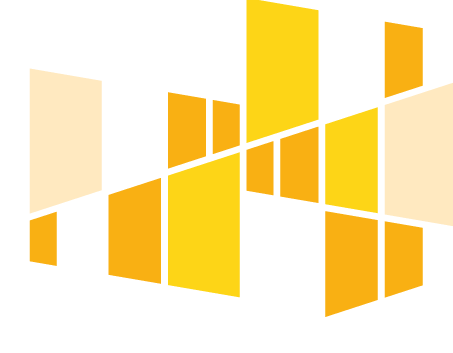 Regulamin konkursuNr RPLD.11.01.04-IZ.00-10-001/17Regionalny Program Operacyjny Województwa Łódzkiego na lata 2014-2020 Oś Priorytetowa XI Edukacja, Kwalifikacje, UmiejętnościDziałanie XI.1 Wysoka jakość edukacjiPoddziałanie XI.1.4 Kształcenie ogólne – Miasto ŁódźŁódź, ……………………Wersja 1.0Podstawy prawne i dokumenty Akty prawne:Ustawa z dnia 11 lipca 2014 r. o zasadach realizacji programów w zakresie polityki spójności finansowanych w perspektywie finansowej 2014-2020 zwana dalej ustawą wdrożeniową.Rozporządzenie Parlamentu Europejskiego i Rady (UE) nr 1303/2013 z dnia 17 grudnia 2013 r. ustanawiające wspólne przepisy dotyczące Europejskiego Funduszu Rozwoju Regionalnego, Europejskiego Funduszu Społecznego, Funduszu Spójności, Europejskiego Funduszu Rolnego na rzecz Rozwoju Obszarów Wiejskich oraz Europejskiego Funduszu Morskiego i Rybackiego oraz ustanawiające przepisy ogólne dotyczące Europejskiego Funduszu Rozwoju Regionalnego, Europejskiego Funduszu Społecznego, Funduszu Spójności i Europejskiego Funduszu Morskiego i Rybackiego oraz uchylające rozporządzenie Rady (WE) nr 1083/2006 zwane dalej rozporządzeniem ogólnym.Rozporządzenie Parlamentu Europejskiego i Rady (UE) nr 1304/2013 z dnia 17 grudnia 2013 r. w sprawie Europejskiego Funduszu Społecznego i uchylającego rozporządzenie Rady (WE) nr 1081/2006.Ustawa z dnia 14 czerwca 1960 r. Kodeks postępowania administracyjnego. Ustawa z dnia 29 stycznia 2004 r. Prawo zamówień publicznych.Ustawa o systemie oświaty z dnia 7 września 1991 r. (Dz. U. 2004 nr 256 poz. 2572).Ustawa z dnia 14 grudnia 2016 r. - Prawo oświatowe.Ustawa z dnia 30 kwietnia 2004 r. o postępowaniu w sprawach dotyczących pomocy publicznej.Ustawa z dnia 9 października 2015 r. o rewitalizacji.Dokumenty i Wytyczne:Regionalny Program Operacyjny Województwa Łódzkiego na lata 2014-2020.Szczegółowy Opis Osi Priorytetowych Regionalnego Programu Operacyjnego Województwa Łódzkiego na lata 2014-2020 obowiązujący na dzień ogłoszenia Konkursu Wytyczne Ministra Infrastruktury i Rozwoju w zakresie trybów wyboru projektów na lata 2014-2020 zatwierdzone dnia 6 marca 2017 r.Wytyczne Ministra Infrastruktury i Rozwoju w zakresie kwalifikowalności wydatków w ramach Europejskiego Funduszu Rozwoju Regionalnego, Europejskiego Funduszu Społecznego oraz Funduszu Spójności na lata 2014-2020 z dnia 19 września 2016 r. zwane dalej Wytycznymi w zakresie kwalifikowalności. Wytyczne Ministra Infrastruktury i Rozwoju w zakresie informacji i promocji programów operacyjnych polityki spójności na lata 2014-2020 z dnia 3 listopada 2016 r.Wytyczne Ministra Infrastruktury i Rozwoju w zakresie monitorowania postępu rzeczowego realizacji programów operacyjnych na lata 2014-2020 z dnia 22 kwietnia 2015 r.Wytyczne Ministra Infrastruktury i Rozwoju w zakresie warunków gromadzenia i przekazywania danych w postaci elektronicznej na lata 2014-2020 z dnia 3 marca 2015 r.Wytyczne Ministra Infrastruktury i Rozwoju w zakresie realizacji zasady równości szans i niedyskryminacji oraz zasady równości szans kobiet i mężczyzn w ramach funduszy unijnych na lata 2014-2020 z dnia 8 maja 2015 r.Wytyczne w zakresie realizacji przedsięwzięć z udziałem środków Europejskiego Funduszu Społecznego w obszarze edukacji na lata 2014-2020 z dnia 6 września 2016 r.Wytyczne w zakresie rewitalizacji w programach operacyjnych na lata 2014-2020 z dnia 2 sierpnia 2016 r.Wykaz skrótów:EFS - Europejski Fundusz SpołecznyEFRR- Europejski Fundusz Rozwoju RegionalnegoIOK - Instytucja Organizująca Konkurs. IOK jest Instytucja Zarządzająca Regionalnym Programem Operacyjnym Województwa Łódzkiego na lata 2014-2020 (IZ), którą stanowi Zarząd Województwa Łódzkiego, obsługiwany przez Departament Europejskiego Funduszu Społecznego (DEFS) Urzędu Marszałkowskiego Województwa Łódzkiego, adres: ul. Traugutta 21/23, 90-113 Łódź.IZ - Instytucja Zarządzająca tj.: Zarząd Województwa Łódzkiego, obsługiwany przez Departament Europejskiego Funduszu Społecznego, ul. Traugutta 21/23, 90-113 ŁódźKOFM - Karta Oceny Formalno-Merytorycznej wniosku o dofinansowanie projektu konkursowego z EFS w ramach RPO WŁ na lata 2014-2020KOKP - Karta oceny ogólnego kryterium podsumowującego wniosku o dofinansowanie projektu konkursowego z europejskiego funduszu społecznego w ramach regionalnego programu operacyjnego województwa łódzkiego na lata 2014 - 2020KOP - Komisja Oceny ProjektówMR- Ministerstwo RozwojuPZP - Prawo zamówień publicznychRPO WŁ 2014-2020 - Regionalny Program Operacyjny Województwa Łódzkiego na lata 2014-2020SL2014 - aplikacja główna Centralnego Systemu Teleinformatycznego , o której mowa w Wytycznych w zakresie monitorowania postępu rzeczowego realizacji programów operacyjnych na lata 2014-2020 SzOOP - Szczegółowy Opis Osi Priorytetowych Regionalnego Programu Operacyjnego Województwa Łódzkiego na lata 2014-2020TIK – Technologie Informacyjno-KomunikacyjneUMWŁ - Urząd Marszałkowski Województwa ŁódzkiegoWLWK –Wspólna Lista Wskaźników Kluczowych 2014-2020-EFS Załącznik nr 2 do Wytycznych 
w zakresie monitorowania postępu rzeczowego realizacji programów operacyjnych na lata 2014-2020 Definicje:beneficjent – podmiot, o którym mowa w art. 2 pkt 10 rozporządzenia ogólnego, oraz podmiot, o którym mowa w art. 63 rozporządzenia ogólnego.certyfikacja – procedura, w wyniku której osoba ucząca się otrzymuje od upoważnionej instytucji  formalny  dokument,  stwierdzający, że osiągnęła określoną  kwalifikację. Certyfikacja następuje po walidacji, w wyniku wydania pozytywnej decyzji stwierdzającej, że wszystkie efekty uczenia się wymagane dla danej kwalifikacji zostały osiągnięte.cross-financing – zasada elastyczności, o której mowa w art.98 ust.2 rozporządzenia ogólnego, polegająca na możliwości finansowania działań w sposób komplementarny ze środków EFRR i EFS, w przypadku, gdy dane działanie z jednego funduszu objęte jest zakresem pomocy drugiego funduszu. Definicja zgodna z Wytycznymi w zakresie kwalifikowalności. kompetencja – to wyodrębniony zestaw efektów uczenia się/ kształcenia. Opis kompetencji zawiera jasno określone warunki, które powinien spełniać uczestnik projektu ubiegający się o nabycie kompetencji, tj. wyczerpującą informację o efektach uczenia się dla danej kompetencji oraz kryteria i metody ich weryfikacji.kompetencje cyfrowe (kompetencje w zakresie TIK) – definiowane jako zdolność do:przetwarzania (wyszukiwania, oceny, przechowywania) informacji;komunikacji (wchodzenia w cyfrowe interakcje, dzielenia się informacjami, znajomość netykiety i umiejętność zarządzania cyfrową tożsamością);tworzenia cyfrowej informacji (w tym również umiejętność programowania i znajomość zagadnień praw autorskich);zachowania bezpieczeństwa (ochrony cyfrowych urządzeń, danych, własnej tożsamości, zdrowia i środowiska);rozwiązywania problemów (technicznych, identyfikowania sytuacji, w których technologia może pomóc, bycia kreatywnym z użyciem technologii, identyfikowania luk w zakresie kompetencji).kompetencje kluczowe niezbędne na rynku pracy – kompetencje, których wszystkie osoby potrzebują do samorealizacji i rozwoju osobistego, bycia aktywnym obywatelem, integracji społecznej i zatrudnienia, do których zalicza się następujące kompetencje kluczowe z katalogu wskazanego w załączniku do zalecenia Parlamentu Europejskiego i Rady z dnia 18 grudnia 2006 r. w sprawie kompetencji kluczowych w procesie uczenia się przez całe życie (2006/962/WE) (Dz. Urz. UE L 394 z 30.12.2006, str. 10):porozumiewanie się w językach obcych;kompetencje matematyczne i podstawowe kompetencje naukowo – techniczne;kompetencje informatyczne;umiejętność uczenia się; kompetencje społeczne;inicjatywność i przedsiębiorczość.Kompetencje wskazane w lit. b i c są zaliczane do kompetencji podstawowych, pozostałe należą do katalogu kompetencji przekrojowych.kompetencje społeczno-emocjonalne – umiejętności komunikacyjne, rozpoznawania i kierowania swoimi emocjami, budowania dobrych relacji z innymi, ustalania i osiągania pozytywnych celów, a także ograniczania destrukcyjnych czy agresywnych zachowań.koncepcja uniwersalnego projektowania – zgodnie z Wytycznymi w zakresie realizacji zasady równości szans i niedyskryminacji w tym dostępności dla osób z niepełnosprawnościami oraz zasady równości szans kobiet i mężczyzn w ramach funduszy unijnych na lata 2014-2020 projektowanie produktów, środowiska, programów i usług w taki sposób, by były użyteczne dla wszystkich, w możliwie największym stopniu, bez potrzeby adaptacji lub specjalistycznego projektowania. Uniwersalne projektowanie nie wyklucza możliwości zapewniania dodatkowych udogodnień dla szczególnych grup osób z niepełnosprawnościami, jeżeli jest to potrzebne.kwalifikacja – to określony zestaw efektów uczenia się w zakresie wiedzy, umiejętności oraz kompetencji społecznych nabytych w edukacji formalnej, edukacji pozaformalnej lub poprzez uczenie się nieformalne, zgodnych z ustalonymi dla danej kwalifikacji wymaganiami, których osiągnięcie zostało sprawdzone w walidacji oraz formalnie potwierdzone przez instytucję uprawnioną do certyfikowania.mechanizm racjonalnych usprawnień – zgodnie z Wytycznymi w zakresie realizacji zasady równości szans i niedyskryminacji w tym dostępności dla osób z niepełnosprawnościami oraz zasady równości szans kobiet i mężczyzn w ramach funduszy unijnych na lata 2014-2020 konieczne i odpowiednie zmiany oraz dostosowania, nienakładające nieproporcjonalnego lub nadmiernego obciążenia, rozpatrywane osobno dla każdego konkretnego przypadku, w celu zapewnienia osobom z niepełnosprawnościami możliwości korzystania z wszelkich praw człowieka i podstawowych wolności oraz ich wykonywania na zasadzie równości z innymi osobami.nauczyciel – należy przez to rozumieć także wychowawcę i innego pracownika pedagogicznego zatrudnionego w szkole lub placówce systemu oświaty.placówka systemu oświaty – placówka systemu oświaty prowadząca kształcenie ogólne oraz placówka systemu oświaty prowadząca kształcenie zawodowe.placówka systemu oświaty prowadząca kształcenie ogólne – placówka w rozumieniu art. 2 pkt 5 i 7 ustawy o systemie oświaty.przedmioty przyrodnicze – przedmioty, do których zalicza się w szczególności:przyrodę w szkołach podstawowych; biologię, chemię, geografię, fizykę w gimnazjach;biologię, chemię, geografię, fizykę (zarówno w zakresie podstawowym, jak i rozszerzonym) oraz przedmiot uzupełniający przyroda w szkołach ponadgimnazjalnych.specjalne potrzeby rozwojowe i edukacyjne – indywidualne potrzeby rozwojowe i edukacyjne uczniów, o których mowa w rozporządzeniu Ministra Edukacji Narodowej z dnia 30 kwietnia 2013 r. w sprawie zasad udzielania i organizacji pomocy psychologiczno-pedagogicznej w publicznych przedszkolach, szkołach i placówkach (Dz. U. poz. 532).osoby z niepełnosprawnościami – osoby niepełnosprawne w rozumieniu ustawy z dnia 27 sierpnia 1997 r. o rehabilitacji zawodowej i społecznej oraz zatrudnianiu osób niepełnosprawnych, a także osoby z zaburzeniami psychicznymi, w rozumieniu ustawy z dnia 19 sierpnia 1994 r. o ochronie zdrowia psychicznego. partner – podmiot w rozumieniu art. 33 ust. 1 ustawy wdrożeniowej, który jest wymieniony 
w zatwierdzonym wniosku o dofinansowanie projektu, realizujący wspólnie z beneficjentem 
(i ewentualnie innymi partnerami) projekt na warunkach określonych w umowie o dofinansowanie 
i porozumieniu albo umowie o partnerstwie i wnoszący do projektu zasoby ludzkie, organizacyjne, techniczne lub finansowe (warunki uczestnictwa partnera w projekcie określa IZ PO). Zgodnie 
z Wytycznymi jest to podmiot, który ma prawo do ponoszenia wydatków na równi z beneficjentem, chyba że z treści Wytycznych wynika, że chodzi o beneficjenta jako stronę umowy o dofinansowanie.projekt edukacyjny – indywidualne lub zespołowe, planowe działanie uczniów albo słuchaczy, mające na celu rozwiązanie konkretnego problemu, z zastosowaniem różnorodnych metod. Projekt edukacyjny jest realizowany pod opieką nauczyciela i obejmuje następujące działania (dostosowane do możliwości osób z nich korzystających):wybranie tematu projektu edukacyjnego;określenie celów projektu edukacyjnego i zaplanowanie etapów jego realizacji; wykonanie zaplanowanych działań;przedstawienie rezultatów projektu edukacyjnego.projekt rewitalizacyjny – projekt w rozumieniu art. 2 pkt 18 ustawy, wynikający z programu rewitalizacji, tj. zaplanowany w programie rewitalizacji i ukierunkowany na osiągnięcie jego celów albo logicznie powiązany z treścią i celami programu rewitalizacji, zgłoszony do objęcia albo objęty współfinansowaniem UE z jednego z funduszy strukturalnych albo Funduszu Spójności w ramach programu operacyjnego. Wynikanie projektu rewitalizacyjnego z programu rewitalizacji oznacza zatem albo wskazanie (wymienienie) go wprost w programie rewitalizacji albo określenie go w ogólnym (zbiorczym) opisie innych, uzupełniających rodzajów działań rewitalizacyjnych.uczeń młodszy – każdy uczeń (w tym szczególnie uczeń, który rozpoczął naukę jako sześciolatek) przekraczający kolejny próg edukacyjny, a tym samym rozpoczynający kolejny/nowy etap edukacyjny:I etap edukacyjny - obejmuje uczniów klasy I szkoły podstawowej;II etap edukacyjny - obejmuje uczniów klasy IV szkoły podstawowej;III etap edukacyjny - obejmuje uczniów klasy I gimnazjum lub VII klasy szkoły podstawowej.uczeń/dziecko z niepełnosprawnością – uczeń posiadający orzeczenie o potrzebie kształcenia specjalnego wydane ze względu na dany rodzaj niepełnosprawności oraz dzieci i młodzież posiadające orzeczenia o potrzebie zajęć rewalidacyjno-wychowawczych wydawane ze względu na niepełnosprawność intelektualną w stopniu głębokim. Orzeczenia są wydawane przez zespół orzekający działający w publicznej poradni psychologiczno-pedagogicznej, w tym poradni specjalistycznej.walidacja – wieloetapowy proces sprawdzania, czy – niezależnie od sposobu uczenia się – efekty uczenia się wymagane dla danej kwalifikacji zostały osiągnięte. Walidacja poprzedza certyfikowanie. Walidacja obejmuje identyfikację i dokumentację posiadanych efektów uczenia się oraz ich weryfikację w odniesieniu do wymagań określonych dla kwalifikacji. Walidacja powinna być prowadzona w sposób trafny (weryfikowane są efekty uczenia się, które zostały określone dla danej kwalifikacji) i rzetelny (wynik weryfikacji jest niezależny od miejsca, czasu, metod oraz osób przeprowadzających walidację). Walidację kończy podjęcie i wydanie decyzji, jakie efekty uczenia się można potwierdzić, jakie zaś nie.wartości niematerialne i prawne – o których mowa z art. 3 ust. 1 pkt 14 ustawy z dnia 29 września 1994 r. o rachunkowości z zastrzeżeniem inwestycji, o których mowa w  art. 3 ust. 1 pkt 17 tej ustawy, nabyte przez jednostkę, zaliczane do aktywów trwałych, prawa majątkowe nadające się do gospodarczego wykorzystania, o przewidywanym okresie ekonomicznej użyteczności dłuższym niż rok, przeznaczone do używania na potrzeby jednostki, a w szczególności: autorskie prawa majątkowe, prawa pokrewne, licencje, koncesje, prawa do wynalazków, patentów, znaków towarowych, wzorów użytkowych oraz zdobniczych, know-how; w przypadku wartości niematerialnych i prawnych oddanych do używania na podstawie umowy najmu, dzierżawy lub leasingu, wartości niematerialne i prawne zalicza się do aktywów trwałych jednej ze stron umowy, zgodnie z warunkami określonymi w ustawie o rachunkowości.wkład publiczny – środki publiczne, którymi są zgodnie z ustawą z dn. 27 sierpnia 2009 r. o finansach publicznych:1)  dochody publiczne; 2) środki pochodzące z budżetu Unii Europejskiej oraz niepodlegające zwrotowi środki z pomocy udzielanej przez państwa członkowskie Europejskiego Porozumienia o Wolnym Handlu (EFTA); 3) środki pochodzące ze źródeł zagranicznych niepodlegające zwrotowi, inne niż wymienione w pkt 2; 4) przychody budżetu państwa i budżetów jednostek samorządu terytorialnego oraz innych jednostek sektora finansów publicznych pochodzące: a) ze sprzedaży papierów wartościowych, b) z prywatyzacji majątku Skarbu Państwa oraz majątku jednostek samorządu terytorialnego, c) ze spłat pożyczek i kredytów udzielonych ze środków publicznych, d) z otrzymanych pożyczek i kredytów, e) z innych operacji finansowych; 5) przychody jednostek sektora finansów publicznych pochodzące z prowadzonej przez nie działalności oraz pochodzące z innych źródeł.wnioskodawca – zgodnie z definicją w art. 2 pkt 28 ustawy wdrożeniowej, podmiot, który złożył wniosek o dofinansowanie projektu.wydatek kwalifikowalny – koszt lub wydatek poniesiony w związku z realizacją projektu w ramach PO, który kwalifikuje się do refundacji, rozliczenia (w przypadku systemu zaliczkowego) zgodnie 
z umową o dofinansowanie.Postanowienia ogólneIOK zastrzega sobie prawo do wprowadzania zmian w niniejszym Regulaminie w trakcie trwania konkursu do czasu jego rozstrzygnięcia, z zastrzeżeniem zmian skutkujących nierównym traktowaniem wnioskodawców, chyba, że konieczność wprowadzenia tych zmian wynika z przepisów powszechnie obowiązującego prawa.W przypadku zmian w Regulaminie informacja o ich wprowadzeniu, aktualna treść Regulaminu, uzasadnienie oraz termin, od którego obowiązuje nowy Regulamin, IOK zamieszcza na stronie internetowej www.rpo.lodzkie.pl oraz www.funduszeeuropejskie.gov.pl.W przypadku, gdy RPO WŁ 2014-2020 zawiera w poszczególnych obszarach rozstrzygnięcia inne niż zawarte w wytycznych Ministra Rozwoju, przy realizacji wsparcia pierwszeństwo mają przyjęte decyzją Komisji Europejskiej postanowienia RPO WŁ 2014-2020, przy czym rozstrzygnięcia te muszą jednoznaczne wynikać z postanowień RPO WŁ 2014-2020. Biorąc pod uwagę powyższe, wnioskodawca zobowiązany jest w pierwszej kolejności stosować zapisy RPO WŁ 2014-2020 w przypadku kolizji z zapisami zawartymi w wytycznych, natomiast w pozostałych obszarach niepozostających w sprzeczności z RPO WŁ 2014-2020 wnioskodawca zobowiązany jest do stosowania zapisów zawartych w wytycznych Ministra Rozwoju.IOK zastrzega możliwość anulowania ogłoszonego konkursu w uzasadnionych przypadkach, m.in.:wystąpienia zdarzeń losowych, niezależnych od IOK, niemożliwych do przewidzenia na etapie sporządzania Regulaminu,zmiany aktów prawnych lub wytycznych mających wpływ na proces wyboru projektów do dofinansowania.Za każdym razem, gdy w Regulaminie wskazuje się liczbę dni, mowa jest o dniach kalendarzowych.Do postępowania w zakresie ubiegania się o dofinansowanie oraz udzielania dofinansowania na podstawie ustawy nie stosuje się przepisów ustawy z dnia 14 czerwca 1960 r. – Kodeks postępowania administracyjnego, z wyjątkiem przepisów dotyczących wyłączenia pracowników organu, doręczeń i sposobu obliczania terminów.Informacje o konkursieInstytucja organizująca konkursInstytucją Organizującą Konkurs (IOK) jest Instytucja Zarządzająca Regionalnym Programem Operacyjnym Województwa Łódzkiego na lata 2014-2020 (IZ RPO WŁ), którą stanowi Zarząd Województwa Łódzkiego, obsługiwany przez Departament Europejskiego Funduszu Społecznego (DEFS) Urzędu Marszałkowskiego Województwa Łódzkiego, adres: ul. Traugutta 21/23, 90-113 Łódź.Kontakt i informacje dotyczące konkursuInformacji i wyjaśnień dotyczących konkursu drogą telefoniczną oraz za pomocą poczty elektronicznej e-mail udzielają:Główny Punkt Informacyjny w Łodziul. Moniuszki 7/9, 90-101 Łódźgodziny pracy: pn. 8.00-18.00, wt.– pt. 8.00-16.00tel. 42 663 31 07, 42 663 34 05, 42 291 97 60e-mail: GPILodz@lodzkie.plLokalny Punkt Informacyjny w Bełchatowieul. Kościuszki 17, 97-400 Bełchatówgodziny pracy: pn. 8.00-18.00 wt.– pt. 8.00-16.00  tel. 44 633 34 63, 44 633 05 13e-mail: LPIBelchatow@lodzkie.plLokalny Punkt Informacyjny w BrzezinachSienkiewicza 16, 95-060 Brzezinygodziny pracy: pn. 8.00-18.00 wt.– pt. 8.00-16.00tel. 46 874 31 54, 46 816 68 17e-mail: LPIBrzeziny@lodzkie.plLokalny Punkt Informacyjny w Łowiczuul. Świętojańska 1, 99-400 Łowiczgodziny pracy: pn. 8.00-18.00 wt.– pt. 8.00-16.00tel. 46 837 52 67, 46 837 72 29e-mail: LPILowicz@lodzkie.pl Lokalny Punkt Informacyjny w Sieradzu ul. Kościuszki 6, 98-200 Sieradzgodziny pracy: pn. 8.00-18.00, wt.– pt. 8.00-16.00tel. 43 678 40 80, 43 822 89 25e-mail: LPISieradz@lodzkie.plKwota przeznaczona na dofinansowanie projektów i poziom dofinansowania projektówCałkowita kwota środków przeznaczonych na realizację projektów w ramach niniejszego konkursu wynosi: 6 470 588,24 EUR, co stanowi 27 316 235,29 PLNw tym dofinansowanie: EFS: 23 218 800,00 PLNBP: 4 097 435,29 PLNw tym wkład własny: 1 912 136,47 PLNMaksymalny poziom dofinansowania to 93%, w tym wsparcie finansowe EFS 85%.Poziom wkładu własnego: 7%.IOK zastrzega sobie możliwość zmiany kwoty przeznaczonej na dofinansowanie projektów w tym w wyniku zmiany kursu euro.Minimalna wartość projektu zgodnie z zapisami SzOOP to 50 000 PLNIOK po rozstrzygnięciu konkursu może podjąć decyzję o zwiększeniu kwoty alokacji dla konkursu i wyborze projektów, które uzyskały wymaganą liczbę punktów, lecz ze względu na wyczerpanie pierwotnej kwoty alokacji nie zostały wybrane do dofinansowania.Wybór do dofinansowania projektów, wynikający ze zwiększenia kwoty alokacji następuje z zachowaniem zasady równego traktowania wnioskodawców tj. zgodnie z kolejnością zamieszczenia projektów na liście i uwzględnieniem wszystkich projektów, które uzyskały taką samą liczbę punktów. Informacja o wyborze projektów do dofinansowania upubliczniana jest na stronie internetowej www.rpo.lodzkie.pl i www.funduszeeuropejskie.gov.pl Podmioty uprawnione do ubiegania się o dofinansowaniePodmioty uprawnione do ubiegania się o dofinansowanie:Miasto Łódź;organy prowadzące szkół i placówek systemu oświaty realizujących podstawę programową kształcenia ogólnego (w tym szkół specjalnych) z wyłączeniem szkół dla dorosłych i policealnych wyłącznie pod warunkiem realizacji projektu w partnerstwie z Miastem Łodzią.Rola podmiotów w partnerstwie określana będzie każdorazowo w umowie pomiędzy stronami.Grupa docelowaOstatecznymi odbiorcami wsparcia mogą być:uczniowie szkół i placówek systemu oświaty realizujących podstawę programową kształcenia ogólnego (z wyłączeniem uczniów szkół dla dorosłych i policealnych);nauczyciele szkół i placówek systemu oświaty realizujących podstawę programową kształcenia ogólnego (z wyłączeniem nauczycieli szkół dla dorosłych i policealnych);publiczne i niepubliczne szkoły i placówki systemu oświaty realizujące podstawę programową kształcenia ogólnego   (z wyłączeniem szkół dla dorosłych i policealnych).Wsparciem mogą zostać objęte wyłącznie szkoły lub placówki systemu oświaty realizujące podstawę programową kształcenia ogólnego, które w 2016 roku osiągnęły z przynajmniej jednego z przedmiotów egzaminów zewnętrznych, wynik niższy niż średni w województwie.Przedmiot konkursu – typy projektówIZ RPO WŁ 2014-2020 ogłasza konkurs nr RPLD.11.01.04-IZ.00-10-001/17 na projekty przyczyniające się do osiągnięcia celów szczegółowych priorytetu inwestycyjnego 10i RPO WŁ 2014-2020, tj. PI 10i ograniczenie i zapobieganie przedwczesnemu kończeniu nauki szkolnej oraz zapewnianie równego dostępu do dobrej jakości wczesnej edukacji elementarnej oraz kształcenia podstawowego, gimnazjalnego i ponadgimnazjalnego w ramach:Osi Priorytetowej: XI Edukacja, Kwalifikacje, UmiejętnościDziałania: XI.1 Wysoka jakość edukacjiPoddziałania: XI.1.4 Kształcenie ogólne – Miasto ŁódźWsparciem objęte mogą być wyłącznie projekty rewitalizacyjne. Obligatoryjnym elementem każdego projektu jest realizacja 3. typu „Wsparcie szkół i placówek realizujących podstawę programową kształcenia ogólnego w zakresie korzystania z technologii informacyjno-komunikacyjnych” (warunek nie dotyczy gimnazjów oraz szkół powstałych w wyniku przekształcenia gimnazjów lub włączenia oddziałów gimnazjalnych w strukturę innych szkół).Wsparciem mogą zostać objęte następujące typy projektów:Wsparcie szkół i placówek realizujących podstawę programową kształcenia ogólnego w zakresie przygotowania uczniów do zatrudnienia lub kontynuacji nauki obejmujące: doskonalenie umiejętności, kompetencji lub kwalifikacji nauczycieli w zakresie stosowania metod oraz form organizacyjnych sprzyjających kształtowaniu i rozwijaniu u uczniów kompetencji kluczowych niezbędnych na rynku pracy oraz właściwych postaw/umiejętności(kreatywności, innowacyjności oraz pracy zespołowej);kształtowanie i rozwijanie u uczniów kompetencji kluczowych niezbędnych na rynku pracy oraz właściwych postaw/umiejętności (kreatywności, innowacyjności oraz pracy zespołowej).Tworzenie w szkołach i placówkach realizujących podstawę programową kształcenia ogólnego warunków dla nauczania opartego na metodzie eksperymentu obejmujące:a)	wyposażenie pracowni szkolnych w narzędzia do nauczania przedmiotów przyrodniczych;b)	doskonalenie umiejętności i kompetencji lub kwalifikacji zawodowych nauczycieli, w tym nauczycieli przedmiotów przyrodniczych, niezbędnych do prowadzenia procesu nauczania opartego na metodzie eksperymentu;c)	kształtowanie i rozwijanie kompetencji uczniów w zakresie przedmiotów przyrodniczych.Realizowane projekty obejmują co najmniej 2 elementy spośród wymienionych powyżej.Beneficjent jest zwolniony ze stosowania powyższego wymogu pod warunkiem, że zapewni realizację jednego z tych działań poza projektem.Wsparcie szkół i placówek realizujących podstawę programową kształcenia ogólnego w zakresie korzystania z technologii informacyjno-komunikacyjnych obejmujące:a)	wyposażenie szkół lub placówek systemu oświaty w pomoce dydaktyczne oraz narzędzia TIK niezbędne do realizacji programów nauczania, w tym zapewnienie odpowiedniej infrastruktury sieciowo-usługowej;b)	podnoszenie kompetencji cyfrowych nauczycieli wszystkich przedmiotów, w tym w zakresie korzystania z narzędzi TIK, oraz włączenia narzędzi TIK do nauczania przedmiotowego;c)	kształtowanie i rozwijanie kompetencji cyfrowych uczniów, w tym z uwzględnieniem bezpieczeństwa w cyberprzestrzeni i wynikających z tego tytułu zagrożeńZe wsparcia, o którym mowa w pkt 3 a, mogą korzystać szkoły lub placówki systemu oświaty, w których w wyniku diagnozy przeprowadzonej przez szkołę do realizacji działań wymienionych w pkt 3 b lub c stwierdzono zasadność podjęcia działań, o których mowa w pkt 3 a. Beneficjent jest zwolniony ze stosowania powyższego wymogu pod warunkiem, że zapewni realizację pozostałych działań z katalogu wskazanego w pkt 3 b lub c poza projektem.Kompleksowe programy wspomagające szkołę lub placówkę systemu oświaty w procesie indywidualizacji pracy z uczniem ze specjalnymi potrzebami rozwojowymi i edukacyjnymi obejmujące łącznie:a)	doposażenie szkół lub placówek systemu oświaty w pomoce dydaktyczne oraz specjalistyczny sprzęt do rozpoznawania potrzeb rozwojowych, edukacyjnych i możliwości psychofizycznych oraz wspomagania rozwoju i prowadzenia terapii uczniów ze specjalnymi potrzebami edukacyjnymi;b)	przygotowanie nauczycieli do prowadzenia procesu indywidualizacji pracy z uczniem ze specjalnymi potrzebami edukacyjnymi, w tym wsparcia ucznia młodszego, rozpoznawania potrzeb rozwojowych, edukacyjnych i możliwości psychofizycznych uczniów i efektywnego stosowania pomocy dydaktycznych w pracy;c)	wsparcie uczniów ze specjalnymi potrzebami edukacyjnymi, w tym uczniów młodszych w ramach zajęć uzupełniających ofertę szkoły lub placówki systemu oświaty. Programy wspomagające o których mowa powyżej obejmują II etap edukacyjny (klasy IV-VI) oraz III etap edukacyjny (gimnazjum lub klasy VII-VIII). Programy wspomagające szkołę lub placówkę systemu oświaty w procesie indywidualizacji pracy z uczniem z niepełnosprawnością mogą być realizowane na wszystkich etapach edukacyjnych, natomiast ucznia młodszego - do etapu gimnazjum włącznie.Działania, o których mowa w pkt. 4 c mogą być realizowane niezależnie od etapu edukacyjnego, na którym znajduje się uczeń.Zakres wsparcia udzielanego w ramach doskonalenia umiejętności, kompetencji lub kwalifikacji nauczycieli zawarty w typach 1a, 2b, 3b, 4b projektu obejmuje:kursy i szkolenia doskonalące (teoretyczne i praktyczne), w tym z wykorzystaniem trenerów przeszkolonych w ramach PO WER, studia podyplomowe;wspieranie istniejących, budowanie nowych i moderowanie sieci współpracy i samokształcenia nauczycieli;realizację w szkole lub placówce systemu oświaty programów wspomagania; staże i praktyki nauczycieli realizowane we współpracy z podmiotami z otoczenia szkoły lub placówki systemu oświaty; współpracę ze specjalistycznymi ośrodkami, np.: szkołami kształcącymi dzieci i młodzież z niepełnosprawnościami, specjalnymi ośrodkami szkolno-wychowawczymi, młodzieżowymi ośrodkami wychowawczymi, młodzieżowymi ośrodkami socjoterapii, poradniami psychologiczno-pedagogicznymi; wykorzystanie narzędzi, metod lub form pracy wypracowanych w ramach projektów, w tym pozytywnie zwalidowanych produktów projektów innowacyjnych, zrealizowanych w latach 2007-2013 w ramach PO KL. Program wspomagania, o którym mowa w punkcie c jest formą doskonalenia nauczycieli związaną z bezpośrednim wsparciem szkół lub placówek systemu oświaty. Programy wspomagania muszą być zgodne z poniższymi warunkami:program wspomagania powinien służyć pomocą szkole lub placówce systemu oświaty w wykonywaniu przez nią zadań na rzecz kształtowania i rozwijania u uczniów lub słuchaczy kompetencji kluczowych niezbędnych na rynku pracy oraz właściwych postaw/umiejętności (kreatywności, innowacyjności oraz pracy zespołowej);zakres wspomagania wynika z analizy indywidualnej sytuacji szkoły lub placówki systemu oświaty i odpowiada na specyficzne potrzeby tych podmiotów w zakresie wskazanym w podrozdziale;realizacja programów wspomagania obejmuje następujące etapy:przeprowadzenie diagnozy obszarów problemowych związanych z realizacją przez szkołę lub placówkę systemu oświaty zadań z zakresu kształtowania i rozwijania uczniów lub słuchaczy kompetencji kluczowych niezbędnych na rynku pracy oraz właściwych postaw/umiejętności (kreatywności, innowacyjności oraz pracy zespołowej);prowadzenie procesu wspomagania w oparciu o ofertę doskonalenia nauczycieli przygotowaną zgodnie z potrzebami danej szkoły lub placówki systemu oświaty, z możliwością wykorzystania ofert doskonalenia funkcjonujących na rynku, m.in. udostępnianych przez centralne i wojewódzkie placówki doskonalenia nauczycieli;monitorowanie i ocena procesu wspomagania z wykorzystaniem m. in. ewaluacji wewnętrznej szkoły lub placówki systemu oświaty.Zakres wsparcia uczniów zawarty w typach 1b, 2c, 3c projektu obejmuje:realizację projektów edukacyjnych w szkołach lub placówkach systemu oświaty objętych wsparciem, zgodnych z następującymi warunkami: zakres tematyczny projektu edukacyjnego finansowanego ze środków EFS może wykraczać poza treści nauczania określone w podstawie programowej i kształcenia ogólnego;projekt edukacyjny finansowany ze środków EFS może być realizowany jako projekt interdyscyplinarny, łączący wiadomości i umiejętności z różnych dziedzin. realizację dodatkowych zajęć dydaktyczno-wyrównawczych służących wyrównywaniu dysproporcji edukacyjnych w trakcie procesu kształcenia dla uczniów lub słuchaczy mających trudności w spełnianiu wymagań edukacyjnych, wynikających z podstawy programowej kształcenia ogólnego dla danego etapu edukacyjnego; realizację różnych form rozwijających uzdolnienia uczniów lub słuchaczy;wdrożenie nowych form i programów nauczania w szkołach lub placówkach systemu oświaty;tworzenie i realizację zajęć o nowatorskich rozwiązaniach programowych, organizacyjnych lub metodycznych w szkołach lub placówkach systemu oświaty;organizację kółek zainteresowań, warsztatów, laboratoriów dla uczniów lub słuchaczy;nawiązywanie współpracy z otoczeniem społeczno-gospodarczym szkoły lub placówki systemu oświaty w celu osiągnięcia założonych celów edukacyjnych ; wykorzystanie narzędzi, metod lub form pracy wypracowanych w ramach projektów, w tym pozytywnie zwalidowanych produktów projektów innowacyjnych, zrealizowanych w latach 2007-2013 w ramach PO KL; doradztwo edukacyjno–zawodowe dla uczniów lub słuchaczy, ze szczególnym uwzględnieniem uczniów ze specjalnymi potrzebami rozwojowymi i edukacyjnymi;realizację zajęć organizowanych poza lekcjami lub poza szkołą.Zakres wparcia udzielanego w ramach wyposażenia szkolnych pracowni w narzędzia do nauczania przedmiotów przyrodniczych zawarty w typie 2a projektu jest zgodny z następującymi warunkami:katalog wydatków kwalifikowalnych w ramach wyposażenia szkolnych pracowni przedmiotów przyrodniczych obejmuje: podstawowe wyposażenie pracowni (wagi, szafy laboratoryjne itp.);sprzęt niezbędny do przeprowadzania doświadczeń, eksperymentów, obserwacji (przyrządy pomiarowe, przyrządy optyczne, szkło laboratoryjne, szkiełka mikroskopowe itp.), w tym narzędzia TIK wraz z odpowiednimi aplikacjami tematycznymi;odczynniki lub substancje chemiczne;środki czystości;pomoce dydaktyczne (środki trwałe, mapy, atlasy, roczniki statystyczne itp.);szczegółowy katalog wyposażenia szkolnych pracowni przedmiotów przyrodniczych został opracowany przez MEN i stanowi Załącznik nr 8 do Regulaminu; istnieje możliwość zakupu wyposażenia o parametrach wyższych niż opisane w katalogu celem realizacji programu nauczania i osiągnięcia rezultatów projektu;istnieje możliwość sfinansowania w ramach projektów kosztów związanych z dostosowaniem lub adaptacją pomieszczeń na potrzeby pracowni szkolnych, wynikających m. in. z konieczności montażu zakupionego wyposażenia oraz zagwarantowania bezpiecznego ich użytkowania; liczba zestawów laboratoryjnych (doświadczalnych) zakupionych w ramach wyposażenia szkolnych pracowni przedmiotów przyrodniczych jest zależna od wielkości szkoły lub placówki systemu oświaty, mierzonej liczbą uczniów, a także liczby grup zadaniowych, które będą realizowały doświadczenia. Co do zasady, jeden zestaw laboratoryjny jest przewidziany dla grupy zadaniowej liczącej od 2 do 5 osób;wyposażenie szkolnych pracowni przedmiotów przyrodniczych powinno być dostosowane do potrzeb ich użytkowników, w tym wynikających z niepełnosprawności; zakupione wyposażenie powinno być dostosowane do odpowiedniego etapu edukacyjnego i zakresu realizacji podstawy programowej kształcenia ogólnego w poszczególnych typach szkół (podstawowego lub rozszerzonego).Wyposażenie szkół lub placówek systemu oświaty w pomoce dydaktyczne oraz narzędzia TIK zawarte w typie 3a projektu jest zgodne z następującymi warunkami:szczegółowy wykaz pomocy dydaktycznych oraz narzędzi TIK, na zakup których udziela się wsparcia finansowego został określony przez MEN i stanowi Załącznik nr 8 do Regulaminu;w szczególnie uzasadnionych przypadkach, istnieje możliwość zakupu komputerów stacjonarnych; istnieje możliwość zakupu wyposażenia o parametrach wyższych niż opisane w katalogu celem realizacji programu nauczania i osiągnięcia rezultatów projektu;istnieje możliwość sfinansowania w ramach projektów kosztów związanych z dostosowaniem lub adaptacją pomieszczeń na potrzeby pracowni szkolnych, wynikających m. in. z konieczności montażu zakupionego wyposażenia oraz zagwarantowania bezpiecznego ich użytkowania; pomoce dydaktyczne oraz narzędzia TIK powinny być dostosowane do potrzeb ich użytkowników, w tym wynikających z niepełnosprawności; maksymalna wartość wsparcia finansowego na zakup pomocy dydaktycznych i narzędzi TIK w szkole lub placówce systemu oświaty, objętej wsparciem wynosi:dla szkół lub placówek systemu oświaty do 300 uczniów lub słuchaczy – 140 000 zł;dla szkół  lub placówek systemu oświaty od 301 uczniów lub słuchaczy – 200 000 zł.W przypadku realizacji wsparcia w obszarze korzystania z TIK, beneficjent zapewnia w okresie do 6 miesięcy od daty zakończenia realizacji projektu, osiągnięcie przez szkołę lub placówkę systemu oświaty objętą wsparciem wszystkich funkcjonalności zakupionej infrastruktury sieciowo-usługowej wskazanych w pkt 7.2.2 Regulaminu.Zakres wsparcia dot. podnoszenia kompetencji cyfrowych nauczycieli zawarty w typie 3b obejmuje w szczególności następujące zagadnienia:obsługa urządzeń cyfrowych oraz sprzętu informatycznego, w tym mobilnego, zakupionego do szkół w ramach wsparcia EFS;wykorzystanie narzędzi cyfrowych w nauczaniu przedmiotowym, w tym wykorzystanie cyfrowych programów i aplikacji wspomagających nauczanie oraz dydaktycznych serwisów internetowych, również w trakcie zajęć prowadzonych z uczniami z niepełnosprawnościami oraz w kształceniu informatycznym;nowe metody kształcenia z wykorzystaniem narzędzi cyfrowych;edukacja w zakresie bezpieczeństwa w cyberprzestrzeni oraz bezpiecznego korzystania ze sprzętu komputerowego lub innych mobilnych narzędzi mających funkcje komputera;wykorzystanie zasobów dydaktycznych dostępnych w Internecie;administracja wewnętrzną infrastrukturą sieciowo-usługową szkoły lub placówki systemu oświaty (komputerową i bezprzewodową).Doposażenie bazy dydaktycznej szkół i placówek systemu oświaty zawarte w typie 4a projektu obejmuje zakup m. in:specjalistycznego oprogramowania;materiałów do diagnozy, wspomagania rozwoju i korygowania deficytów takich jak: wady wymowy, dysleksja, wady postawy, zaburzenia koordynacji wzrokowo-ruchowej;materiałów do diagnozy i terapii specyficznych trudności w uczeniu się, również takich, które wynikają z potrzeb ucznia młodszego;sprzętu specjalistycznego, wspierającego funkcjonowanie uczniów z niepełnosprawnością w szkole lub placówce;podręczników szkolnych i materiałów dydaktycznych dostosowanych do potrzeb uczniów z niepełnosprawnością. Zakupione pomoce, sprzęt specjalistyczny lub podręczniki, a także wiedza i umiejętności przeszkolonych nauczycieli zawarte w 4 typie projektu muszą być wykorzystywane w ramach działań prowadzonych przez szkoły lub placówki systemu oświaty, odpowiednio do:organizowania i udzielania przez szkoły i placówki systemu oświaty pomocy psychologiczno-pedagogicznej w trakcie bieżącej pracy z uczniem oraz w formach wymienionych w rozporządzeniu Ministra Edukacji Narodowej z dnia 30 kwietnia 2013 r. w sprawie zasad udzielania i organizacji pomocy psychologiczno – pedagogicznej w publicznych przedszkolach, szkołach i placówkach; opracowania i realizacji w trakcie bieżącej pracy z uczniem indywidualnych programów edukacyjno-terapeutycznych dla uczniów posiadających orzeczenie o potrzebie kształcenia specjalnego zgodnie z przepisami rozporządzenia Ministra Edukacji Narodowej z dnia 24 lipca 2015 r. w sprawie warunków organizowania kształcenia, wychowania i opieki dla dzieci i młodzieży niepełnosprawnych, niedostosowanych społecznie i zagrożonych niedostosowaniem społecznym  (Dz. U. 2015 poz. 1113);opracowania i realizacji w trakcie bieżącej pracy z uczniem indywidualnych programów zajęć rewalidacyjno-wychowawczych dla dzieci i młodzieży posiadających orzeczenie o potrzebie zajęć rewalidacyjno-wychowawczych zgodnie z przepisami rozporządzenia Ministra Edukacji Narodowej z dnia 23 kwietnia 2013 r. w sprawie warunków i sposobu organizowania zajęć rewalidacyjno-wychowawczych dla dzieci i młodzieży z upośledzeniem umysłowym w stopniu głębokim (Dz. U. poz. 529).Wsparcie uczniów ze specjalnymi potrzebami rozwojowymi i edukacyjnymi, w tym uczniów młodszych zawarte w typie 4c projektu może obejmować działania uzupełniające ofertę pomocy psychologiczno-pedagogicznej, obejmujące, w szczególności:zajęcia specjalistyczne, prowadzone w celu stymulowania rozwoju poznawczego i zmniejszania trudności w opanowaniu wiadomości i umiejętności szkolnych przez uczniów ze specjalnymi potrzebami edukacyjnymi, w tym uczniów młodszych w ramach: zajęć korekcyjno–kompensacyjnych, logopedycznych, socjoterapeutycznych i psychoedukacyjnych oraz innych zajęć o charakterze terapeutycznym; zajęcia dydaktyczno – wyrównawczych, organizowane dla uczniów ze specjalnymi potrzebami edukacyjnymi, w tym uczniów młodszych, mających trudności w spełnianiu wymagań edukacyjnych wynikających z podstawy programowej kształcenia ogólnego dla danego etapu edukacyjnego; warsztaty;porady i konsultacje.Wsparcie uczniów zdolnych może odbywać się wyłącznie w celu kształtowania i rozwijania ich kompetencji kluczowych niezbędnych na rynku pracy (przyrodniczych, TIK, językowych) oraz postaw/umiejętności (kreatywności, innowacyjności oraz pracy zespołowej), wobec tego powinno być realizowane na zasadach określonych w 1. typie projektu.Okres kwalifikowalności wydatków Początkiem okresu kwalifikowalności wydatków jest 1 stycznia 2014 r. Końcową datą kwalifikowalności jest 31 grudnia 2023 r.Wnioskodawca we wniosku o dofinansowanie określa datę rozpoczęcia i zakończenia realizacji projektu, mając na uwadze, iż okres realizacji projektu jest tożsamy z okresem, w którym poniesione wydatki mogą zostać uznane za kwalifikowalne. Wskazany przez wnioskodawcę we wniosku okres realizacji projektu jest zarówno rzeczowym jak i finansowym okresem realizacji.Okres kwalifikowalności wydatków w ramach danego projektu określany jest w umowie o dofinansowanie.Co do zasady, środki na finansowanie projektu mogą być przeznaczone na sfinansowanie przedsięwzięć zrealizowanych w ramach projektu przed podpisaniem umowy o dofinansowanie, o ile wydatki zostaną uznane za kwalifikowalne oraz dotyczyć będą okresu realizacji projektu. Równocześnie należy podkreślić, że wydatkowanie środków, do chwili zatwierdzenia wniosku i podpisania umowy, odbywa się na wyłączną odpowiedzialność danego wnioskodawcy. W przypadku, gdy projekt nie otrzyma dofinansowania, uprzednio poniesione wydatki nie będą mogły zostać zrefundowane.Po zakończeniu realizacji projektu możliwe jest kwalifikowanie wydatków poniesionych po dniu wskazanym w umowie jako dzień zakończenia realizacji projektu, o ile wydatki te odnoszą się do okresu kwalifikowalności projektu, zostaną poniesione do 31 grudnia 2023 r. oraz zostaną uwzględnione we wniosku o płatność końcową.Przy określaniu daty rozpoczęcia realizacji projektu należy uwzględnić czas niezbędny na przeprowadzenie oceny projektu i rozstrzygnięcie konkursu, a także na przygotowanie przez wnioskodawcę dokumentów wymaganych do zawarcia umowy z IZ.Dofinansowania nie mogą otrzymać projekty w pełni zrealizowane.Wymagane wskaźniki pomiaru celuW ramach przedmiotowego konkursu w przypadku realizacji adekwatnego wsparcia, obowiązują następujące wskaźniki:Obligatoryjnym elementem każdego projektu jest realizacja wskaźnika produktu „liczba szkół i placówek systemu oświaty wyposażonych w ramach programu w sprzęt TIK do prowadzenia zajęć edukacyjnych” (nie dotyczy gimnazjów  oraz szkół powstałych w wyniku przekształcenia gimnazjów lub włączenia oddziałów gimnazjalnych w strukturę innych szkół).W przypadku realizacji 4. typu projektu IOK rekomenduje dodanie wskaźnika produktu: „liczba uczniów objętych wsparciem w zakresie indywidualizacji nauczania w programie”.Obligatoryjnie należy uwzględnić wszystkie wskaźniki horyzontalne, wskazując źródło danych do pomiaru wskaźników oraz sposób pomiaru wskaźników. W przypadku braku adekwatnego wsparcia wartości docelowe należy wpisać 0, natomiast na etapie realizacji projektu we wnioskach o płatność należy odnotowywać faktyczny przyrost danego wskaźnika. W przypadku kwalifikacji we wskaźniku:liczba nauczycieli, którzy, uzyskali kwalifikacje lub nabyli kompetencje po opuszczeniu programu, należy pamiętać, że w ramach wskaźnika należy wykazać osoby, które uzyskały kwalifikacje (zgodne z definicją kwalifikacji) w wyniku przeprowadzonej certyfikacji. Certyfikacja następuje po walidacji, w wyniku wydania pozytywnej decyzji stwierdzającej, że wszystkie efekty uczenia się wymagane dla danej kwalifikacji zostały osiągnięte.Tym samym uczestnika można uwzględnić w ww. wskaźnikach, jeżeli zda formalny egzamin potwierdzający zdobyte kwalifikacje. Ponadto egzamin musi zostać przeprowadzony przez uprawnioną do tego instytucję. Uczestnicy, którzy po ukończeniu kursu otrzymują jedynie zaświadczenie ukończenia szkolenia nie będą mogli być ujmowani w powyższych wskaźnikach. Certyfikaty i inne dokumenty potwierdzające uzyskanie kwalifikacji powinny być rozpoznawalne i uznawane w danym środowisku, sektorze lub branży.W przypadku kompetencji we wskaźniku: liczba uczniów, którzy nabyli kompetencje kluczowe po opuszczeniu programu,liczba nauczycieli, którzy, uzyskali kwalifikacje lub nabyli kompetencje po opuszczeniu programu, fakt nabycia kompetencji odbywa się w oparciu o jednolite kryteria wypracowane na poziomie krajowym w ramach następujących etapów: ETAP I – Zakres – zdefiniowanie w ramach wniosku o dofinansowanie grupy docelowej do objęcia wsparciem oraz wybranie obszaru interwencji EFS, który będzie poddany ocenie,ETAP II – Wzorzec – zdefiniowanie we wniosku o dofinansowanie standardu wymagań, tj. efektów uczenia się, które osiągną uczestnicy w wyniku przeprowadzonych działań projektowych,ETAP III – Ocena – przeprowadzenie weryfikacji na podstawie opracowanych kryteriów oceny po zakończeniu wsparcia udzielanego danej osobie,ETAP IV – Porównanie – porównanie uzyskanych wyników etapu III (ocena) z przyjętymi wymaganiami (określonymi na etapie II efektami uczenia się) po zakończeniu wsparcia udzielanego danej osobie.Warunkiem nabycia kompetencji jest zrealizowanie wszystkich etapów nabycia kompetencji (zestaw efektów uczenia się). Beneficjent we wniosku o dofinansowanie musi opisać standard wymagań (efekty uczenia się, które osiągną uczestnicy zajęć) i sposób weryfikacji nabycia kompetencji (egzamin zewnętrzny, test, rozmowa oceniająca, etc.).W przypadku kompetencji (o ile nie wskazano, że powinny być one potwierdzone formalnym certyfikatem), nie jest konieczne spełnienie warunków dotyczących walidacji, certyfikowania oraz rozpoznawalności dokumentów potwierdzających ich nabycie.Elementem wspólnym kwalifikacji i kompetencji jest konieczność określenia efektów uczenia się (np. wskazanie we wniosku o dofinansowanie, co dana osoba powinna wiedzieć, co potrafić i jakie kompetencje społeczne posiadać po zakończeniu danej formy wsparcia (np. kursu, szkolenia).Szczegółowe informacje dotyczące uzyskiwania kwalifikacji w ramach projektów współfinansowanych z Europejskiego Funduszu Społecznego znajdują się w Załączniku nr 15 – Podstawowe informacje dotyczące uzyskiwania kwalifikacji w ramach projektów współfinansowanych z Europejskiego Funduszu Społecznego.	Oprócz obligatoryjnych wskaźników, wnioskodawca może określić też własne wskaźniki rezultatu i produktu zgodnie ze specyfiką projektu.W przypadku, gdy projekt spełnienia kryteria/um premiujące, określone w pkt. 7.2.4 Regulaminu, zaleca się ustalenie wskaźników produktu odnoszących się do obszaru spełnionego kryterium, o ile forma kryterium pozwala na określenie mierzalnego wskaźnika. Rekomendowane wskaźniki odnoszące się do kryteriów premiujących:liczba szkół i placówek integracyjnych lub specjalnych objętych wsparciem,liczba utworzonych pracowni międzyszkolnych,liczba szkół i placówek, które wykorzystały rozwiązania wypracowane z udziałem środków EFS w poprzednich perspektywach finansowych i komplementarne z rozwiązaniami z obecnej perspektywy.Wskaźniki rezultatu w ramach projektu, zgodnie z założeniami RPO, powinny prowadzić do osiągnięcia oczekiwanych efektów wsparcia na następującym poziomie:liczba uczniów, którzy nabyli kompetencje kluczowe po opuszczeniu programu -100%,liczba szkół, w których pracownie przedmiotowe wykorzystują doposażenie do prowadzenia zajęć edukacyjnych -100%,liczba szkół i placówek systemu oświaty wykorzystujących sprzęt TIK do prowadzenia zajęć edukacyjnych -100%,liczba nauczycieli, którzy uzyskali kwalifikacje lub nabyli kompetencje po opuszczeniu programu -100%.Szacowane wartości wskaźników produktu planowane do osiągnięcia przez IOK, w ramach dostępnej alokacji na niniejszy konkurs to:liczba uczniów objętych wsparciem w zakresie rozwijania kompetencji kluczowych w programie –1612liczba szkół, których pracownie przedmiotowe zostały doposażone w programie – 72liczba szkół i placówek systemu oświaty wyposażonych w ramach programu w sprzęt TIK do prowadzenia zajęć edukacyjnych – 72liczba nauczycieli objętych wsparciem z zakresu TIK w programie – 312liczba nauczycieli objętych wsparciem w programie – 138Zasady finansowaniaZasady finansowania projektu określa umowa o dofinansowanie projektu oraz SzOOP. Warunki i procedury dotyczące kwalifikowalności wydatków są określone w Wytycznych w zakresie kwalifikowalności.Wkład własnyWszystkie podmioty ubiegające się o dofinansowanie w ramach Poddziałania XI.1.4, bez względu na formę prawną, zobowiązane są do wniesienia wkładu własnego stanowiącego minimum 7% wydatków kwalifikowalnych projektu.Wkładem własnym są środki zabezpieczone przez wnioskodawcę, które zostaną przeznaczone na pokrycie wydatków kwalifikowalnych i nie zostaną wnioskodawcy przekazane w formie dofinansowania. Wartość wkładu własnego stanowi zatem różnicę między kwotą wydatków kwalifikowalnych a kwotą dofinansowania przekazaną wnioskodawcy, zgodnie z poziomem dofinansowania dla projektu, rozumianą jako procent dofinansowania wydatków kwalifikowalnych.Wkład własny może być wnoszony w formie:niepieniężnej, w tym wkład niepieniężny wnoszony przez stronę trzecią w formie dodatków lub wynagrodzeń, lubfinansowej, np. poprzez:środki będące w dyspozycji danej instytucji,środki wpłacane przez podmioty zewnętrzne,środki prywatne angażowane w ramach projektów objętych pomocą publiczną.W przypadku wniesienia wkładu niepieniężnego do projektu, współfinansowanie z EFS oraz innych środków publicznych (krajowych) niebędących wkładem własnym wnioskodawcy, nie może przekroczyć wartości całkowitych wydatków kwalifikowalnych pomniejszonych o wartość wkładu niepieniężnego. Wartość przypisana wkładowi niepieniężnemu nie może przekraczać stawek rynkowych.Zaangażowanie wkładu niepieniężnego w realizację projektu może polegać na wykazaniu wyceny min. następujących kosztów:Wkład w postaci finansowej wykazywany przez wnioskodawcę w projekcie może pochodzić z następujących źródeł:Wkład własny (w formie pieniężnej) lub jego część może być wniesiony w ramach kosztów pośrednich.Wkład własny jest wykazywany we wniosku o dofinansowanie, przy czym to wnioskodawca określa formę wniesienia wkładu własnego. Istnieje możliwość łączenia różnych form wkładu własnego. W przypadku niewniesienia przez wnioskodawcę i partnerów wkładu własnego w kwocie określonej w umowie o dofinansowanie projektu, Instytucja Zarządzająca może obniżyć kwotę przyznanego dofinansowania proporcjonalnie do jej udziału w całkowitej wartości projektu. Wkład własny, który zostanie rozliczony ponad wysokość wskazaną w umowie o dofinansowanie może zostać uznany za niekwalifikowalny.Źródłem finansowania wkładu własnego mogą być zarówno środki publiczne jak i prywatne. O zakwalifikowaniu źródła pochodzenia wkładu własnego (publiczny/prywatny) decyduje status prawny wnioskodawcy/partnera/strony trzeciej lub uczestnika. Wkład własny może więc pochodzić ze środków m.in.:a) budżetu JST (szczebla gminnego, powiatowego i wojewódzkiego),b) prywatnych.Wnioskodawca powinien wskazać w formularzu wniosku o dofinansowanie w uzasadnieniu dla przewidzianego w projekcie wkładu własnego w ramach jakich pozycji budżetowych wniesie wkład własny Podstawowe warunki i procedury konstruowania budżetu projektuKoszty projektu są przedstawiane we wniosku o dofinansowanie w formie budżetu zadaniowego. Dodatkowo we wniosku o dofinansowanie wykazywany jest szczegółowy budżet ze wskazaniem kosztów jednostkowych, który jest podstawą do oceny kwalifikowalności wydatków projektu na etapie oceny wniosku o dofinansowanie.Budżet zadaniowy oznacza przedstawienie kosztów kwalifikowalnych projektu w podziale na zadania merytoryczne oraz koszty pośrednie. W budżecie projektu wnioskodawca wskazuje i uzasadnia źródła finansowania wykazując racjonalność i efektywność wydatków oraz brak podwójnego finansowania.Przy planowaniu wydatków projektu należy wziąć pod uwagę opracowany przez IOK Wykaz dopuszczalnych stawek towarów i usług obowiązujący dla konkursu stanowiący Załącznik nr 8 do Regulaminu. We wniosku o dofinansowanie wnioskodawca wskazuje formę zaangażowania i szacunkowy wymiar czasu pracy personelu projektu niezbędnego do realizacji zadań merytorycznych (etat / liczba godzin) co stanowi podstawę do oceny kwalifikowalności wydatków personelu projektu na etapie wyboru projektu oraz w trakcie jego realizacji.Wnioskodawca wykazuje we wniosku o dofinansowanie swój potencjał kadrowy, o ile go posiada, przy czym jako potencjał kadrowy rozumie się powiązane z wnioskodawcą osoby, które zostaną zaangażowane w realizację projektu, w szczególności osoby zatrudnione na podstawie stosunku pracy, które wnioskodawca oddeleguje do realizacji projektu.Przy rozliczaniu poniesionych wydatków nie jest możliwe przekroczenie łącznej kwoty wydatków kwalifikowalnych w ramach projektu, wynikającej z zatwierdzonego wniosku o dofinansowanie projektu. Ponadto wnioskodawcę obowiązują limity wydatków wskazane w odniesieniu do każdego zadania w budżecie projektu w zatwierdzonym wniosku o dofinansowanie, przy czym poniesione wydatki nie muszą być zgodne ze szczegółowym budżetem projektu zawartym w zatwierdzonym wniosku o dofinansowanie. IOK rozlicza wnioskodawcę ze zrealizowanych zadań w ramach projektu.Dopuszczalne jest dokonywanie przesunięć w budżecie projektu określonym w zatwierdzonym na etapie podpisania umowy o dofinansowanie wniosku o dofinansowanie projektu w oparciu o zasady określone w umowie o dofinansowanie projektu.Wnioskodawca przedstawia w budżecie planowane koszty projektu z podziałem na koszty bezpośrednie ‐ koszty dotyczące realizacji poszczególnych zadań merytorycznych w projekcie, oraz koszty pośrednie ‐ koszty administracyjne związane z funkcjonowaniem wnioskodawcy.Koszty bezpośrednieKoszty bezpośrednie tj. koszty kwalifikowalne poszczególnych zadań realizowanych przez beneficjenta w ramach projektu (zadania merytoryczne wraz z odpowiednim limitem kosztów, które zostaną poniesione na ich realizację).Limit kosztów bezpośrednich w ramach budżetu zadaniowego na etapie wnioskowania o środki powinien wynikać ze szczegółowej kalkulacji kosztów jednostkowych wykazanej we wniosku o dofinansowanie, tj. szczegółowym budżecie projektu.Koszty bezpośrednie w ramach projektu powinny zostać oszacowane należycie z zastosowaniem warunków i procedur kwalifikowalności określonych w Wytycznych w zakresie kwalifikowalności wydatków.Koszty pośrednieKoszty pośrednie stanowią koszty administracyjne związane z obsługą projektu, w szczególności:koszty koordynatora lub kierownika projektu oraz innego personelu bezpośrednio zaangażowanego w zarządzanie, rozliczanie, monitorowanie projektu lub prowadzenie innych działań administracyjnych w projekcie, w tym w szczególności koszty wynagrodzenia tych osób, ich delegacji służbowych i szkoleń oraz koszty związane z wdrażaniem polityki równych szans przez te osoby;koszty zarządu (koszty wynagrodzenia osób uprawnionych do reprezentowania jednostki, których zakresy czynności nie są przypisane wyłącznie do projektu, np. kierownik jednostki);koszty personelu obsługowego (obsługa kadrowa, finansowa, administracyjna, sekretariat, kancelaria, obsługa prawna w tym ta dotycząca zamówień) na potrzeby funkcjonowania jednostki;koszty obsługi księgowej (koszty wynagrodzenia osób księgujących wydatki w projekcie, w tym koszty zlecenia prowadzenia obsługi księgowej projektu biuru rachunkowemu);koszty utrzymania powierzchni biurowych (czynsz, najem, opłaty administracyjne) związanych z obsługą administracyjną projektu;wydatki związane z otworzeniem lub prowadzeniem wyodrębnionego na rzecz projektu subkonta na rachunku bankowym lub odrębnego rachunku bankowego;działania informacyjno‐promocyjne projektu (np. zakup materiałów promocyjnych i informacyjnych, zakup ogłoszeń prasowych, utworzenie i prowadzenie strony internetowej o projekcie, oznakowanie projektu, plakaty, ulotki, itp.);amortyzacja, najem lub zakup aktywów (środków trwałych i wartości niematerialnych i prawnych) używanych na potrzeby osób, o których mowa w lit. a ‐ d;opłaty za energię elektryczną, cieplną, gazową i wodę, opłaty przesyłowe, opłaty za odprowadzanie ścieków w zakresie związanym z obsługą administracyjną projektu;koszty usług pocztowych, telefonicznych, internetowych, kurierskich związanych z obsługą administracyjną projektu;koszty usług powielania dokumentów związanych z obsługą administracyjną projektu;koszty materiałów biurowych i artykułów piśmienniczych związanych z obsługą administracyjną projektu;koszty ubezpieczeń majątkowych;koszty ochrony;koszty sprzątania pomieszczeń związanych z obsługą administracyjną projektu, w tym środki do utrzymania ich czystości oraz dezynsekcję, dezynfekcję, deratyzację tych pomieszczeń;koszty zabezpieczenia prawidłowej realizacji umowy.W ramach kosztów pośrednich nie są wykazywane wydatki objęte cross-financingiem.Niedopuszczalna jest sytuacja, w której koszty pośrednie zostaną wykazane w ramach kosztów bezpośrednich. IOK na etapie wyboru projektu weryfikuje, czy w ramach zadań określonych w budżecie projektu (w kosztach bezpośrednich) nie zostały wykazane koszty, które stanowią koszty pośrednie. Dodatkowo, na etapie realizacji projektu, IOK weryfikuje, czy w zestawieniu poniesionych wydatków bezpośrednich załączanym do wniosku o płatność, nie zostały wykazane wydatki pośrednie.Koszty pośrednie rozliczane są wyłącznie z wykorzystaniem następujących stawek ryczałtowych:25% kosztów bezpośrednich – w przypadku projektów o wartości kosztów bezpośrednich do 830 tys. PLN włącznie;20% kosztów bezpośrednich – w przypadku projektów o wartości kosztów bezpośrednich powyżej 830 tys. PLN do 1 740 tys. PLN włącznie;15% kosztów bezpośrednich – w przypadku projektów o wartości kosztów bezpośrednich powyżej 1 740 tys. PLN do 4 550 tys. PLN włącznie;10% kosztów bezpośrednich – w przypadku projektów o wartości kosztów bezpośrednich przekraczającej 4 550 tys. PLN.Pozostałe zasady dotyczące rozliczenia kosztów są uregulowane w Wytycznych w zakresie kwalifikowalności wydatków.Uproszczone metody rozliczania wydatkówW przypadku projektów, w których wartość wkładu publicznego (środków publicznych) nie przekracza wyrażonej w PLN równowartości 100.000 EUR, stosowanie kwot ryczałtowych jest obligatoryjne.Projekty, w których wartość wkładu publicznego (środków publicznych) nie przekracza wyrażonej w PLN równowartości 100 000 EUR, przewidujące inny sposób rozliczania będą odrzucane na etapie oceny formalno-merytorycznej.W związku z powyższym, w przypadku projektów, w których wartość wkładu publicznego (środków publicznych) nie przekracza 422 160,00 PLN stosowanie kwot ryczałtowych jest obligatoryjne.Jednocześnie stosowanie kwot ryczałtowych wyliczonych w oparciu o szczegółowy budżet projektu określony przez wnioskodawcę w projektach o wartości wkładu publicznego przekraczającej wyrażonej w PLN równowartości 100 000 EUR wkładu publicznego nie jest możliwe.Kwotą ryczałtową jest kwota uzgodniona za wykonanie określonego w projekcie zadania na etapie zatwierdzenia wniosku o dofinansowanie projektu (jedna kwota ryczałtowa = jedno zadanie).W przypadku projektów rozliczanych z zastosowaniem kwot ryczałtowych, IOK nie dopuszcza możliwości, iż jedynie część z zadań w ramach projektu jest rozliczana kwotami ryczałtowymi, natomiast pozostałe zadania na podstawie rzeczywiście poniesionych wydatków.W przypadku kwot ryczałtowych – weryfikacja wydatków polega na sprawdzeniu czy działania zadeklarowane przez wnioskodawcę zostały zrealizowane i określone w umowie o dofinansowanie, a wskaźniki zostały osiągnięte. Rozliczenie jest uzależnione od zrealizowania danego zadania. Niewykonanie zadania oznacza brak zapłaty za zadanie (system 0‐1), bowiem kwalifikowanie kwot ryczałtowych odbywa się na podstawie zrealizowanych zadań oraz osiągniętych wskaźników przyporządkowanych do poszczególnych zadań.W przypadku niezrealizowania w pełni wskaźników objętych kwotą ryczałtową, dana kwota będzie uznana za niekwalifikowalną.Wnioskodawca projektując zadania we wniosku o dofinansowanie projektu oraz wypełniając część wniosku o dofinansowanie Kwoty ryczałtowe powinien określić dla każdego z zadań (kwot ryczałtowych) odpowiedni wskaźnik dla rozliczenia danej kwoty ryczałtowej (tj. wskazać jego nazwę i wartość) oraz wskazać, jakie dokumenty będą potwierdzać realizację wskaźników.Wnioskodawca powinien także zwrócić uwagę na fakt, iż w związku z obowiązującą formułą realizacji projektu w oparciu o kwoty ryczałtowe i dokonywaniu płatności za zrealizowanie danego zadania i jego wskaźników (potwierdzonych odpowiednią dokumentacją), zalecane jest takie rozplanowanie zadań w harmonogramie wniosku (odpowiednia sekwencyjność zadań), aby zminimalizować ryzyko utraty płynności finansowej.Zatwierdzając wniosek o dofinansowanie projektu, Województwo Łódzkie będące stroną umowy uzgodni z wnioskodawcą warunki kwalifikowalności kosztów, w szczególności ustala dokumenty, na podstawie których zostanie dokonane rozliczenie projektu, a następnie wskazuje je w umowie o dofinansowanie.W przypadku rozliczania projektu za pomocą kwot ryczałtowych, koszty pośrednie są kalkulowane zgodnie z podrozdziałem 8.5 Wytycznych w zakresie kwalifikowalności.Obligatoryjne jest uzasadnienie wszystkich kosztów składających się na kwotę ryczałtową (pod szczegółowym budżetem projektu). Uzasadnienie to powinno potwierdzać racjonalność wydatku i konieczność jego poniesienia. Potwierdzenie realizacji zadań następuje na podstawie dokumentacji, której zakres należy określić na etapie przygotowania wniosku o dofinansowanie, który następnie zostanie wpisany do umowy o dofinansowanie projektu. Jednocześnie wymienione przez wnioskodawcę dokumenty będą w trakcie rozliczania projektu stanowić podstawę oceny czy wskaźniki określone dla rozliczenia kwoty ryczałtowej zostały osiągnięte na poziomie stanowiącym minimalny próg, który uprawnia do kwalifikowania wydatków objętych daną kwotą ryczałtową.Przykładowe dokumenty, będące podstawą oceny realizacji zadań to m.in.:Środki trwałe i cross-financingŚrodki trwałe zgodnie z art. 3 ust. 1 pkt 15 ustawy z dnia 29 września 1994 r. o rachunkowości z zastrzeżeniem inwestycji, o których mowa w art. 3 ust 1 pkt 17 tej ustawy, są to rzeczowe aktywa trwałe i zrównane z nimi, o przewidywanym okresie ekonomicznej użyteczności dłuższym niż rok, kompletne, zdatne do użytku i przeznaczone na potrzeby jednostki organizacyjnej; zalicza się do nich w szczególności: nieruchomości – w tym grunty, prawo użytkowania wieczystego gruntu, budowle i budynki, a także będące odrębną własnością lokale, spółdzielcze własnościowe prawo do lokalu mieszkalnego oraz spółdzielcze prawo do lokalu użytkowego, maszyny, urządzenia, środku transportu i inne rzeczy, ulepszenia w obcych środkach trwałych, inwentarz żywy.Środki trwałe, ze względu na sposób ich wykorzystania w ramach i na rzecz projektu, dzielą się na:środki trwałe bezpośrednio powiązane z przedmiotem projektu (np. wyposażenie pracowni komputerowych w szkole),środki trwałe wykorzystywane w celu wspomagania procesu wdrażania projektu (np. rzutnik na szkolenia).Wydatki poniesione na zakup środków trwałych, o których mowa w lit. a, a także koszty ich dostawy, montażu i uruchomienia, mogą być kwalifikowalne w całości lub części swojej wartości zgodnie ze wskazaniem beneficjenta opartym o faktyczne wykorzystanie środka trwałego na potrzeby projektu.Wydatki poniesione na zakup środków trwałych, o których mowa w lit. b, mogą być kwalifikowalne wyłącznie w wysokości odpowiadającej odpisom amortyzacyjnym za okres, w którym były one wykorzystywane na rzecz projektu. W takim przypadku rozlicza się wydatki do wysokości odpowiadającej odpisom amortyzacyjnym i stosuje warunki i procedury określone w sekcji 6.12.2. Wytycznych kwalifikowalności. W takim przypadku wartość środków trwałych nie wchodzi do limitu środków trwałych i cross-financingu.Jeżeli środki trwałe, o których mowa w lit. b, wykorzystywane są także do innych zadań niż założone w projekcie, wydatki na ich zakup kwalifikują się do współfinansowania w wysokości odpowiadającej odpisom amortyzacyjnym dokonanym w okresie realizacji projektu, proporcjonalnie do ich wykorzystania w celu realizacji projektu. W takim przypadku rozlicza się odpisy amortyzacyjne i stosuje sekcję 6.12.2. Wytycznych kwalifikowalnościKoszty pozyskania środków trwałych lub wartości niematerialnych i prawnych niezbędnych do realizacji projektu mogą zostać uznane za kwalifikowalne, o ile we wniosku o dofinansowanie zostanie uzasadniona konieczność pozyskania środków trwałych lub wartości niematerialnych i prawnych niezbędnych do realizacji projektu z zastosowaniem najbardziej efektywnej dla danego przypadku metody (zakup, amortyzacja, leasing itp.), uwzględniając przedmiot i cel danego projektu; wymóg dotyczy wyłącznie środków trwałych i wartości niematerialnych i prawnych o wartości początkowej równej lub wyższej niż 3 500 PLN netto.W przypadku wydatków ponoszonych w ramach cross-financingu oraz zakupu środków trwałych stosuje się zasady kwalifikowalności określone w Wytycznych w zakresie kwalifikowalności.Cross-financing to zasada elastyczności, polegająca na możliwości komplementarnego, wzajemnego finansowania działań ze środków EFRR i EFS.Cross-financing może dotyczyć wyłącznie takich kategorii wydatków, bez których realizacja projektu nie byłaby możliwa, w szczególności w związku z zapewnieniem realizacji zasady równości szans, a zwłaszcza potrzeb osób z niepełnosprawnościami.Cross-financing może dotyczyć wyłącznie:zakupu nieruchomości,zakupu infrastruktury, przy czym poprzez infrastrukturę rozumie się elementy nieprzenośne, na stałe przytwierdzone do nieruchomości, np. wykonanie podjazdu do budynku, zainstalowanie windy w budynku,dostosowania lub adaptacji (prace remontowo-wykończeniowe) budynków, pomieszczeń.Zakup środków trwałych, za wyjątkiem zakupu nieruchomości, infrastruktury i środków trwałych przeznaczonych na dostosowanie lub adaptację budynków i pomieszczeń, nie stanowi wydatku w ramach cross-financingu. Wydatki ponoszone w ramach cross-financingu powyżej dopuszczalnej kwoty określonej w zatwierdzonym wniosku o dofinansowanie projektu są niekwalifikowalne.Wydatki w ramach projektu na zakup środków trwałych o wartości jednostkowej równej i wyższej niż 3500 PLN netto w ramach kosztów bezpośrednich oraz wydatki w ramach cross-financingu, nie mogą łącznie przekroczyć 30% wydatków kwalifikowalnych projektu, w tym cross-financing stanowi nie więcej niż 15% finansowania unijnego w ramach projektu. Wszystkie wydatki poniesione jako wydatki w ramach cross‐financingu oraz zakup środków trwałych opisywane są i uzasadniane w uzasadnieniu znajdującym się pod szczegółowym budżetem projektu.Podatek od towarów i usług (VAT)Wydatki w ramach projektu mogą obejmować koszt podatku od towarów i usług (VAT). Wydatki te zostaną uznane za kwalifikowalne tylko wtedy, gdy wnioskodawca nie ma prawnej możliwości ich odzyskania.Oznacza to, iż zapłacony VAT może być uznany za wydatek kwalifikowalny wyłącznie wówczas, gdy wnioskodawcy, zgodnie z obowiązującym ustawodawstwem krajowym, nie przysługuje prawo (czyli wnioskodawca nie ma prawnych możliwości) do obniżenia kwoty podatku należnego o kwotę podatku naliczonego lub ubiegania się o zwrot VAT. Posiadanie wyżej wymienionego prawa (potencjalnej prawnej możliwości) wyklucza uznanie wydatku za kwalifikowalny, nawet jeśli faktycznie zwrot nie nastąpił, np. ze względu na nie podjęcie przez wnioskodawcę czynności zmierzających do realizacji tego prawa.Podatek VAT w stosunku do wydatków, dla których beneficjent odlicza ten podatek częściowo wg proporcji ustalonej zgodnie z właściwymi przepisami ustawy o VAT, jest kwalifikowalny w części, która nie może zostać odzyskana z budżetu krajowego, Dopuszcza się także sytuację, w której VAT będzie kwalifikowalny jedynie dla części projektu. Wnioskodawca zobowiązany jest w takiej sytuacji przedstawić w sposób przejrzysty system rozliczania VAT w projekcie, tak aby oceniający nie miał wątpliwości w jakiej części oraz w jakim zakresie VAT może być uznany za kwalifikowalny. Na etapie podpisywania umowy o dofinansowanie projektu wnioskodawca (oraz każdy z partnerów) składa oświadczenie o kwalifikowalności podatku VAT w ramach realizowanego projektu oraz zobowiązuje się do zwrotu zrefundowanej części poniesionego podatku VAT, jeżeli zaistnieją przesłanki umożliwiające odzyskanie tego podatku przez wnioskodawcę.Zlecanie usług merytorycznychZlecenie usługi merytorycznej w ramach projektu oznacza powierzenie wykonawcom zewnętrznym, niebędącym personelem projektu, realizacji działań merytorycznych przewidzianych w ramach danego projektu, np. zlecenie usługi szkoleniowej. Wydatki związane ze zleceniem usługi merytorycznej w ramach projektu mogą stanowić wydatki kwalifikowalne pod warunkiem, że konieczność jej zlecenia zostanie w należyty sposób uzasadniona w treści wniosku o dofinansowanie. Wnioskodawca zobowiązany jest we wniosku o dofinansowanie wskazać jakie zadania/usługi merytoryczne zostaną zlecone, co będzie podlegało ocenie w kontekście wykazanego potencjału wnioskodawcy.Nie jest kwalifikowalne zlecenie usługi merytorycznej przez beneficjenta partnerom projektu i odwrotnie.Udzielanie zamówień w projekcie uregulowane jest w Wytycznych w zakresie kwalifikowalności.Aspekty społeczneZgodnie z zapisami Wytycznych w zakresie kwalifikowalności Beneficjent w ramach zamówień realizowanych zgodnie z Pzp albo zasadą konkurencyjności zobowiązany jest do stosowania aspektów społecznych, np. stosowania kryteriów premiujących oferty podmiotów ekonomii społecznej oraz stosowania kryteriów dotyczących zatrudnienia osób z niepełnosprawnościami, bezrobotnych lub osób, o których mowa w przepisach o zatrudnieniu socjalnym.Informacja dotycząca aspektów społecznych, w tym sposobu ich ujmowania w realizowanych zamówieniach, została ujęta w podręczniku opracowanym przez Urząd Zamówień Publicznych, dostępnym pod adresem: https://www.uzp.gov.pl/__data/assets/pdf_file/0021/30279/
Aspekty_spoleczne_w_zamowieniach_publicznyh_Podrecznik_Wydanie_II.pdfW ramach przedmiotowego konkursu IOK zobowiązuje wnioskodawców do stosowania aspektów społecznych przy udzielaniu następujących rodzajów zamówień:Usługi adaptacyjno-remontowe,Usługi cateringowe.Informacja dotycząca stosowania przez wnioskodawcę aspektów społecznych przy ww. rodzajach zamówień wpisana zostanie do umowy o dofinansowanie projektu. Angażowanie personelu projektuPersonel projektu to osoby zaangażowane do realizacji zadań lub czynności w ramach projektu, które wykonują osobiście, tj. w szczególności osoby zatrudnione na podstawie stosunku pracy lub wykonujące zadania lub czynności w ramach projektu na podstawie umowy cywilnoprawnej, osoby samozatrudnione w rozumieniu sekcji 6.16.3 Wytycznych kwalifikowalności, osoby współpracujące w rozumieniu art. 13 pkt 5 ustawy z dnia 13 października 1998 r. o systemie ubezpieczeń społecznych oraz wolontariuszy wykonujących świadczenia na zasadach określonych w ustawie z dnia 24 kwietnia 2003 r. o działalności pożytku publicznego i o wolontariacie ,Wydatki związane z wynagrodzeniem personelu są ponoszone zgodnie z przepisami krajowymi, w szczególności zgodnie z ustawą z dnia 26 czerwca 1974 r. - Kodeks pracy oraz z ustawą z dnia 23 kwietnia 1964 r. - Kodeks cywilny.Kwalifikowalnymi składnikami wynagrodzenia personelu są w szczególności wynagrodzenie brutto, składki pracodawcy na ubezpieczenia społeczne, zdrowotne, składki na Fundusz Pracy, Fundusz Gwarantowanych Świadczeń Pracowniczych, odpisy na ZFŚS oraz wydatki ponoszone na Pracowniczy Program Emerytalny zgodnie z ustawą z dnia 20 kwietnia 2004 r. o pracowniczych programach emerytalnych Dodatkowe wynagrodzenie roczne personelu projektu jest kwalifikowalne wyłącznie, jeżeli wynika z przepisów prawa pracy i odpowiada proporcji, w której wynagrodzenie zasadnicze będące podstawą jego naliczenia jest rozliczane w ramach projektu.Osoba upoważniona do dysponowania środkami dofinansowania projektu oraz podejmowania wiążących decyzji finansowych w imieniu beneficjenta nie może być osobą prawomocnie skazaną za przestępstwo przeciwko mieniu, przeciwko obrotowi gospodarczemu, przeciwko działalności instytucji państwowych oraz samorządu terytorialnego, przeciwko wiarygodności dokumentów lub za przestępstwo skarbowe, co beneficjent weryfikuje na podstawie oświadczenia tej osoby przed jej zaangażowaniem do projektu. Wymóg dotyczy również personelu projektu rozliczanego stawką ryczałtową w ramach kosztów pośrednich.Wydatki związane z zaangażowaniem osoby wykonującej zadania w projekcie lub projektach są kwalifikowalne, o ile:obciążenie z tego wynikające nie wyklucza możliwości prawidłowej i efektywnej realizacji wszystkich zadań powierzonych danej osobie;łączne zaangażowanie zawodowe tej osoby w realizację wszystkich projektów finansowanych z funduszy strukturalnych i Funduszu Spójności oraz działań finansowanych z innych źródeł, w tym środków własnych beneficjenta i innych podmiotów, nie przekracza 276 godzin miesięcznie;wykonanie zadań przez tę osobę jest potwierdzone protokołem sporządzonym przez tę osobę, wskazującym prawidłowe wykonanie zadań, liczbę oraz ewidencję godzin w danym miesiącu kalendarzowym poświęconych na wykonanie zadań w projekcie, z wyłączeniem przypadku, gdy osoba ta wykonuje zadania na podstawie stosunku pracy, a dokumenty związane z jej zaangażowaniem wyraźnie wskazują na jej godziny pracy oraz z wyłączeniem przypadku, gdy osoba ta wykonuje zadania na podstawie umowy o dzieło.Wydatki na wynagrodzenie personelu są kwalifikowalne pod warunkiem, że ich wysokość odpowiada stawkom faktycznie stosowanym u beneficjenta poza projektami współfinansowanymi z funduszy strukturalnych i Funduszu Spójności na analogicznych stanowiskach lub na stanowiskach wymagających analogicznych kwalifikacji. Dotyczy to również pozostałych składników wynagrodzenia personelu, w tym nagród i premii.Koszty związane z wyposażeniem stanowiska pracy personelu projektu są kwalifikowalne w pełnej wysokości wyłącznie w przypadku personelu projektu zatrudnionego na podstawie stosunku pracy w wymiarze co najmniej 1/2 etatu. W przypadku personelu projektu zaangażowanego na podstawie stosunku pracy w wymiarze poniżej 1/2 etatu lub na podstawie innych form zaangażowania, koszty związane z wyposażeniem stanowiska pracy personelu projektu są niekwalifikowalne.Umowa o pracę z osobą stanowiącą personel projektu obejmuje wszystkie zadania wykonywane przez tę osobę w ramach projektu lub projektów realizowanych przez beneficjenta. Tym samym, nie jest możliwe angażowanie takiej osoby przez beneficjenta do realizacji żadnych zadań w ramach tego lub innego projektu na podstawie stosunku cywilnoprawnego, z wyjątkiem umów, w wyniku których następuje wykonanie oznaczonego dzieła.W przypadku zatrudniania personelu na podstawie stosunku pracy, wydatki na wynagrodzenie personelu są kwalifikowalne, jeżeli są spełnione łącznie następujące warunki: pracownik jest zatrudniony lub oddelegowany w celu realizacji zadań związanych bezpośrednio z realizacją projektu;okres zatrudnienia lub oddelegowania pracownika jest kwalifikowalny wyłącznie do końcowej daty kwalifikowalności wydatków wyznaczonej w umowie o dofinansowanie, co nie oznacza, że stosunek pracy nie może trwać dłużej niż okres realizacji projektu;zatrudnienie lub oddelegowanie do pełnienia zadań związanych z realizacją projektu jest odpowiednio udokumentowane postanowieniami umowy o pracę lub zakresem czynności służbowych pracownika lub opisem stanowiska pracy; przez odpowiednie udokumentowanie należy rozumieć m.in. wskazanie w ww. dokumentach zadań, które dana osoba będzie wykonywała w ramach projektu.Oddelegowanie należy rozumieć jako zmianę obowiązków służbowych pracownika na okres zaangażowania w realizację projektu.Wydatkami kwalifikowalnymi w przypadku wynagrodzenia personelu zatrudnionego na podstawie stosunku pracy mogą być nagrody (z wyłączeniem nagrody jubileuszowej), premie lub dodatki zgodnie z warunkami określonymi w Wytycznych w zakresie kwalifikowalności.Dodatki są kwalifikowalne do wysokości 40% wynagrodzenia podstawowego wraz ze składnikami.Wydatki poniesione na wynagrodzenie osoby zaangażowanej do projektu na podstawie umowy cywilnoprawnej (umowa zlecenie, umowa o dzieło, kontrakt menadżerski), która jest jednocześnie pracownikiem beneficjenta, są niekwalifikowalne, przy czym nie dotyczy to umów o dzieło, które spełniają poniżej wymienione warunki: charakter zadań uzasadnia zawarcie umowy o dzieło;wynagrodzenie na podstawie umowy o dzieło wskazane zostało w zatwierdzonym wniosku o dofinansowanie projektu;rozliczenie zaangażowania zawodowego personelu następuje na podstawie protokołu, wskazującego wynik rzeczowy wykonanego dzieła, oraz dokumentu księgowego potwierdzającego poniesienie wydatku.Umowa o dzieło musi spełniać wymogi określone w art. 627 Kodeksu cywilnego, przy czym umowa o dzieło nie może dotyczyć zadań wykonywanych w sposób ciągły.Za pracownika beneficjenta należy uznać każdą osobę, która jest u niego zatrudnioną na podstawie stosunku pracy, przy czym dotyczy to zarówno osób stanowiących personel projektu, jak i osób niezaangażowanych do realizacji projektu lub projektów.Kwalifikowalne jest wynagrodzenie osoby samozatrudnionej, tj. osoby fizycznej prowadzącej działalność gospodarczą, wykonującej osobiście zadania w ramach projektu, którego jest beneficjentem, pod warunkiem wyraźnego wskazania tej formy zaangażowania oraz określenia zakresu obowiązków tej osoby w zatwierdzonym wniosku o dofinansowanie.Pomoc publiczna i pomoc de minimisWsparcie udzielane w ramach Poddziałania XI.1.4 nie posiada co do zasady charakteru pomocy publicznej, jednakże mając na uwadze złożoność przypadków występujących w projektach, każdy wniosek będzie rozpatrywany indywidualnie pod kątem spełnienia przesłanek występowania pomocy publicznej.Zgodnie z art. 107 ust. 1 Traktatu o funkcjonowaniu Unii Europejskiej, wsparcie na rzecz danego podmiotu podlega przepisom dotyczącym pomocy publicznej, o ile są jednocześnie spełnione cztery następujące przesłanki, tj.: udzielane jest ono przez państwo członkowskie lub ze środków państwowych; stanowi przysporzenie na warunkach korzystniejszych od oferowanych na rynku; ma charakter selektywny (uprzywilejowuje określonego lub określonych przedsiębiorców albo produkcję określonych towarów); grozi zakłóceniem lub zakłóca konkurencję oraz wpływa na wymianę handlową między państwami członkowskimi UE.W przypadku gdy projekt jest objęty regułami pomocy de minimis/pomocy publicznej beneficjent jest zobowiązany do stosowania zapisów poniższych aktów prawnych:ustawa z dnia 30 kwietnia 2004 r. o postępowaniu w sprawach dotyczących pomocy publicznej;Rozporządzenie Ministra Infrastruktury i Rozwoju z dnia 2 lipca 2015 r. w sprawie udzielania pomocy de minimis oraz pomocy publicznej w ramach programów operacyjnych finansowanych z Europejskiego Funduszu Społecznego na lata 2014-2020;Rozporządzenie Komisji (UE) nr 1407/2013 z dnia 18 grudnia 2013 r. w sprawie stosowania art. 107 i 108 Traktatu o funkcjonowaniu Unii Europejskiej do pomocy de minimis;Rozporządzenie Komisji (UE) nr 651/2014 z dnia 17 czerwca 2014 r. uznające niektóre rodzaje pomocy za zgodne ze wspólnym rynkiem w zastosowaniu art. 107 i 108 Traktatu (ogólne rozporządzenie w sprawie wyłączeń blokowych).Projekty partnerskie W zakresie wymagań dotyczących partnerstwa wnioskodawca zobowiązany jest stosować zapisy art. 33 ustawy wdrożeniowej.Utworzenie lub zainicjowanie partnerstwa musi nastąpić przed złożeniem wniosku o dofinansowanie. Oznacza to, że partnerstwo musi zostać utworzone albo zainicjowane przed rozpoczęciem realizacji projektu i wnioskodawca składa wniosek o dofinansowanie projektu partnerskiego. Nie jest to jednak równoznaczne z wymogiem zawarcia porozumienia albo umowy o partnerstwie między wnioskodawcą a partnerami przed złożeniem wniosku o dofinansowanie. Wszyscy partnerzy muszą być jednak z osobna wskazani we wniosku. Beneficjent projektu, będący stroną umowy o dofinansowanie, pełni rolę partnera wiodącego. Niezależnie od podziału zadań i obowiązków w ramach partnerstwa odpowiedzialność za prawidłową realizację projektu ponosi beneficjent (partner wiodący), jako strona umowy o dofinansowanie.Partner jest zaangażowany w realizację całego projektu, co oznacza, że uczestniczy również w przygotowaniu wniosku o dofinansowanie i zarządzaniu projektem. Przy czym partner może uczestniczyć w realizacji tylko części zadań w projekcie.Celem projektu partnerskiego powinno być osiągnięcie znacznej wartości dodanej poprzez podział realizacji zadań między podmioty o różnorodnej specyfice, wypracowanie wspólnych rozwiązań. Podział zadań w ramach partnerstwa powinien zostać dokonany w taki sposób, aby uwzględniał potencjał każdego z partnerów oraz partnera wiodącego. Udział partnerów (wniesienie zasobów ludzkich, organizacyjnych, technicznych lub finansowych) musi być adekwatny do celów projektu.Zgodnie z art. 33 ustawy wdrożeniowej pomiędzy wnioskodawcą a partnerem/partnerami zawarta zostaje pisemna umowa o partnerstwie lub porozumienie, określająca w szczególności:przedmiot porozumienia albo umowy;prawa i obowiązki stron;zakres i formę udziału poszczególnych partnerów w projekcie;partnera wiodącego uprawnionego do reprezentowania pozostałych partnerów projektu;sposób przekazywania dofinansowania na pokrycie kosztów ponoszonych przez poszczególnych partnerów projektu, umożliwiający określenie kwoty dofinansowania udzielonego każdemu z partnerów;sposób postępowania w przypadku naruszenia lub niewywiązywania się stron z porozumienia lub umowy;sposób egzekwowania przez wnioskodawcę od partnerów projektu skutków wynikających z zastosowania reguły proporcjonalności z powodu nieosiągnięcia założeń projektu z winy partnera.Minimalny zakres umowy o partnerstwie na rzecz realizacji Projektu stanowi Załącznik nr 12 do Regulaminu.Wnioskodawca jest zobowiązany do dostarczenia IOK umowy o partnerstwie lub porozumienia przed podpisaniem umowy o dofinansowanie projektu. Umowa lub porozumienie nie jest załącznikiem do wniosku składanego w ramach konkursu. Umowa o partnerstwie lub porozumienie będzie weryfikowane w zakresie spełniania wymogów określonych w art. 33 ustawy wdrożeniowej.Zgodnie z art. 33 ustawy wdrożeniowej, podmiot o którym mowa w ww. artykule dokonuje wyboru partnerów spoza sektora finansów publicznych z zachowaniem zasady przejrzystości i równego traktowania podmiotów. W szczególności jest zobowiązany do:ogłoszenia otwartego naboru partnerów na swojej stronie internetowej wraz ze wskazaniem co najmniej 21‐dniowego terminu na zgłaszanie się partnerów;uwzględnienia przy wyborze partnerów: zgodności działania potencjalnego partnera z celami partnerstwa, deklarowanego wkładu potencjalnego partnera w realizację celu partnerstwa, doświadczenia w realizacji projektów o podobnym charakterze;podania do publicznej wiadomości na swojej stronie internetowej informacji o podmiotach wybranych do pełnienia funkcji partnera.Partnerstwo nie może zostać zawarte pomiędzy podmiotami powiązanymi, które pozostają w jednym z poniższych związków (Załącznik I rozporządzenia Komisji (UE) nr 651/2014 z dnia 17 czerwca 2014 r. uznającego niektóre rodzaje pomocy za zgodne z rynkiem wewnętrznym w zastosowaniu art. 107 i 108 Traktatu):przedsiębiorstwo ma większość praw głosu w innym przedsiębiorstwie w roli udziałowca/ akcjonariusza lub członka; przedsiębiorstwo ma prawo wyznaczyć lub odwołać większość członków organu administracyjnego, zarządzającego lub nadzorczego innego przedsiębiorstwa; przedsiębiorstwo ma prawo wywierać dominujący wpływ na inne przedsiębiorstwo na podstawie umowy zawartej z tym przedsiębiorstwem lub postanowień w jego statucie lub umowie spółki; przedsiębiorstwo będące udziałowcem/akcjonariuszem lub członkiem innego przedsiębiorstwa kontroluje samodzielnie, na mocy umowy z innymi udziałowcami/akcjonariuszami lub członkami tego przedsiębiorstwa, większość praw głosu udziałowców/akcjonariuszy lub członków w tym przedsiębiorstwie.W szczególności niedopuszczalna jest sytuacja polegająca na zawarciu partnerstwa przez podmiot z własną jednostką organizacyjną. W przypadku administracji samorządowej i rządowej oznacza to,  iż organ administracji nie może uznać za partnera podległej mu jednostki budżetowej (nie dotyczy to jednostek nadzorowanych przez organ administracji oraz tych jednostek podległych organowi administracji, które na podstawie odrębnych przepisów mają osobowość prawną).Idea partnerstwa nie dopuszcza możliwości zlecania zadań pomiędzy podmiotami partnerstwa, w tym kierowania zapytań ofertowych do pozostałych podmiotów partnerstwa podczas udzielania zamówień publicznych w ramach projektu, a także wzajemnego angażowania jako personel projektu pracowników partnera wiodącego lub partnera.Beneficjent (partner wiodący) może przekazywać środki partnerom na finansowanie ponoszonych przez nich kosztów. Koszty te wynikają z wykonania zadań określonych we wniosku. Realizacja ww. zadań nie oznacza świadczenia usług na rzecz beneficjenta (partnera wiodącego).Wszystkie płatności dokonywane w związku z realizacją projektu pomiędzy beneficjentem (partner wiodący) a partnerami dokonywane są za pośrednictwem wskazanego w umowie o dofinansowanie rachunku bankowego beneficjenta (partnera wiodącego).Sposób rozliczania projektu partnerskiego określany jest na etapie zawierania umowy partnerskiej, której wzór stanowi Załącznik nr 12.Ze względu na bardziej skomplikowany charakter procesu realizacji i rozliczania projektów partnerskich, IOK zaleca udział w projekcie maksymalnie do 3 partnerów.W sytuacji rezygnacji partnera z udziału w projekcie lub wypowiedzenia partnerstwa przed podpisaniem umowy o dofinansowanie wnioskodawca (partner wiodący) przedstawia IOK propozycję nowego partnera. Po przeprowadzeniu analizy propozycji projektodawcy IOK może podjąć decyzję o: odstąpieniu od podpisania umowy z wnioskodawcą (partnerem wiodącym) w przypadku stwierdzenia, że założenia projektu, który podlegał ocenie, ulegną znaczącej zmianie w związku z proponowanym zastąpieniem pierwotnie wskazanego partnera innym podmiotem/innymi podmiotami albowyrażeniu zgody na rezygnację z dotychczasowego partnera przy jednoczesnym wyborze nowego partnera/nowych partnerów do projektu.Zmiany dotyczące obecności partnerów w zatwierdzonym wniosku o dofinansowanie w trakcie realizacji projektu (rezygnacja partnera/partnerów lub wypowiedzenie partnerstwa) traktowane są jako zmiany w projekcie i wymagają zgłoszenia oraz uzyskania pisemnej zgody podmiotu, będącego stroną umowy.Procedura składania wnioskuPrzygotowanie wniosku o dofinansowanie Wniosek o dofinansowanie projektu należy przygotować w Formularzu wniosku o dofinansowanie projektu konkursowego w ramach RPO WŁ na lata 2014 – 2020, który stanowi Załącznik nr 1 do niniejszego Regulaminu. Wnioskodawca wypełnia wniosek o dofinansowane zgodnie z Instrukcją wypełniania projektu w ramach RPO WŁ na lata 2014-2020 Europejski Fundusz Społeczny Oś Priorytetowa X i XI, stanowiącą Załącznik nr 2 do niniejszego Regulaminu. IOK rekomenduje wypełnianie przez wnioskodawcę Formularza wniosku o dofinansowanie w sposób czytelny i zrozumiały ograniczając liczbę stosowanych skrótów. Wniosek o dofinansowanie realizacji projektu należy złożyć w jednym egzemplarzu, w formie papierowej oraz w formie elektronicznej (plik w formacie.xls lub xlsx). Dodatkowo wnioskodawca jest zobowiązany do złożenia oświadczenia, potwierdzającego tożsamość wersji elektronicznej wniosku o dofinansowanie z wersją papierową, stanowiącego Załącznik nr 3 do Regulaminu. Wniosek w wersji papierowej oraz oświadczenie, musi zostać zaparafowany na każdej stronie, opatrzony pieczęcią firmową, podpisany czytelnie przez osobę/osoby do tego upoważnioną/ne. W przypadku projektów, które mają być realizowane w partnerstwie w części VIII Formularza wniosku o dofinansowanie wymagane jest podpisanie oświadczenia i opatrzenie go pieczęcią przez osobę (osoby) upoważnioną (upoważnione) do podejmowania decyzji w imieniu partnera lub partnerów projektu.Podpisy ww. osób powinny być czytelne. W przypadku zastosowania parafy należy ją opatrzyć pieczęcią imienną.Wniosek w formie papierowej i elektronicznej należy złożyć w zamkniętej (zaklejonej) kopercie, oznaczonej następująco:Nazwa i adres wnioskodawcyWniosek o dofinansowanie realizacji projektu: „…wpisać tytuł projektu….”Konkurs numer RPLD.11.01.04-IZ.00-10-001/17Departament Europejskiego Funduszu SpołecznegoBiuro Podawcze Urząd Marszałkowski Województwa Łódzkiegoal. Piłsudskiego 8, 90-051 ŁódźDane teleadresowe wnioskodawcy podawane we wniosku muszą być aktualne. Korespondencja pisemna będzie przesyłana na adres do korespondencji wskazany w części 2.9.4 wniosku.Miejsce i termin składania wnioskówTermin ogłoszenia konkursu to 30 maja 2017 r.Nabór wniosków o dofinansowanie realizacji projektów będzie prowadzony od 30 czerwca 2017 r. do 14 lipca 2017 r., w dni robocze, w godzinach pracy urzędu tj. od godz. 8:00 do godz.16:00.Wniosek o dofinansowanie realizacji projektów może być dostarczony:za pośrednictwem operatora pocztowego na adres: Urząd Marszałkowski Województwa ŁódzkiegoDepartament Europejskiego Funduszu SpołecznegoBiuro Podawczeal. Piłsudskiego 8, 90-051 Łódźosobiście lub przez posłańca w Biurze Podawczym Urzędu Marszałkowskiego Województwa ŁódzkiegoUrząd Marszałkowski Województwa ŁódzkiegoDepartament Europejskiego Funduszu SpołecznegoBiuro Podawczeal. Piłsudskiego 8, 90-051 Łódź, parter.Za datę złożenia wniosku o dofinansowanie uznaje się datę złożenia wersji papierowej przedmiotowego dokumentu. Złożenie wniosku poprzez nadanie w polskiej placówce pocztowej operatora wyznaczonego w rozumieniu ustawy z dnia 23 listopada 2012 r. – Prawo pocztowe jest równoznaczne z jego wniesieniem. W takim przypadku o zachowaniu terminu na złożenie decyduje data stempla pocztowego. Operatorem wyznaczonym w rozumieniu przepisów ustawy jest Poczta Polska. Wnioski złożone przed terminem rozpoczęcia naboru i po terminie zakończenia naboru będą pozostawione bez rozpatrzenia. Wnioskodawcy przysługuje prawo wystąpienia do IOK o wycofanie złożonego przez siebie wniosku o dofinansowanie. Aby wycofać wniosek, należy dostarczyć pismo z prośbą o wycofanie wniosku podpisane przez osobę/y uprawnioną/e do reprezentowania wnioskodawcy, wskazaną/e w części 2.8 wniosku. Powyższe wystąpienie jest skuteczne w każdym momencie przeprowadzania procedury wyboru projektu do dofinansowania.Tryb wyboru projektów i etapy organizacji konkursuWybór projektów odbywa się w trybie konkursowym. Celem konkursu jest wybór do dofinansowania projektów spełniających kryteria, które dodatkowo uzyskały wymaganą liczbę punktów. Konkurs składa się z weryfikacji spełnienia wymogów formalnych oraz prowadzonego w ramach KOP etapu oceny formalno-merytorycznej i etapu ewentualnych negocjacji. Weryfikacja wymogów formalnych dokonywana jest przez IOK w terminie 14 dni od daty zakończenia naboru wniosków. Ocena formalno-merytoryczna jest dokonywana w terminie nie późniejszym niż 90 dni od daty zakończenia naboru wniosków. Etap negocjacji trwa nie dłużej niż 60 dni z zastrzeżeniem, że całkowita ocena wniosków nie może trwać dłużej niż 120 dni od daty zakończenia naboru. W uzasadnionych przypadkach terminy te mogą ulec zmianie. Rozstrzygnięcie konkursu następuje jednorazowo, po zakończonym etapie negocjacji, w drodze zatwierdzenia przez Zarząd Województwa Łódzkiego listy ocenionych projektów.Weryfikacja wymogów formalnych i uzupełnianie wnioskuOcena formalno-merytoryczna poprzedzona jest weryfikacją spełnienia wymogów formalnych. Weryfikacji spełnienia wymogów formalnych podlega każdy wniosek o dofinansowanie złożony do IOK w ramach konkursu (o ile nie został wycofany przez wnioskodawcę i wpłynął w terminie).W ramach konkursu wniosek musi spełniać następujące wymogi formalne:wniosek o dofinansowanie złożono w wymaganej liczbie egzemplarzy wraz z wersją elektroniczną;wniosek o dofinansowanie zawiera czytelny podpis lub parafkę opatrzoną pieczęcią imienną wnioskodawcy lub osoby upoważnionej do jego reprezentowania, w przypadku wystąpienia partnera/partnerów wymagany czytelny podpis lub parafka opatrzona pieczęcią imienną partnera lub osoby upoważnionej do jego reprezentowania;wniosek o dofinansowanie opatrzony jest pieczęcią firmową wnioskodawcy, w przypadku wystąpienia partnera/partnerów opatrzony jest także pieczęcią partnera/partnerów;każda strona wniosku jest zaparafowana przez wnioskodawcę lub osobę upoważnioną do jego reprezentowania;wniosek o dofinansowanie zawiera wszystkie strony;wersja elektroniczna wniosku o dofinansowanie jest tożsama z wersją papierową;wniosek zawiera wymagane załączniki (jeśli dotyczy). Weryfikacja wymogów formalnych dokonywana jest przez IOK za pomocą Karty weryfikacji wymogów formalnych wniosku o dofinansowanie projektu współfinansowanego ze środków EFS w ramach RPO WŁ na lata 2014 – 2020 stanowiącej Załącznik nr 5 do Regulaminu.W przypadku niespełnienia wymogów formalnych lub oczywistych omyłek, takich jak:brak pieczęci/podpisu;brak paraf na każdej stronie wniosku;brak strony/stron w wydruku papierowej wersji wniosku;brak wymaganej liczby egzemplarzy wraz z wersją elektroniczną;brak oświadczenia potwierdzającego tożsamość wersji elektronicznej wniosku o dofinansowanie z wersją papierową;brak wymaganych załączników (jeśli dotyczy). IOK wzywa wnioskodawcę do jednokrotnego uzupełnienia wniosku w terminie 7 dni od daty otrzymania wezwania, pod rygorem pozostawienia wniosku bez rozpatrzenia, a w konsekwencji niedopuszczenia projektu do oceny.Uzupełnienie wymogów formalnych lub oczywistych omyłek we wniosku nie może prowadzić do jego istotnej modyfikacji. Uzupełnieniu mogą podlegać wyłącznie elementy wskazane przez IOK.W przypadku, jeżeli, mimo uzupełnienia przez wnioskodawcę w zakresie określonym przez IOK, wniosek nadal nie spełnia wymogów formalnych bądź w przypadku nieuzupełnienia braków w wyznaczonym terminie lub dokonanie skorygowania wniosku w zakresie innym niż wskazany przez IOK, wniosek pozostaje bez rozpatrzenia.Po uzupełnieniu wniosku przez wnioskodawcę IOK dokonuje ponownej weryfikacji wniosku w terminie nie późniejszym niż 7 dni od daty wpłynięcia uzupełnienia. Poprawny wniosek kierowany jest do oceny w ramach trwającej KOP.Po zakończeniu etapu weryfikacji, IOK publikuje na stronie internetowej www.rpo.lodzkie.pl oraz www.funduszeeuropejskie.gov.pl listę projektów, które zostały przekazane do oceny formalno-merytorycznej w ramach KOP. W przypadku pozostawienia wniosku bez rozpatrzenia wnioskodawca zostanie o tym fakcie poinformowany stosownym pismem.Wymogi formalne nie stanowią kryteriów oceny, a wnioskodawcy, w przypadku pozostawienia jego wniosku bez rozpatrzenia ze względu na negatywny wynik weryfikacji, nie przysługuje protest w rozumieniu Rozdziału 15 ustawy wdrożeniowej. Kryteria wyboru projektówKryteria wyboru projektów zatwierdzone są przez Komitet Monitorujący Regionalny Program Operacyjny Województwa Łódzkiego na lata 2014-2020.  Ogólne kryteria dostępuOgólne kryteria dostępu odnoszą się do wszystkich typów projektów i dotyczą wszystkich wnioskodawców. Projekty niespełniające któregokolwiek z ogólnych kryteriów dostępu są odrzucane na etapie oceny formalno-merytorycznej i nie podlegają dalszej ocenie w zakresie spełnienia szczegółowych kryteriów dostępu.Sprawdzenie kryteriów polega na przypisaniu im wartości logicznych „tak”, „nie” lub stwierdzeniu, że kryterium nie dotyczy danego projektu.W ramach niniejszego konkursu obowiązują następujące ogólne kryteria dostępu:Wniosek złożono w odpowiedzi na konkurs.W ramach kryterium oceniane będzie czy wnioskodawca złożył wniosek w odpowiedzi na właściwy konkurs ogłoszony przez IOK. Oznacza to złożenie wniosku o dofinansowanie na obowiązującym dla danego konkursu formularzu.Wnioskodawca oraz partnerzy (o ile dotyczy) nie podlegają wykluczeniu z możliwości otrzymania dofinansowania.W ramach kryterium oceniane będzie czy wnioskodawca oraz partnerzy (jeśli dotyczy) nie podlegają wykluczeniu z możliwości otrzymania dofinansowania, w tym wykluczeniu na podstawie art. 207 ust. 4 ustawy z dnia 27 sierpnia 2009 r. o finansach publicznych;lub wobec, których orzeczono zakaz dostępu do środków funduszy europejskich na podstawie:art. 12 ust. 1 pkt 1 ustawy z dnia 15 czerwca 2012 r. o skutkach powierzania wykonywania pracy cudzoziemcom przebywającym wbrew przepisom na terytorium Rzeczypospolitej Polskiej; art. 9 ust. 1 pkt 2a ustawy z dnia 28 października 2002 r. o odpowiedzialności podmiotów zbiorowych za czyny zabronione pod groźbą kary.Kwalifikowalność projektu.W ramach kryterium oceniane będzie czy projekt jest zgodny z przepisami art. 65 ust. 6 i art. 125 ust. 3 lit. e) i f) Rozporządzenia Parlamentu Europejskiego i Rady (UE) nr 1303/2013 z dn. 17 grudnia 2013 r.tj.:- czy projekt nie został zakończony w rozumieniu art. 65 ust. 6,   - jeśli wnioskodawca rozpoczął projekt przed dniem złożenia wniosku, czy przestrzegał obowiązujących przepisów prawa dotyczących danej operacji (art. 125 ust. 3 lit. e), - czy projekt nie obejmuje przedsięwzięć będących częścią operacji, które zostały objęte lub powinny były zostać objęte procedurą odzyskiwania zgodnie z art. 71 (trwałość operacji) w następstwie przeniesienia działalności produkcyjnej poza obszar objęty programem (art. 125 ust.3 lit. f).Aby kryterium zostało uznane za spełnione należy zaznaczyć właściwą opcję w polu check-box w pkt 17 w części IX Oświadczenie formularza wniosku, a pozostała treść wniosku nie może być sprzeczna z zapisami kryterium.Wnioskodawca zgodnie ze Szczegółowym Opisem Osi Priorytetowych RPO WŁ 2014-2020 oraz RPO WŁ 2014-2020 jest uprawniony do ubiegania się o dofinansowanie.W ramach kryterium oceniane będzie czy wnioskodawca należy do typów Beneficjentów uprawnionych do ubiegania się o dofinansowanie w ramach danego działania / poddziałania / typu projektu zgodnie ze Szczegółowym Opisem Osi Priorytetowych RPO WŁ 2014-2020 oraz RPO WŁ 2014-2020.Spełnienie wymogów dotyczących partnerstwa (jeśli dotyczy).W przypadku projektu partnerskiego w ramach kryterium oceniane będzie czy spełnione zostały wymogi dotyczące:- utworzenia albo zainicjowania partnerstwa przed złożeniem wniosku o dofinansowanie albo przed rozpoczęciem realizacji projektu, o ile data ta jest wcześniejsza od daty złożenia wniosku o dofinansowanie;- braku powiązań, o których mowa w art. 33 ust 6 ustawy z dnia 11 lipca 2014 r. o zasadach realizacji programów w zakresie polityki spójności finansowanych w perspektywie 2014-2020.Dodatkowo (o ile dotyczy) wybór partnera spoza sektora finansów publicznych został dokonany zgodnie z art.33 ust. 2-4 ustawy z dnia 11 lipca 2014 r. o zasadach realizacji programów w zakresie polityki spójności finansowanych w perspektywie 2014-2020.Potencjał finansowy wnioskodawcy i partnerów (jeśli dotyczy).Wnioskodawca oraz partnerzy (o ile dotyczy), ponoszący wydatki w danym projekcie z EFS, posiadają łączny obrót za ostatni zatwierdzony rok obrotowy zgodnie z ustawą o rachunkowości z dnia 29 września 1994 r. lub za ostatni zamknięty i zatwierdzony rok kalendarzowy równy lub wyższy od łącznych rocznych wydatków w ocenianym projekcie w roku kalendarzowym, w którym wydatki są najwyższe. Za obrót należy przyjąć sumę przychodów uzyskanych przez podmiot na poziomie ustalania wyniku na działalności gospodarczej – tzn. jest to suma przychodów ze sprzedaży netto, pozostałych przychodów operacyjnych oraz przychodów finansowych. W przypadku podmiotów nieprowadzących działalności gospodarczej i jednocześnie niebędących jednostkami sektora finansów publicznych, jako obroty należy rozumieć wartość przychodów (w tym przychodów osiągniętych z tytułu otrzymanego dofinansowania na realizację projektów). W przypadku projektów, w których udzielane jest wsparcie zwrotne w postaci pożyczek lub poręczeń jako obrót należy rozumieć kwotę kapitału pożyczkowego i poręczeniowego, jakim dysponowali wnioskodawcy/partnerzy (o ile dotyczy) w poprzednim zamkniętym i zatwierdzonym roku obrotowym. W sytuacji gdy podmiot ubiegający się o dofinansowanie(lub jego partner) funkcjonuje krócej niż rok, jako sumę bilansową lub obrót powinien on wskazać wartość właściwą dla typu podmiotu odnoszącą się do okresu liczonego od rozpoczęcia przez niego działalności do momentu zamknięcia roku obrotowego, w którym tę działalność rozpoczął. Kryterium nie dotyczy projektów realizowanych z udziałem jednostek sektora finansów publicznych zarówno w roli lidera jak i partnera.Okres realizacji projektu mieści się w okresie kwalifikowalności wydatków.W ramach kryterium oceniane będzie czy okres realizacji projektu, w zakresie rzeczowym i finansowym, wskazany we wniosku o dofinansowanie, mieści się w przedziale czasowym kwalifikowalności wskazanym w regulaminie konkursu lub w dokumentacji naboru projektów pozakonkursowych, którego data początkowa nie może być wcześniejsza niż 1 stycznia 2014 roku a data końcowa późniejsza niż 31 grudnia 2023 roku.Zakaz podwójnego finansowania.W ramach kryterium oceniane będzie czy wydatki przewidziane do poniesienia w ramach projektu nie są i nie będą współfinansowane z innych wspólnotowych instrumentów finansowych, w tym z innych funduszy strukturalnych UE oraz EBI lub dotacji z krajowych środków publicznych.Rozliczanie kwotami ryczałtowymi.W ramach kryterium oceniane będzie czy w przypadku projektów o wartości wkładu publicznego nieprzekraczającej wyrażonej w PLN równowartości kwoty 100 000 EUR, Wnioskodawca rozlicza projekt w oparciu o kwoty ryczałtowe, o których mowa w Wytycznych w zakresie kwalifikowalności wydatków w ramach Europejskiego Funduszu Rozwoju Regionalnego, Europejskiego Funduszu Społecznego oraz Funduszu Spójności na lata 2014-2020 zgodnie z regulaminem konkursu.W przypadku projektu o wartości wkładu publicznego przekraczającej wyrażoną w PLN równowartość kwoty 100 000 EUR projekt nie jest rozliczany za pomocą kwot ryczałtowych.W związku z powyższym, w przypadku projektów, w których wartość wkładu publicznego (środków publicznych) nie przekracza 422 160,00 PLN stosowanie kwot ryczałtowych jest obligatoryjne.Lokalizacja biura projektu.W ramach kryterium oceniane będzie czy biuro projektu będzie prowadzone na terenie województwa łódzkiego przez cały okres realizacji projektu.W treści wniosku o dofinansowanie należy przedstawić wszystkie trzy kategorie informacji, tj. potwierdzające, że wnioskodawca w okresie realizacji projektu będzie prowadził na terenie województwa łódzkiego biuro projektu (lub posiada tam siedzibę, filię, delegaturę, oddział czy inną prawnie dozwoloną formę organizacyjną działalności podmiotu) jak również to, że biuro projektu będzie oferowało możliwość udostępnienia pełnej dokumentacji wdrażanego projektu oraz uczestnicy projektu będą posiadali możliwość osobistego kontaktu z kadrą projektu.Aby kryterium zostało uznane za spełnione należy zaznaczyć check-box w pkt 11 w części IX Oświadczenie formularza wniosku, a pozostała treść wniosku nie może być sprzeczna z zapisami kryterium.Projekt jest skierowany do grup docelowych z obszaru województwa łódzkiego.W ramach kryterium oceniane będzie czy: - w przypadku osób fizycznych uczą się / pracują lub zamieszkują na obszarze województwa łódzkiego w rozumieniu przepisów Kodeksu Cywilnego, - w przypadku innych podmiotów posiadają jednostkę organizacyjną na obszarze województwa łódzkiego.Zgodność projektu z  zasadą dostępności dla osób z niepełnosprawnościami.W ramach kryterium oceniane będzie czy działania przewidziane do realizacji w projekcie są zgodne z zasadą równości szans i niedyskryminacji, w tym dostępności dla osób z niepełnosprawnościami (m.in. poprzez zastosowanie koncepcji uniwersalnego projektowania) określoną w Wytycznych w zakresie realizacji zasady równości szans i niedyskryminacji, w tym dostępności dla osób z niepełnosprawnościami oraz zasady równości szans kobiet i mężczyzn w ramach funduszy unijnych na lata 2014-2020.Szczegółowe informacje, jak zaplanować działania w projekcie zgodnie z zasadą dostępności dla osób z niepełnosprawnościami zostały zawarte w Instrukcji wypełniania wniosku o dofinansowanie projektu w ramach Regionalnego Programu Operacyjnego Województwa Łódzkiego na lata 2014-2020 (Załącznik nr 2 do Regulaminu).Zgodność projektu z zasadą zrównoważonego rozwoju.W ramach kryterium oceniane będzie czy działania przewidziane do realizacji w projekcie są zgodne z zasadą zrównoważonego rozwoju. Kryterium uznaje się za spełnione w przypadku gdy projekt ma neutralny bądź pozytywny wpływ na realizację zasady zrównoważonego rozwoju.Zgodność projektu z zasadą równości szans kobiet i mężczyzn w oparciu o standard minimum.W ramach kryterium oceniane będzie czy wnioskodawca wykazał zgodność projektu z zasadą równości szans kobiet i mężczyzn na podstawie standardu minimum określonego w Wytycznych w zakresie realizacji zasady równości szans i niedyskryminacji, w tym dostępności dla osób z niepełnosprawnościami oraz zasady równości szans kobiet i mężczyzn w ramach funduszy unijnych na lata 2014-2020Zgodność z prawodawstwem krajowym i unijnym w zakresie odnoszącym się do sposobu realizacji i zakresu projektu.W ramach kryterium oceniane będzie czy projekt jest zgodny z właściwymi przepisami prawa krajowego i unijnego, w tym dotyczącymi zamówień publicznych, pomocy publicznej oraz pomocy de minimis (o ile dotyczy).Zgodność projektu z RPO WŁ 2014-2020 oraz Szczegółowym Opisem Osi Priorytetowych RPO WŁ 2014-2020.W ramach kryterium oceniana będzie zgodność zapisów wniosku o dofinansowanie z RPO WŁ 2014-2020 oraz Szczegółowym Opisem Osi Priorytetowych RPO WŁ 2014-2020 (m.in. w zakresie typów projektów, grupy docelowej, minimalnej wartości projektu).Szczegółowe kryteria dostępuSzczegółowe kryteria dostępu mają zastosowanie do poszczególnych Działań/Poddziałań i typów projektu. Projekty niespełniające któregokolwiek z szczegółowych kryteriów dostępu są odrzucane na etapie oceny formalno-merytorycznej i nie podlegają dalszej ocenie w zakresie spełnienia ogólnych kryteriów merytorycznych.Sprawdzenie kryteriów polega na przypisaniu im wartości logicznych „tak”, „nie” lub stwierdzeniu, że kryterium nie dotyczy danego projektu.W ramach niniejszego konkursu obowiązują następujące szczegółowe kryteria dostępu:Projekt wynika z obowiązującego i pozytywnie zweryfikowanego przez IZ RPO WŁ Gminnego Programu Rewitalizacji oraz jest zlokalizowany na obszarze rewitalizacji.Projekt wynika z obowiązującego (na dzień składania wniosku o dofinansowanie) i pozytywnie zweryfikowanego przez IZ RPO WŁ dla Miasta Łodzi Gminnego Programu Rewitalizacji w rozumieniu Wytycznych Ministra Infrastruktury i Rozwoju w zakresie rewitalizacji w programach operacyjnych na lata 2014-2020, i jest ukierunkowany na osiągnięcie jego celów albo logicznie powiązany z treścią i celami programu rewitalizacji. Wynikanie projektu z Gminnego Programu Rewitalizacji oznacza albo wymienienie go wprost w programie rewitalizacji, albo określenie go w ogólnym (zbiorczym) opisie innych, uzupełniających rodzajów działań rewitalizacyjnych.Program rewitalizacji, z którego wynika projekt rewitalizacyjny, znajduje się na prowadzonym przez IZ RPO WŁ wykazie programów rewitalizacji, dla których przeprowadzono z wynikiem pozytywnym weryfikację spełnienia wymogów dotyczących cech i elementów określonych w Wytycznych w zakresie rewitalizacji w programach operacyjnych na lata 2014-2020.Projekt rewitalizacyjny musi być realizowany na obszarze rewitalizacji określonym w programie rewitalizacji (w wyjątkowych sytuacjach np. działań społecznych nakierowanych na mieszkańców obszaru rewitalizacji, dopuszcza się możliwość zlokalizowania projektu lub jego części poza obszarem rewitalizacji, pod warunkiem że projekt służy realizacji celów wynikających z programu rewitalizacji, co wymaga szczegółowego uzasadnienia).Aby kryterium zostało uznane za spełnione należy zaznaczyć check-box w pkt 12 w części IX Oświadczenie formularza wniosku, a pozostała treść wniosku nie może być sprzeczna z zapisami kryterium.Zgodność realizacji projektu z diagnozą.Zakres zaplanowanego w projekcie wsparcia wynika z indywidulanie przeprowadzonej diagnozy zapotrzebowania szkół i placówek systemu oświaty, a wnioski z diagnozy zostały zawarte we wniosku o dofinansowanie projektu.Diagnoza powinna być przygotowana i przeprowadzona przez szkołę, placówkę systemu oświaty lub inny podmiot prowadzący działalność o charakterze edukacyjnym lub badawczym oraz zatwierdzona przez organ prowadzący bądź osobę upoważnioną do podejmowania decyzji. Podmiot przeprowadzający diagnozę może skorzystać ze wsparcia instytucji systemu wspomagania pracy szkół, tj. placówki doskonalenia nauczycieli, poradni psychologiczno-pedagogicznej, biblioteki pedagogicznej.W przypadku doposażenia szkoły lub placówki systemu oświaty przeprowadzonego w ramach 2., 3. lub 4. typu projektu określonego w SZOOP RPO WŁ na lata 2014-2020, diagnoza obejmuje wnioski z przeprowadzonego spisu inwentarza oraz oceny stanu technicznego posiadanego wyposażenia.W przypadku kierowania wsparcia w okresie przejściowym (01.09.2017-31.08.2019) do gimnazjów oraz szkół powstałych w wyniku przekształcenia gimnazjów lub włączenia oddziałów gimnazjalnych w strukturę innych szkół, diagnoza uwzględnia planowane zmiany w zakresie reformy systemu oświaty i zawiera ocenę możliwości zapewnienia ciągłości organizacyjnej oraz dalszego funkcjonowania sfinansowanych z EFS rozwiązań instytucjonalnych wygaszanych podmiotów. Diagnoza powinna zawierać opis sytuacji wspieranej szkoły wynikającej m.in. z unormowań będących efektem przyjętych przez samorządy decyzji w zakresie nowej struktury (sieci) szkół.IOK rekomenduje zamieszczenie wniosków na temat zgodności realizacji projektu z diagnozą w pkt. 3.2 wniosku o dofinansowanie. Aby kryterium zostało uznane za spełnione, minimalny zakres informacji zawartych we wniosku na temat zgodności realizacji projektu z diagnozą powinien zawierać:informacje na temat tego, że diagnoza została przygotowana i przeprowadzona przez szkołę, placówkę systemu oświaty lub inny podmiot prowadzący działalność o charakterze edukacyjnym lub badawczym,informacje, że diagnoza została zatwierdzona przez organ prowadzący bądź osobę uprawnioną do podejmowania decyzji,wnioski z przeprowadzonej diagnozy potwierdzające wybór konkretnej grupy docelowej, która ma zostać objęta wsparciem – zarówno w odniesieniu do uczniów, jak i nauczycieli,wnioski z przeprowadzonej diagnozy potwierdzające uzasadnienie dla założonych form wsparcia i zaplanowanych działań w projekcie – zarówno w odniesieniu do uczniów jak i nauczycieli,w przypadku doposażenia szkoły lub placówki systemu oświaty w ramach 2., 3. lub 4. typu projektu, uzasadnienie dla zaplanowanych form wsparcia instytucjonalnego – wnioski z przeprowadzonego spisu inwentarza oraz oceny stanu technicznego posiadanego wyposażenia,w przypadku skierowania wsparcia w okresie przejściowym (01.09.2017-31.08.2019) do gimnazjów lub szkół powstałych w wyniku przekształcenia gimnazjów lub włączenia oddziałów gimnazjalnych w strukturę innych szkół potwierdzenie racjonalności, efektywności oraz trwałości interwencji – informacje, że diagnoza uwzględnia planowane zmiany w zakresie reformy systemu oświaty i  zawiera ocenę możliwości zapewnienia ciągłości organizacyjnej  oraz dalszego funkcjonowania sfinansowanych z EFS rozwiązań instytucjonalnych wygaszanych podmiotów.Skierowanie projektu do odpowiednich szkół lub placówek systemu oświaty (nie dotyczy szkół specjalnych)Projekt jest skierowany do szkół lub placówek systemu oświaty, które osiągnęły najsłabsze wyniki edukacyjne w skali województwa, weryfikowane na podstawie wyników egzaminów zewnętrznych. Wsparciem mogą zostać objęte wyłącznie szkoły lub placówki systemu oświaty realizujące podstawę programową kształcenia ogólnego, które w 2016 roku osiągnęły z przynajmniej jednego z przedmiotów egzaminów zewnętrznych, wynik niższy niż:sprawdzian:I część (j. polski + matematyka) – 62% lubII część (j. angielski) – 71%.egzamin gimnazjalny:matematyka – 49% lubprzedmioty przyrodnicze – 52% lubj. angielski poziom podstawowy – 64%.egzamin maturalny:matematyka poziom podstawowy – 57% lubj. angielski poziom podstawowy – 72%.Maksymalny okres realizacji projektu.Maksymalny okres realizacji projektu nie przekracza 24 miesięcy.Dodatkowość wsparcia.Przedsięwzięcia finansowane w ramach projektu będą stanowiły uzupełnienie działań prowadzonych przed rozpoczęciem realizacji projektu przez szkoły lub placówki systemu oświaty. Skala działań prowadzonych przez szkoły lub placówki systemu oświaty (nakłady środków na ich realizację) nie może ulec zmniejszeniu w stosunku do skali działań (nakładów) prowadzonych przez szkoły lub placówki systemu oświaty w okresie 12 miesięcy poprzedzających złożenie wniosku o dofinansowanie projektu (średniomiesięcznie). Warunek nie dotyczy działań zrealizowanych w ramach PO KL albo programów rządowych.Aby kryterium zostało uznane za spełnione należy zaznaczyć check-box w pkt 13 w części IX Oświadczenie formularza wniosku, a pozostała treść wniosku nie może być sprzeczna z zapisami kryterium.Realizacja wskaźnika z ram wykonania (nie dotyczy gimnazjów oraz szkół powstałych w wyniku przekształcenia gimnazjów lub włączenia oddziałów gimnazjalnych w strukturę innych szkół)Projekt zakłada realizację 3. typu projektu określonego w SZOOP RPO WŁ na lata 2014-2020 i tym samym uwzględnia wskaźnik produktu z ram wykonania „liczba szkół i placówek systemu oświaty wyposażonych w ramach programu w sprzęt TIK do prowadzenia zajęć edukacyjnych”.Określona funkcjonalność infrastruktury sieciowo-usługowej (dotyczy wyłącznie 3. typu projektu określonego w SZOOP RPO WŁ na lata 2014-2020, nie dotyczy gimnazjów)W przypadku realizacji wsparcia w obszarze korzystania z TIK, beneficjent zapewnia w okresie do 6 miesięcy od daty zakończenia realizacji projektu osiągnięcie określonej funkcjonalności zakupionej infrastruktury sieciowo-usługowej.Zakres funkcjonalności infrastruktury sieciowo-usługowej musi być zgodny ze wszystkimi określonymi na podstawie Wytycznych w zakresie realizacji przedsięwzięć z udziałem środków EFS w obszarze edukacji na lata 2014-2020 i wskazanymi w Regulaminie konkursu wymogami:stały dostęp do łącza internetowego użytkowników w szkole lub placówce systemu oświaty, na poziomie przepływności optymalnym dla bieżącego korzystania z cyfrowych zasobów online w trakcie lekcji i w ramach pracy zawodowej;w zależności od liczby uczniów lub słuchaczy, tj. do 300 albo od 301, szkoła lub placówka systemu oświaty posiada odpowiednio, co najmniej, jeden albo dwa zestawy stacjonarnych lub przenośnych komputerów albo innych mobilnych urządzeń mających funkcje komputera oraz dedykowanego urządzenia umożliwiającego ładowanie oraz zarządzanie mobilnym sprzętem komputerowym z:zainstalowanym systemem operacyjnym; dostępem do oprogramowania biurowego;oprogramowaniem antywirusowym, jeżeli istnieje dla danego urządzenia – opcjonalnie, jeżeli takie oprogramowanie nie jest zainstalowane na szkolnych urządzeniach sieciowych;oprogramowaniem zabezpieczającym komputer albo inne mobilne narzędzia mające funkcje komputera w przypadku kradzieży;oprogramowaniem do zarządzania zestawem przenośnych komputerów albo innych mobilnych narzędzi mających funkcje komputera dla potrzeb przeprowadzania zajęć lekcyjnych - w zależności od rodzaju wybranego przenośnego komputera albo innego mobilnego narzędzia mającego funkcje komputera - opcjonalnie, jeżeli takie oprogramowanie nie jest zainstalowane na szkolnych urządzeniach sieciowych oraz oprogramowaniem do zarządzania szkolnymi urządzeniami sieciowymi;oprogramowaniem zabezpieczającym uczniów przed dostępem do treści, które mogą stanowić zagrożenie dla ich prawidłowego rozwoju w rozumieniu art. 4a ustawy o systemie oświaty;oprogramowaniem zabezpieczającym szkolne urządzenia sieciowe.w zależności od liczby uczniów lub słuchaczy, tj. do 300 albo od 301, szkoła lub placówka systemu oświaty posiada odpowiednio, co najmniej, jedno albo dwa wydzielone miejsca dostosowane do potrzeb funkcjonowania zestawu stacjonarnych lub przenośnych komputerów lub innych mobilnych narzędzi mających funkcje komputera z bezprzewodowym dostępem do Internetu;w miejscach, w których uczniowie korzystają z zestawu stacjonarnych lub przenośnych komputerów lub innych mobilnych narzędzi mających funkcje komputera, jest możliwa prezentacja treści edukacyjnych z wykorzystaniem wielkoformatowych, niskoemisyjnych, interaktywnych urządzeń do projekcji obrazu i emisji dźwięku umożliwiających wyświetlanie obrazu bez konieczności każdorazowego dostosowywania warunków światła i układu ławek w salach;szkoła lub placówka systemu oświaty zapewnia komputery stacjonarne lub przenośne lub inne mobilne narzędzia mające funkcje komputera do indywidualnego użytku służbowego nauczycielom prowadzącym zajęcia edukacyjne z wykorzystaniem TIK;szkoła lub placówka systemu oświaty posiada co najmniej jedno miejsce (pomieszczenie), w którym uczniowie lub słuchacze mają możliwość korzystania z dostępu do Internetu pomiędzy oraz w czasie wolnym od zajęć dydaktycznych w godzinach pracy szkoły, zgodnie z organizacją roku szkolnego.W celu osiągnięcia funkcjonalności istnieje możliwość dodatkowego sfinansowania w ramach projektu utworzenia wewnątrzszkolnych sieci komputerowych lub bezprzewodowych. Zakres wsparcia udzielanego w ramach RPO na rzecz tworzenia wewnątrzszkolnych sieci komputerowych lub bezprzewodowych może objąć:opracowanie projektów technicznych dla każdej ze szkół lub placówek systemu oświaty uczestniczących w projekcie w zakresie instalacji sieci i urządzeń niezbędnych do stworzenia wewnątrzszkolnych sieci komputerowych lub bezprzewodowych; zakup urządzeń w ramach infrastruktury sieciowo-usługowej i wykonanie instalacji sieci zgodnie z opracowaną dokumentacją;sfinansowanie usług administrowania zakupionym w ramach projektu sprzętem i urządzeniami przez okres nie dłuższy niż okres trwania projektu. Aby kryterium zostało uznane za spełnione należy zaznaczyć check-box w pkt 15 w części IX Oświadczenie formularza wniosku, a pozostała treść wniosku nie może być sprzeczna z zapisami kryterium.Odpowiedni zakres wsparcia instytucjonalnego gimnazjów.W przypadku wsparcia gimnazjów oraz szkół powstałych w wyniku przekształcenia gimnazjów lub włączenia oddziałów gimnazjalnych w strukturę innych szkół ukierunkowanego na wyposażenie szkoły lub zapewnienie systemu doradztwa edukacyjno-zawodowego, beneficjent zapewnia trwałość funkcjonowania finansowanych rozwiązań instytucjonalnych. Powyższe zobowiązanie będzie mogło zostać przeniesione na podmioty, które będą sukcesorem dotychczasowego beneficjenta. Oznacza to, że realizacja wsparcia instytucjonalnego w gimnazjum, które przestanie funkcjonować wymaga istnienia podmiotu (sukcesora), który będzie kontynuował edukację w następstwie przekształcenia/ likwidacji tego gimnazjum i tym samym zapewni trwałość interwencji.Aby kryterium zostało uznane za spełnione należy zaznaczyć check-box w pkt 14 w części IX Oświadczenie formularza wniosku, a pozostała treść wniosku nie może być sprzeczna z zapisami kryterium.Ogólne kryteria merytoryczneOgólne kryteria merytoryczne dotyczą ogólnych zasad odnoszących się do treści wniosku. Odnoszą się one do wszystkich typów projektów i dotyczą wszystkich wnioskodawców. Sprawdzenia spełniania przez projekt wszystkich ogólnych kryteriów merytorycznych dokonuje się przyznając punkty w poszczególnych kategoriach oceny. Za spełnianie wszystkich ogólnych kryteriów merytorycznych projekt może otrzymać maksymalnie 100 punktów. Ocena w każdej części wniosku o dofinansowanie przedstawiana jest w postaci liczb całkowitych (bez części ułamkowych). W przypadku, gdy projekt skierowano do negocjacji, w KOFM zostaje wskazany zakres negocjacji tj. jakie korekty należy wprowadzić we wniosku lub, jakie informacje KOP powinna uzyskać od wnioskodawcy w trakcie negocjacji, aby projekt mógł spełnić ogólne kryterium podsumowujące. Negocjacje są prowadzone zgodnie z pkt. 7.4 Regulaminu. Ocena budżetu dokonywana jest poprzez sprawdzenie racjonalności i efektywności wydatków zaplanowanych w projekcie w związku z realizacją poszczególnych działań, w tym kosztów dotyczących wynagrodzeń osób zatrudnionych w projekcie, jak również kosztów odnoszących się do określonych dóbr i usług ze szczególnym uwzględnieniem Wykazu dopuszczalnych stawek towarów i usług w ramach danego konkursu (Załącznik nr 8 do Regulaminu). W ramach niniejszego konkursu obowiązują następujące ogólne kryteria merytoryczne:Adekwatność doboru, sposobu pomiaru i opisu wskaźników realizacji projektu (w tym wskaźników dotyczących właściwego celu szczegółowego RPO WŁ 2014-2020) oraz zgodność celu głównego projektu z założeniami RPO WŁ 2014-2020:czy we wniosku o dofinansowanie zostały przedstawione odpowiednie wskaźniki produktu i rezultatu, zgodne z celami szczegółowymi projektu, zadaniami, jak również sposoby ich pomiaru.czy wartości docelowe wybranych wskaźników są większe od zera, czy wartości docelowe wskaźników są realne i w jakim stopniu odpowiadają wartościom wydatków, czasowi realizacji, potencjałowi wnioskodawcy i innym czynnikom istotnym dla realizacji przedsięwzięcia.czy uwzględniono wskaźnik / wskaźniki produktu z ram wykonania (jeśli dotyczy).czy wskazany we wniosku cel główny projektu wynika ze zdiagnozowanego/nych  problemów jakie w ramach projektu Wnioskodawca chce rozwiązać lub złagodzić.czy cel główny projektu jest spójny z celem szczegółowym RPO WŁ 2014-2020 i jeśli dotyczy innymi celami sformułowanymi w dokumentach strategicznychczy cel główny projektu został sformułowany w sposób prawidłowy z uwzględnieniem reguły SMART.Adekwatność doboru grupy docelowej do właściwego celu szczegółowego RPO WŁ 2014-2020 oraz jakość diagnozy specyfiki tej grupy:istotnych cech uczestników (osób lub podmiotów), którzy zostaną objęci wsparciem;potrzeb i oczekiwań uczestników projektu w kontekście wsparcia, które ma być udzielane w ramach projektu;barier, które napotykają uczestnicy projektu;sposobu rekrutacji uczestników projektu, w tym kryteriów rekrutacji i kwestii zapewnienia dostępności dla osób z niepełnosprawnościami.Trafność opisanej analizy ryzyka nieosiągnięcia założeń projektu (dotyczy wyłącznie projektów, których wnioskowana kwota dofinansowania jest równa albo przekracza 2 mln PLN):sytuacji, których wystąpienie utrudni lub uniemożliwi osiągnięcie wartości docelowej wskaźników rezultatu;sposobu identyfikacji wystąpienia takich sytuacji (zajścia ryzyka);działań, które zostaną podjęte, aby zapobiec wystąpieniu ryzyka i jakie będą mogły zostać podjęte, aby zminimalizować skutki wystąpienia ryzyka.Spójność zadań przewidzianych do realizacji w ramach projektu oraz trafność doboru i opisu tych zadań:uzasadnienia potrzeby realizacji zadań;planowanego sposobu realizacji zadań;sposobu realizacji zasady równości szans i niedyskryminacji, w tym dostępności dla osób z niepełnosprawnościami; wartości wskaźników realizacji właściwego celu szczegółowego RPO WŁ 2014-2020 lub innych wskaźników określonych we wniosku o dofinansowanie, które zostaną osiągnięte w ramach zadań;sposobu, w jaki zostanie zachowana trwałość rezultatów projektu (o ile dotyczy);uzasadnienia wyboru partnerów do realizacji poszczególnych zadań (o ile dotyczy) trafności doboru wskaźników dla rozliczenia kwot ryczałtowych i dokumentów potwierdzających ich wykonanie (o ile dotyczy).Zaangażowanie potencjału Wnioskodawcy i partnerów (o ile dotyczy):potencjału kadrowego wnioskodawcy i partnerów (o ile dotyczy) i sposobu jego wykorzystania w ramach projektu (kluczowych osób, które zostaną zaangażowane do realizacji projektu oraz ich planowanej funkcji w projekcie);potencjału technicznego, w tym sprzętowego i warunków lokalowych wnioskodawcy i partnerów (o ile dotyczy) i sposobu jego wykorzystania w ramach projektu; zasobów finansowych, jakie wniesie do projektu wnioskodawca i partnerzy (o ile dotyczy).Adekwatność potencjału społecznego Wnioskodawcy i partnerów (o ile dotyczy) do zakresu realizacji projektu:uzasadnienie dlaczego doświadczenie wnioskodawcy i partnerów (o ile dotyczy) jest adekwatne do zakresu realizacji projektu, z uwzględnieniem dotychczasowej działalności wnioskodawcy i partnerów (o ile dotyczy) prowadzonej: w obszarze wsparcia projektu, na rzecz grupy docelowej, do której skierowany będzie projekt oraz, na określonym terytorium, którego będzie dotyczyć realizacja projektu,wskazanie instytucji, które mogą potwierdzić potencjał społeczny wnioskodawcy i partnerów (o ile dotyczy).Adekwatność sposobu zarządzania projektem do zakresu zadań w projekcie:sposobu w jaki  projekt będzie zarządzany, kadry zaangażowanej do realizacji projektu oraz jej doświadczenia i potencjału.Prawidłowość sporządzenia budżetu projektu:kwalifikowalność wydatków, niezbędność wydatków do realizacji projektu i osiągania jego celów, racjonalność i efektywność wydatków projektu, poprawność uzasadnienia wydatków w ramach kwot ryczałtowych (o ile dotyczy), zgodność ze standardem i cenami rynkowymi określonymi w Regulaminie konkursu,techniczna poprawność sporządzenia budżetu projektu,zgodność wartości kosztów pośrednich z limitami określonymi w Wytycznych w zakresie kwalifikowalności wydatków w ramach Europejskiego Funduszu Rozwoju Regionalnego, Europejskiego Funduszu Społecznego oraz Funduszu Spójności na lata 2014-2020,wniesienie wkładu własnego w odpowiedniej formie i na odpowiednim poziomie określonym w regulaminie konkursu,zgodność kosztów w ramach cross-financingu i środków trwałych z odpowiednim limitem określonym w regulaminie konkursu.Kryteria premiująceKryteria premiujące dotyczą preferowania pewnych typów projektów.Spełnienie kryterium premiującego oznacza przyznanie określonej dla niego liczby punktów. Niespełnianie kryterium lub jego częściowe spełnienie jest równoznaczne z przyznaniem 0 punktów za dane kryterium. Możliwe jest spełnianie przez projekt tylko niektórych kryteriów premiujących. Maksymalnie za kryteria premiujące projekt może uzyskać 50 punktów. Premia punktowa jest sumą punktów przypisanych każdemu kryterium premiującemu, które spełnia projekt.Premię punktową otrzymuje projekt, który otrzymał przynajmniej 60% punktów za spełnienie każdego ogólnego kryterium merytorycznego.W sytuacji, gdy projekt spełnia kryteria premiujące, lecz nie uzyskał przynajmniej 60% punktów za spełnienie każdego ogólnego kryterium merytorycznego, premia punktowa (którą mógłby otrzymać projekt, gdyby uzyskał przynajmniej 60% punktów za spełnienie każdego ogólnego kryterium merytorycznego) nie jest doliczana do ogólnej liczby punktów uzyskanej za ogólne kryteria merytoryczne. Projekty, które nie spełniają kryterium premiującego nie tracą punktów przyznanych za spełnienie ogólnych kryteriów merytorycznych.W ramach niniejszego konkursu stosowane będą następujące kryteria premiujące:Skierowanie projektu do szkół integracyjnych i specjalnych oraz ich uczniów i nauczycieli.Projekt skierowany jest do szkół integracyjnych i specjalnych oraz ich uczniów i nauczycieli.Liczba punktów: 30Utworzenie pracowni międzyszkolnych (dotyczy wyłącznie 2. i 3. typu projektu określonego w SZOOP RPO WŁ na lata 2014 -2020)Projekt zakłada utworzenie nowych lub doposażenie istniejących pracowni międzyszkolnych, zlokalizowanych w szkole lub placówce systemu oświaty, podlegającej pod konkretny organ prowadzący i dostępnych dla wszystkich szkół lub placówek oświatowych funkcjonujących w ramach tego organu.Liczba punktów: 10Adaptacja rozwiązańProjekt zakłada wykorzystanie rozwiązań wypracowanych z udziałem środków EFS w poprzednich perspektywach finansowych i jest komplementarny z rozwiązaniami wypracowanymi w obecnej perspektywie. Przez takie rozwiązania rozumiane będzie:wykorzystanie przez szkoły i placówki systemu oświaty e-podręczników bądź e-zasobów/ e-materiałów dydaktycznych stworzonych dzięki środkom EFS w latach 2007-2013 i 2014-2020, które zostały dopuszczone do użytku szkolnego przez MEN;prowadzenie szkoleń dla nauczycieli z wykorzystaniem w nauczaniu e-podręczników bądź e-zasobów/ e-materiałów dydaktycznych stworzonych dzięki środkom EFS w latach 2007-2013 i 2014-2020, które zostały dopuszczone do użytku szkolnego przez MEN.;wykorzystanie narzędzi, metod i form pracy wypracowanych w ramach projektów, w tym pozytywnie zwalidowanych produktów projektów innowacyjnych, zrealizowanych w latach 2007-2013 PO KL.Liczba punktów: 10Ogólne kryterium podsumowujące Ogólne kryterium podsumowujące dotyczy wyłącznie projektów skierowanych do etapu negocjacji. Spełnienie ogólnego kryterium podsumowującego dotyczącego ostatecznego wyniku negocjacji – „Negocjacje zakończyły się wynikiem pozytywnym”, weryfikowane jest po zakończonym procesie negocjacji, na zasadach wskazanych w pkt. 7.4 Regulaminu. Etap oceny formalno-merytorycznejOcenie formalno-merytorycznej podlega każdy wniosek o dofinansowanie, który uzyskał pozytywny wynik weryfikacji wymogów formalnych (o ile nie został wycofany przez wnioskodawcę). Ocena formalno-merytoryczna jest dokonywana przez dwóch niezależnych oceniających za pomocą Karty oceny formalno-merytorycznej, której wzór stanowi Załącznik nr 6 do niniejszego Regulaminu.Na etapie oceny formalno-merytorycznej weryfikuje się:ogólne kryteria dostępu; szczegółowe kryteria dostępu;ogólne kryteria merytoryczne;kryteria premiujące.Po zakończeniu etapu oceny formalno-merytorycznej IOK niezwłocznie publikuje na swojej stronie oraz na portalu Listę projektów, które przeszły pozytywnie ocenę formalno-merytoryczną i zostały przekazane do etapu negocjacji. Projekty uszeregowane są w kolejności malejącej liczby uzyskanych punktów. W przypadku, gdy wartość alokacji jest niższa niż suma wartości dofinansowania wszystkich projektów, które otrzymały pozytywną ocenę formalno-merytoryczną, na liście są uwzględniane również projekty, które zostaną skierowane do negocjacji dopiero w sytuacji zwolnienia środków. Jednocześnie w przypadku projektów, które nie spełniły ogólnych i szczegółowych kryteriów dostępu i nie uzyskały minimalnej liczby punktów za spełnienie ogólnych kryteriów merytorycznych i tym samym nie zostały skierowane do etapu negocjacji, IOK przekazuje wnioskodawcy pisemną informację o negatywnym wyniku oceny. Pisemna informacja o wynikach oceny projektu zawiera kopie wypełnionych KOFM w postaci załączników, z zastrzeżeniem, że IOK, przekazując wnioskodawcy tę informację, zachowuje zasadę anonimowości osób dokonujących oceny. Informacja, o której mowa powyżej stanowi informację o zakończeniu oceny danego projektu i niewybraniu go do dofinansowania i zawiera zgodne z art. 46 ust. 5 ustawy pouczenie o możliwości wniesienia protestu, o którym mowa w art. 53 ust. 1 ustawy, na zasadach i w trybie o których mowa w art. 53 i 54 ustawy. Etap negocjacjiW przypadku, gdy: wniosek spełnił wszystkie ogólne i szczegółowe kryteria dostępu oraz od oceniającego uzyskał przynajmniej 60% punktów za spełnienie każdego ogólnego kryterium merytorycznego oraz oceniający uprzednio stwierdził, że zapisy wniosku wymagają korekty bądź wyjaśnień aby projekt mógł otrzymać dofinansowanieoceniający kieruje projekt do etapu negocjacji. Negocjacje mogą dotyczyć jednie ogólnych kryteriów merytorycznych.Negocjacje prowadzone są w ramach danego konkursu do wyczerpania kwoty przeznaczonej na dofinansowanie projektów w konkursie rozpoczynając od projektu, który uzyskał najwyższą liczbę punktów na etapie oceny formalno-merytorycznej. Oznacza to, że w sytuacji, gdy wartość alokacji jest niższa niż suma wartości dofinansowania wszystkich projektów przekazanych do etapu negocjacji, skierowanie projektu do etapu negocjacji nie gwarantuje przeprowadzenia negocjacji wszystkich projektów. Proces negocjacji projektów prowadzony będzie pisemnie przy wykorzystaniu poczty elektronicznej. Korespondencja kierowana będzie na dane teleadresowe wskazane we wniosku o dofinansowanie. W przypadku skierowania projektu do negocjacji, IOK przesyła wnioskodawcy wiadomość e-mail zawierającą stanowisko negocjacyjne IOK. Negocjacje obejmują wszystkie kwestie wskazane w stanowisku IOK. Wnioskodawca ma prawo podjąć negocjacje w terminie wyznaczonym przez IOK. Podjęcie negocjacji oznacza przesłanie w w/w terminie, na wskazany adres e-mail swojego stanowiska negocjacyjnego akceptującego zmiany zaproponowane przez KOP lub zawierającego wyjaśnienia odnośnie określonych zapisów we wniosku. Wnioskodawca zobligowany jest na etapie procesu negocjacji do odniesienia się do wszystkich uwag wskazanych w treści stanowiska negocjacyjnego IOK. IOK po zapoznaniu się z uzasadnieniem ze strony wnioskodawcy, wskaże jakie kwestie zostały zaakceptowane przez IOK.W przypadku dostrzeżenia jakiegokolwiek uchybienia/ń lub oczywistych omyłek w projekcie (niewskazanych jako element procesu negocjacji) IOK wyrazi opinię na temat możliwości korekty projektu w tym zakresieProces negocjacji powinien zostać zakończony w terminie do 14 dni od momentu poinformowania wnioskodawcy o skierowaniu projektu do negocjacji. Poprzez zakończenie procesu negocjacji należy rozumieć ustalenie, a następnie zatwierdzenie przez IOK ostatecznej wersji wniosku w postaci elektronicznej. Potwierdzeniem przeprowadzonych negocjacji będą wydruki wiadomości przesłanych pocztą elektroniczną, które służyły ustaleniu wspólnego stanowiska. W przypadku konieczności przeprowadzenia negocjacji w formie ustnej, sporządza się podpisywany przez obie strony protokół ustaleń. Negocjacje budżetu powinny prowadzić do ustalenia wydatków na poziomie racjonalnym i efektywnym, w szczególności do zapewnienia zgodności ze stawkami rynkowymi nie tylko pojedynczych wydatków, ale również łącznej wartości usług / towarów uwzględnionych w budżecie projektu lub całej wartości projektu.Po zakończeniu procesu negocjacji członkowie KOP prowadzący negocjacje podejmują decyzję, co do spełnienia przez projekt ogólnego kryterium podsumowującego - „negocjacje zakończyły się wynikiem pozytywnym”. Ocena spełnienia kryterium dokonywana jest za pomocą Karty oceny kryterium podsumowującego, której wzór stanowi Załącznik nr 7 do Regulaminu.Zakończenie negocjacji wynikiem pozytywnym oznacza wprowadzenie do wniosku wszystkich wymaganych zmian wskazanych w stanowisku negocjacyjnym lub akceptacji przez IOK stanowiska wnioskodawcy.Niepodjęcie przez wnioskodawcę negocjacji lub brak możliwości zakończenia procesu negocjacji z winy wnioskodawcy w w/w terminach jest jednoznaczne z:niewprowadzeniem do wniosku wskazanych w stanowisku negocjacyjnym korekt lubnieuzyskaniem przez KOP od wnioskodawcy informacji dotyczących określonych zapisów we wniosku, wskazanych w stanowisku negocjacyjnym. Jeżeli w trakcie negocjacji:do wniosku nie zostaną wprowadzone wskazane w stanowisku negocjacyjnym korekty lub inne zmiany wynikające z ustaleń dokonanych podczas negocjacji;KOP nie uzyska od wnioskodawcy informacji dotyczących określonych zapisów we wniosku, wskazanych w stanowisku negocjacyjnym;do wniosku zostały wprowadzone inne zmiany niż wynikające ze stanowiska negocjacyjnego lub ustaleń wynikających z procesu negocjacji;negocjacje zakończą się wynikiem negatywnym, co oznacza niespełnienie przez projekt kryterium podsumowującego i nie rekomendowanie projektu do dofinansowania.Analiza kart oceny i obliczanie liczby przyznanych punktówProjekt otrzymuje ocenę negatywną, gdy: oceniający uznali przynajmniej jedno ogólne kryterium dostępu za niespełnione, luboceniający uznali przynajmniej jedno szczegółowe kryterium dostępu za niespełnione, luboceniający przyznali mniej niż 60% punktów za spełnienie przynajmniej jednego ogólnego kryterium merytorycznego,oceniający uznali ogólne kryterium podsumowujące za niespełnione. W przypadku, gdy oceniający przyznali przynajmniej 60% punktów za spełnienie każdego ogólnego kryterium merytorycznego, uznali wszystkie ogólne oraz szczegółowe kryteria dostępu i ogólne kryterium podsumowujące za spełnione, projekt może zostać uwzględniony przy wyborze projektów do dofinansowania.W przypadku, gdy wniosek od każdego z dwóch oceniających uzyskał pozytywny wynik spełnienia ogólnych oraz szczegółowych kryteriów dostępu, końcową ocenę projektu stanowi suma: średniej arytmetycznej punktów ogółem z dwóch ocen wniosku za spełnianie ogólnych kryteriów merytorycznych oraz premii punktowej przyznanej projektowi za spełnianie kryteriów premiujących (o ile od każdego z oceniających otrzymał przynajmniej 60% punktów za spełnienie każdego ogólnego kryterium merytorycznego). Projekt, który uzyskał w trakcie oceny formalno-merytorycznej maksymalną liczbę punktów za spełnianie wszystkich ogólnych kryteriów merytorycznych (do 100 punktów) oraz wszystkich kryteriów premiujących, może uzyskać maksymalnie 150 punktów. W przypadku gdy wniosek spełnia wszystkie ogólne oraz szczegółowe kryteria dostępu oraz od jednego z oceniających otrzymał przynajmniej 60% punktów za spełnienie każdego ogólnego kryterium merytorycznego i został przez niego rekomendowany do dofinansowania, a od drugiego oceniającego uzyskał poniżej 60% punktów za spełnienie któregokolwiek ogólnego kryterium merytorycznego i nie został przez niego rekomendowany do dofinansowania, projekt poddawany jest dodatkowej ocenie, którą przeprowadza trzeci oceniający wybierany w drodze losowania.W przypadku, gdy występuje różnica w ocenie spełnienia przez projekt ogólnych lub szczegółowych kryteriów dostępu, projekt poddawany jest dodatkowej ocenie, która przeprowadzana jest przez trzeciego oceniającego wybieranego w drodze losowania. W przypadku dokonywania oceny wniosku przez trzeciego oceniającego ostateczną i wiążącą ocenę projektu stanowi suma: średniej arytmetycznej punktów ogółem za spełnianie ogólnych kryteriów merytorycznych z oceny trzeciego oceniającego oraz z tej oceny jednego z dwóch oceniających, która jest zbieżna z oceną trzeciego oceniającego, co do decyzji w sprawie rekomendowania wniosku do dofinansowania oraz premii punktowej przyznanej projektowi za spełnianie kryteriów premiujących, o ile wniosek od trzeciego oceniającego otrzymał przynajmniej 60% punktów za spełnienie każdego ogólnego kryterium merytorycznego i rekomendację do dofinansowania.Wyniki konkursu Szacowany termin rozstrzygnięcia konkursu planowany jest na listopad br.Opublikowanie wyników konkursu następuje poprzez zamieszczenie na stronie internetowej www.rpo.lodzkie.pl oraz www.funduszeeuropejskie.gov.pl Listy projektów wybranych do dofinansowania nie później niż 7 dni od dnia rozstrzygnięcia konkursu. Lista uwzględnia wyłącznie projekty, które spełniły kryteria i uzyskały wymaganą liczbę punktów z wyróżnieniem projektów wybranych do dofinansowania, uszeregowane w kolejności malejącej liczby uzyskanych punktów. W przypadku wyboru projektów do dofinansowania spowodowanego powstaniem dostępności lub zwiększeniem alokacji na konkurs, a także rozstrzygnięciami zapadającymi w ramach procedury odwoławczej, IOK dokonuje aktualizacji Listy projektów wybranych do dofinansowania i jej kolejną wersję upublicznia na stronie internetowej w terminie 7 dni od dokonania zmiany.Po rozstrzygnięciu konkursu IOK niezwłocznie przekazuje wnioskodawcy pisemną informację o wynikach oceny jego projektu, wskazującą, że:projekt otrzymał ocenę pozytywną tj. spełnił wszystkie kryteria wyboru, uzyskał wymaganą liczbę punktów i w rezultacie został wybrany do dofinasowania lubprojekt otrzymał ocenę negatywną tj. został skierowany do etapu negocjacji i nie spełnił ogólnego kryterium podsumowującego, na skutek czego nie mógł być wybrany do dofinansowania lubprojekt otrzymał ocenę negatywną tj. uzyskał wymaganą liczbę punktów i spełnił kryteria wyboru projektów, jednak kwota przeznaczona na dofinansowanie projektów w konkursie nie wystarcza na wybranie go do dofinansowania (wyczerpanie alokacji na konkurs).Pisemna informacja o wynikach oceny projektu zawiera kopie wypełnionych KOFM i KOKP w postaci załączników, z zastrzeżeniem, że IOK, przekazując wnioskodawcy tę informację, zachowuje zasadę anonimowości osób dokonujących oceny.W przypadku pozytywnej oceny i wybrania projektu do dofinansowania pisemna informacja zawiera także spis wymaganych od wnioskodawcy dokumentów niezbędnych do podpisania umowy o dofinansowanie projektu (zgodnie z pkt 9 Regulaminu). Wszystkie wnioski, złożone w czasie trwania naboru (pozostawione bez rozpatrzenia, ocenione negatywnie lub ocenione pozytywnie) zostaną zarchiwizowane w IOK.Środki odwoławcze w przypadku negatywnej ocenyZasady dotyczące procedury odwoławczej w ramach RPO WŁ na lata 2014-2020 określa Rozdział 15 ustawy wdrożeniowej.W systemie realizacji RPO WŁ na lata 2014-2020, obowiązują dwa etapy procedury odwoławczej: etap przedsądowy - środkiem odwoławczym przysługującym wnioskodawcy na tym etapie jest protest składany do IZ;etap sądowy - środkami odwoławczymi przysługującymi wnioskodawcy na tym etapie są: skarga, składana do Wojewódzkiego Sądu Administracyjnego oraz skarga kasacyjna składana do Naczelnego Sądu Administracyjnego.Protest do IZW przypadku negatywnej oceny projektu wnioskodawcy przysługuje prawo wniesienia protestu w celu ponownego sprawdzenia złożonego wniosku w zakresie spełniania kryteriów wyboru projektów. Wzór protestu stanowi Załącznik nr 14 do Regulaminu.Negatywną oceną jest ocena w zakresie spełniania przez projekt kryteriów wyboru projektów, w ramach której:projekt nie uzyskał wymaganej liczby punktów lub nie spełnił kryteriów wyboru projektów, na skutek czego nie może być wybrany do dofinansowania albo skierowany do kolejnego etapu oceny;projekt uzyskał wymaganą liczbę punktów lub spełnił kryteria wyboru projektów, jednak kwota przeznaczona na dofinansowanie projektów w konkursie nie wystarcza na wybranie go do dofinansowania (wyczerpanie alokacji na konkurs).Należy zwrócić uwagę, iż wyczerpanie alokacji na konkurs nie może stanowić wyłącznej przesłanki wniesienia protestu. W takim przypadku wnioskodawca musi wskazać w proteście z oceną których kryteriów się nie zgadza, wraz z uzasadnieniemWnioskodawca może wnieść protest w terminie 14 dni od dnia doręczenia pisma informującego o wynikach oceny.Protest wnoszony jest w formie pisemnej:za pośrednictwem operatora pocztowego na adres: Urząd Marszałkowski Województwa ŁódzkiegoDepartament Europejskiego Funduszu Społecznegoul. Traugutta 21/23 90-113 Łódź, XII piętro. osobiście lub przez posłańca w Biurze Podawczym Urzędu Marszałkowskiego Województwa ŁódzkiegoUrząd Marszałkowski Województwa ŁódzkiegoDepartament Europejskiego Funduszu Społecznegoul. Traugutta 21/23 90-113 Łódź, XII piętro. W przypadku dostarczenia protestu za pośrednictwem operatora pocztowego ważna jest data nadania pisma w polskiej placówce pocztowej operatora wyznaczonego w rozumieniu ustawy z dnia 23 listopada 2012 r. – Prawo pocztowe. W takim przypadku o zachowaniu terminu na wniesienie protestu decyduje data stempla pocztowego. Operatorem pocztowym w rozumieniu ustawy jest Poczta Polska.  Protest nie może zostać wniesiony jedynie za pomocą faksu lub e-maila. Wniesienie protestu w ten sposób skutkuje pozostawieniem go bez rozpatrzenia, gdyż formy te nie spełniają warunków opisanych w art. 78 Kodeksu cywilnego koniecznych dla zachowania pisemnej formy czynności prawnej.Protest jest wnoszony w formie pisemnej i zawiera:oznaczenie instytucji właściwej do rozpatrzenia protestu;oznaczenie wnioskodawcy;numer wniosku o dofinansowanie projektu;wskazanie kryteriów wyboru projektów, z których oceną wnioskodawca się nie zgadza, wraz 
z uzasadnieniem;wskazanie zarzutów o charakterze proceduralnym w zakresie przeprowadzonej oceny, jeżeli zdaniem wnioskodawcy naruszenia takie miały miejsce, wraz z uzasadnieniem;podpis wnioskodawcy lub osoby upoważnionej do jego reprezentowania, z załączeniem oryginału lub kopii dokumentu poświadczającego umocowanie takiej osoby do reprezentowania Wnioskodawcy.W przypadku wniesienia protestu niespełniającego w/w wymogów formalnych, lub zawierającego oczywiste omyłki, IZ wzywa wnioskodawcę do jego uzupełnienia lub poprawienia w nim oczywistych omyłek, w terminie 7 dni, licząc od dnia otrzymania wezwania, pod rygorem pozostawienia protestu bez rozpatrzenia.Uzupełnienie protestu może nastąpić na wezwanie IZ w odniesieniu do następujących wymogów formalnych:oznaczenie instytucji właściwej do rozpatrzenia protestu;oznaczenie wnioskodawcy;numer wniosku o dofinansowanie projektu;podpis wnioskodawcy lub osoby upoważnionej do jego reprezentowania, z załączeniem oryginału lub kopii dokumentu poświadczającego umocowanie takiej osoby do reprezentowania wnioskodawcy.Wezwanie do uzupełnienia protestu lub poprawienia w nim oczywistych omyłek wstrzymuje bieg terminu na rozpatrzenie protestu przez IZ.IZ rozpatruje protest, weryfikując prawidłowość oceny projektu w zakresie kryteriów i zarzutów wnioskodawcy, w terminie nie dłuższym niż 30 dni, licząc od dnia jego otrzymania. W uzasadnionych przypadkach, w szczególności gdy w trakcie rozpatrywania protestu konieczne jest skorzystanie z pomocy ekspertów, termin rozpatrzenia protestu może być przedłużony, o czym IZ poinformuje na piśmie wnioskodawcę. Termin rozpatrzenia protestu nie może przekroczyć łącznie 60 dni od dnia jego otrzymania.IZ może protest:uwzględnić i w wyniku uwzględnienia:odpowiednio skierować projekt do właściwego etapu oceny albo umieścić projekt na liście projektów wybranych do dofinansowania w wyniku przeprowadzenia procedury odwoławczej;nie uwzględniać:pozostawić bez rozpatrzenia, jeżeli mimo prawidłowego pouczenia został on wniesiony:po terminie;przez podmiot wykluczony z możliwości otrzymania dofinansowania;bez wskazania kryteriów wyboru projektów, z których oceną wnioskodawca się nie zgadza, wraz z uzasadnieniem;w przypadku, gdy na jakimkolwiek etapie postępowania w zakresie procedury odwoławczej wyczerpana zostanie kwota przeznaczona na dofinansowanie projektów w ramach działania. IZ informuje wnioskodawcę na piśmie o wyniku rozpatrzenia jego protestu. Informacja ta zawiera w szczególności:treść rozstrzygnięcia polegającego na uwzględnieniu albo nieuwzględnieniu protestu, wraz z uzasadnieniem;w przypadku nieuwzględnienia protestu – pouczenie o możliwości wniesienia skargi do sądu administracyjnego.Rozstrzygnięcie protestu doręcza się w formie pisemnej na adres wnioskodawcy wskazany w treści protestu (w przypadku niewskazania w treści protestu adresu wnioskodawcy, protest doręcza się na adres wskazany w treści wniosku o dofinansowanie). O każdorazowej zmianie adresu wnioskodawca niezwłocznie informuje IZ pod rygorem uznania, że korespondencja przekazywana na jego dotychczasowy adres, zostanie uznana za skutecznie doręczoną. Wycofanie protestu złożonego do IZ jest możliwe do czasu wydania rozstrzygnięcia w sprawie lub do czasu upływu terminu na rozpatrzenie protestu. Wycofanie protestu wymaga formy pisemnej i jest czynnością ostateczną, co oznacza, że powtórne złożenie protestu nie jest możliwe. Wycofany protest nie jest zwracany/odsyłany wnioskodawcy.Skarga do sądu administracyjnegoW przypadku nieuwzględnienia protestu lub pozostawienia protestu bez rozpatrzenia, wnioskodawca może w tym zakresie wnieść skargę bezpośrednio do Wojewódzkiego Sadu Administracyjnego w Łodzi., zgodnie z art. 3 § 3 ustawy z dnia 30 sierpnia 2002 r. – Prawo o postępowaniu przed sądami administracyjnymi.Skarga jest wnoszona przez wnioskodawcę w terminie 14 dni od dnia otrzymania informacji o nieuwzględnieniu protestu lub pozostawieniu protestu bez rozpatrzenia.Do skargi należy dołączyć kompletną dokumentację w sprawie, obejmującą wniosek o dofinansowanie wraz z informacją w przedmiocie oceny projektu, kopie wniesionych środków odwoławczych, informacji o wyniku procedury odwoławczej oraz ewentualne załączniki. Skarga podlega wpisowi stałemu.W przypadku wniesienia skargi bez kompletnej dokumentacji lub bez uiszczenia wpisu stałego sąd wzywa wnioskodawcę do uzupełnienia dokumentacji lub uiszczenia wpisu w terminie 7 dni od dnia otrzymania wezwania, pod rygorem pozostawienia skargi bez rozpatrzenia.Bez rozpatrzenia pozostaje skarga:wniesiona po terminie;bez kompletnej dokumentacji;bez uiszczenia wpisu stałego w terminie 14 dni od otrzymania informacji o nieuwzględnieniu protestu lub o pozostawieniu protestu bez rozpatrzenia.Sąd rozpoznaje skargę w terminie 30 dni od dnia wniesienia skargi.W wyniku rozpoznania skargi sąd może:uwzględnić skargę, stwierdzając, że:ocena projektu została przeprowadzona w sposób naruszający prawo i naruszenie to miało istotny wpływ na wynik oceny, przekazując jednocześnie sprawę do ponownego rozpatrzenia przez IZ;pozostawienie protestu bez rozpatrzenia było nieuzasadnione, przekazując sprawę do rozpatrzenia przez IZ;oddalić skargę w przypadku jej nieuwzględnienia;umorzyć postępowanie w sprawie, jeżeli jest ono bezprzedmiotowe.IZ w terminie 30 dni kalendarzowych od daty wpływu informacji o uwzględnieniu skargi przez sąd administracyjny przeprowadza proces ponownego rozpatrzenia sprawy i informuje wnioskodawcę o jego wynikach.Od rozstrzygnięcia Wojewódzkiego Sądu Administracyjnego w Łodzi – w terminie 14 dni od dnia jego doręczenia – wnioskodawcy oraz IZ przysługuje prawo do wniesienia skargi kasacyjnej, bezpośrednio do Naczelnego Sądu Administracyjnego. Skarga kasacyjna rozpatrywana jest w terminie 30 dni od jej wniesienia.Prawomocne rozstrzygnięcie sądu administracyjnego polegające na oddaleniu skargi, odrzuceniu skargi albo pozostawieniu jej bez rozpatrzenia kończy procedurę odwoławczą oraz procedurę wyboru projektu.Umowa o dofinansowaniePodstawą zobowiązania wnioskodawcy do realizacji projektu w ramach RPO WŁ na lata 2014-2020 jest umowa o dofinansowanie, której załącznikiem jest wniosek o dofinansowanie projektu złożony w ramach konkursu i wybrany do realizacji. Wzór umowy, którą wnioskodawca podpisuje z IZ RPO WŁ stanowi odpowiednio Załącznik nr 9, 10 lub 11 do Regulaminu.Na etapie podpisywania umowy o dofinansowanie projektu, IZ będzie wymagać od ubiegającego się o dofinansowanie złożenia m.in. następujących dokumentów:Jeden egzemplarz zatwierdzonego przez IOK wniosku o dofinansowanie (w formie papierowej oraz w formie elektronicznej - plik w formacie.xls lub .xlsx), wraz z oświadczeniem o niewprowadzaniu do wniosku zmian innych niż wynikające z procesu negocjacji oraz potwierdzającym tożsamość wersji elektronicznej wniosku o dofinansowanie z wersją papierową. Wniosek o dofinansowanie w wersji papierowej należy zaparafować (parafy na każdej stronie), podpisać (w przypadku partnerstwa również przez partnerów) oraz opieczętować. Podpisy osób upoważnionych do podejmowania decyzji w imieniu wnioskodawcy (w przypadku partnerstwa również partnerów), powinny być czytelne. W przypadku zastosowania parafy należy ją opatrzyć pieczęcią imienną.Potwierdzona za zgodność z oryginałem kopia statutu, umowy spółki lub innego dokumentu stanowiącego podstawę prawną działalności wnioskodawcy (w przypadku partnerstwa wymóg dotyczy również partnera). Powyższe dokumenty nie są wymagane od jednostek sektora finansów publicznych.Aktualny odpis/wydruk z Centralnej Informacji Krajowego Rejestru Sądowego, innego właściwego rejestru (np. Centralnej Ewidencji i Informacji o Działalności Gospodarczej), z okresu nie dłuższego niż 3 miesiące przed dniem podpisania umowy lub inny dokument potwierdzający formę i charakter prowadzonej działalności wnioskodawcy (w przypadku partnerstwa wymóg dotyczy również partnera).Oświadczenie dotyczące aktualnego adresu zamieszkania Wnioskodawcy (dotyczy osób fizycznych prowadzących działalność gospodarczą oraz wspólników spółki cywilnej).Uchwała właściwego organu/Zaświadczenie komisji wyborczej o wyborze na pełnione stanowisko osoby/osób uprawnionych do reprezentowania wnioskodawcy lub udzielających pełnomocnictwa (dotyczy jednostek samorządu terytorialnego).Pełnomocnictwo do reprezentowania wnioskodawcy (dokument wymagany, gdy wniosek, załączniki do umowy, umowa o dofinansowanie lub zabezpieczenie prawidłowej realizacji umowy będą podpisywane przez osobę/y nieposiadającą/ce statutowych uprawnień do działania w imieniu i na rzecz wnioskodawcy lub partnera).Oświadczenie wnioskodawcy o kwalifikowalności podatku od towarów i usług (w 4 egzemplarzach), w przypadku wnioskodawcy, który nie ma możliwości odzyskiwania/odliczania podatku od towarów i usług na zasadach obowiązującego w Polsce prawa w zakresie podatku od towarów i usług (wzór oświadczenia stanowi załącznik nr 2 do umowy o dofinansowanie projektu). Oświadczenie o kwalifikowalności podatku od towarów i usług składa również partner (jeśli projekt realizowany jest w ramach partnerstwa) i realizator projektu. Ponadto realizator projektu winien złożyć informację dotyczące swojego adresu, NIP-u oraz REGON-u.Potwierdzoną za zgodność z oryginałem kopię umowy pomiędzy partnerami w przypadku realizacji projektu w ramach partnerstwa.Harmonogram płatności wypełniony wg wzoru z załącznika nr 3 do umowy o dofinansowanie projektu (w 4 egzemplarzach) ustalony uprzednio w porozumieniu z IZ.Uszczegółowiony harmonogram płatności.Oświadczenie o otwarciu nowego rachunku bankowego, z którego będą dokonywane płatności wyłącznie związane z realizacją projektu. Jeśli płatności będą dokonywane z innego rachunku niż rachunek, na który wpłynie dofinansowanie prosimy o wskazanie numeru tego rachunku oraz informację w formie pisemnej o przepływie środków finansowych pomiędzy komórkami/jednostkami zaangażowanymi w obsługę finansową projektu. W przypadku projektów rozliczanych w sposób uproszczony w oparciu o kwoty ryczałtowe, nie ma obowiązku otwierania wyodrębnionego rachunku bankowego dla projektu.Wniosek o nadanie dostępu dla osób uprawnionych w ramach SL2014 do wykonywania czynności związanych z realizacją projektu w imieniu beneficjenta. Podstawową metodą logowania do systemu jest uwierzytelnienie za pomocą elektronicznej platformy usług administracji publicznej ePUAP co prowadzi do obowiązku posiadania przez osoby uprawnione, indywidualnego (aktywnego) konta na bezpłatnym profilu zaufanym ePUAP nadzorowanym przez Ministra Cyfryzacji.Lista osób uprawnionych do reprezentowania Beneficjenta w zakresie obsługi systemu teleinformatycznego SL2014 (w 4 egzemplarzach).Oświadczenie dotyczące klasyfikacji budżetowej przekazywanej transzy dofinansowania – dotyczy tylko jst.W przypadku spółek z ograniczoną odpowiedzialnością wymagana jest uchwała wspólników w związku z przepisem art. 230 ksh, a także stosownie do postanowień danej umowy spółki wnioskodawcy, w przedmiocie wyrażenia zgody na zawarcie z IZ umowy o dofinansowanie projektu (nr oraz tytuł) oraz zabezpieczenia prawidłowej realizacji umowy w formie weksla in blanco – dotyczy sytuacji, w której wartość dofinansowania projektu przekracza dwukrotność kapitału zakładowego danej spółki, chyba że umowa tej spółki z o.o. stanowi inaczej.Oświadczenie o niepodleganiu wykluczeniu z możliwości otrzymania dofinansowania ze środków funduszy europejskich na podstawie:art. 207 ust. 4 ustawy z dnia 27 sierpnia 2009 r. o finansach publicznych; art. 12 ust. 1 pkt 1 ustawy z dnia 15 czerwca 2012 r. o skutkach powierzania wykonywania pracy cudzoziemcom przebywającym wbrew przepisom na terytorium Rzeczypospolitej Polskiej;art. 9 ust. 1 pkt 2a ustawy z dnia 28 października 2002 r. o odpowiedzialności podmiotów zbiorowych za czyny zabronione pod groźbą kary; inne wskazane przez IZ lub inne właściwe dla danego typu przedsiębiorstwa wnioskodawcy lub partnera.Niezłożenie kompletu żądanych dokumentów i załączników w wyznaczonym przez IZ terminie oznacza rezygnację z ubiegania się o dofinansowanie umożliwiającą IZ odstąpienie od podpisania umowy z wnioskodawcą.Zabezpieczenie prawidłowej realizacji umowyPo podpisaniu umowy o dofinansowanie, a przed wypłatą pierwszej transzy dofinansowania wymagane jest wniesienie przez beneficjenta zabezpieczenia należytego wykonania zobowiązań wynikających z umowy. Z powyższego obowiązku zwolnione są jednostki sektora finansów publicznych, fundacje, których jedynym fundatorem jest Skarb Państwa oraz Bank Gospodarstwa Krajowego (na podstawie art. 206 ust. 4 Ustawy o finansach publicznych).W przypadku, gdy wartość dofinansowania przyznanego w umowie o dofinansowanie nie przekracza 10 mln PLN, albo Beneficjent jest podmiotem świadczącym usługi publiczne lub usługi w ogólnym interesie gospodarczym, o których mowa w art. 93 i art. 106 ust. 2 Traktatu o funkcjonowaniu Unii Europejskiej lub jest instytutem badawczym w rozumieniu ustawy z dnia 30 kwietnia 2010 r. o instytutach badawczych zabezpieczenie ustanawiane jest w formie weksla in blanco wraz z deklaracją wekslową, których wzór stanowi Załącznik nr 13 do Regulaminu.Obowiązek wykazania posiadania statusu podmiotu świadczącego usługi publiczne lub usługi w ogólnym interesie gospodarczym lub instytutu badawczego spoczywa na Beneficjencie. Ponadto, jeżeli:Wartość dofinansowania przyznanego w umowie o dofinansowanie przekracza 10 mln PLN, wówczas zabezpieczenie ustanawiane jest w wysokości co najmniej równowartości najwyższej transzy dofinansowania wynikającej z umowy, w jednej lub kilku z następujących form wybranych przez IZ:poręczenie bankowe lub poręczenie spółdzielczej kasy oszczędnościowo – kredytowej, z tym, że zobowiązanie kasy jest zawsze zobowiązaniem pieniężnym;gwarancja bankowa;gwarancja ubezpieczeniowa; hipoteka;weksel z poręczeniem wekslowym banku lub spółdzielczej kasy oszczędnościowo – kredytowej;poręczenie według prawa cywilnego.Beneficjent podpisał z daną instytucją kilka umów o dofinansowanie projektów (w ramach Regionalnego Programu Operacyjnego Województwa Łódzkiego na lata 2014-2020 współfinansowanych z Europejskiego Funduszu Społecznego), które są realizowane równolegle w czasie (okresy ich realizacji nakładają się na siebie), dla których łączna wartość dofinansowania przekracza 10 mln PLN – zabezpieczenie prawidłowej realizacji umowy o dofinansowanie, której podpisanie powoduje przekroczenie limitu 10 mln PLN, oraz każdej kolejnej umowy ustanawiane jest w jednej lub w kilku z form wskazanych w pkt 1. Jednocześnie w sytuacji, w której zakończenie realizacji jednego z projektów skutkuje zmniejszeniem wartości łącznej dofinansowania poniżej 10 mln PLN, dopuszczalna jest zamiana przyjętej formy zabezpieczenia na weksel in blanco w trakcie realizacji projektu.W przypadku wnioskodawców będących osobami fizycznymi prowadzącymi działalność gospodarczą bądź wspólnikami spółek cywilnych IZ wymaga złożenia (w zależności od sytuacji): oświadczenia współmałżonka o wyrażeniu zgody na zaciąganie zobowiązań finansowych, dokumentu potwierdzającego istnienie pomiędzy małżonkami rozdzielności majątkowej lub oświadczenia o nie pozostawaniu w związku małżeńskim.Zwrot dokumentu stanowiącego zabezpieczenie prawidłowej realizacji umowy następuje po zakończeniu projektu i jego prawidłowym rozliczeniu, tj. po zatwierdzeniu końcowego wniosku o płatność w projekcie oraz – jeśli dotyczy – zwrocie środków niewykorzystanych przez beneficjenta, na zasadach określonych w umowie o dofinansowanie.W przypadku wszczęcia postępowania administracyjnego w celu wydania decyzji o zwrocie środków na podstawie przepisów o finansach publicznych lub postępowania sądowo-administracyjnego w wyniku zaskarżenia takiej decyzji, lub w przypadku prowadzenia egzekucji administracyjnej zwrot dokumentu stanowiącego zabezpieczenie umowy może nastąpić po zakończeniu postępowania i, jeśli takie było jego ustalenie, odzyskaniu środków.W przypadku, gdy wniosek przewiduje trwałość projektu lub rezultatów, zwrot dokumentu stanowiącego zabezpieczenie następuje po upływie okresu trwałości.  Spis załączników Załącznik nr 1 – Formularz wniosku o dofinansowanie projektu konkursowego w ramach RPO WŁ na lata 2014 – 2020.Załącznik nr 2 – Instrukcja wypełniania wniosku o dofinansowanie projektu w ramach Regionalnego Programu Operacyjnego Województwa Łódzkiego na lata 2014-2020.Załącznik nr 3 – Wzór oświadczenia potwierdzającego tożsamość wersji elektronicznej wniosku o dofinansowanie z wersją papierową.Załącznik nr 4 – Wzór oświadczenia o niewprowadzaniu do wniosku zmian innych niż wynikające z procesu negocjacji oraz potwierdzającym tożsamość wersji elektronicznej wniosku o dofinansowanie z wersją papierową.Załącznik nr 5 – Wzór karty weryfikacji wymogów formalnych wniosku o dofinansowanie projektu współfinansowanego ze środków EFS w ramach RPO WŁ na lata 2014 – 2020 tryb konkursowy.Załącznik nr 6 – Wzór karty oceny formalno-merytorycznej wniosku o dofinansowanie projektu współfinansowanego ze środków EFS w ramach RPO WŁ na lata 2014 – 2020 tryb konkursowy.Załącznik nr 7 – Wzór karty oceny kryterium podsumowującego wniosku o dofinansowanie projektu współfinansowanego ze środków EFS w ramach RPO WŁ na lata 2014-2020 tryb konkursowy.Załącznik nr 8 – Wykaz dopuszczalnych stawek towarów i usług.Załącznik nr 9 – Wzór umowy o dofinansowanie projektu.Załącznik nr 10 – Wzór umowy o dofinansowanie projektu (kwoty ryczałtowe).Załącznik nr 11 – Wzór umowy o dofinansowanie projektu (Państwowe Jednostki Budżetowe).Załącznik nr 12 – Minimalny zakres umowy o partnerstwie na rzecz realizacji Projektu.Załącznik nr 13 – Wzór weksla in blancoZałącznik nr 14 – Wzór protestuZałącznik nr 15 – Podstawowe informacje dotyczące uzyskiwania kwalifikacji w ramach projektów współfinansowanych z Europejskiego Funduszu SpołecznegoRodzaj wskaźnikaNazwa wskaźnika (jednostka miary)DefinicjaWskaźniki rezultatuLiczba uczniów, którzy nabyli kompetencje kluczowe po opuszczeniu programu (osoby)Liczba uczniów szkół  (podstawowych,  gimnazjalnych  i ponadgimnazjalnych),  którzy dzięki  wsparciu z  EFS  nabyli kompetencje kluczowe w zakresie określonym w Wytycznych w zakresie zasad  realizacji przedsięwzięć z udziałem środków Europejskiego Funduszu Społecznego na lata 2 014-2020 w obszarze edukacji.Fakt nabycia kompetencji odbywa się w oparciu o jednolite kryteria wypracowane na poziomie krajowym w ramach następujących etapów:ETAP I – Zakres – zdefiniowanie w ramach wniosku o dofinansowanie lub w regulaminie konkursu grupy docelowej do objęcia wsparciem oraz wybranie obszaru interwencji EFS, który będzie poddany ocenie,ETAP II – Wzorzec – zdefiniowanie we wniosku o dofinansowanie lub w regulaminie konkursu standardu wymagań, tj. efektów uczenia się, które osiągną uczestnicy w wyniku przeprowadzonych działań projektowych,ETAP III – Ocena – przeprowadzenie weryfikacji na podstawie opracowanych kryteriów oceny po zakończeniu wsparcia udzielanego danej osobie,ETAP IV – Porównanie – porównanie uzyskanych wyników etapu III (ocena) z przyjętymi wymaganiami (określonymi na etapie II efektami uczenia się) po zakończeniu wsparcia udzielanego danej osobie.Kompetencja to wyodrębniony zestaw efektów uczenia się/kształcenia. Opis kompetencji zawiera jasno określone warunki, które powinien spełniać uczestnik projektu ubiegający się o nabycie kompetencji, tj. wyczerpującą informację o efektach  uczenia  się dla  danej  kompetencji  oraz  kryteria  i  metody ich  weryfikacji.  Wykazywać należy wyłącznie kompetencje osiągnięte w wyniku interwencji Europejskiego Funduszu Społecznego.Wskaźniki rezultatuLiczba szkół, w których pracownie przedmiotowe wykorzystują doposażenie do prowadzenia zajęć edukacyjnych (szt.)Liczba szkół dla dzieci i młodzieży, w których pracownie przedmiotowe wykorzystują doposażenie zakupione dzięki EFS do prowadzenia zajęć edukacyjnych z przedmiotów przyrodniczych: przyrody, biologii, chemii, geografii i fizyki.Wykorzystanie doposażenia jest weryfikowane na reprezentatywnej próbie szkół objętych wsparciem w ramach RPO do 4 tygodni po zakończeniu projektu w ramach wizyt monitoringowych przez pracowników Instytucji Zarządzającej RPO lub Instytucji Pośredniczącej.Wskaźniki rezultatuLiczba szkół i placówek systemu oświaty wykorzystujących sprzęt TIK do prowadzenia zajęć edukacyjnych (szt.)Liczba szkół dla dzieci i młodzieży oraz placówek systemu oświaty wykorzystujących do prowadzenia zajęć edukacyjnych sprzęt technologii informacyjno-edukacyjnych zakupiony dzięki EFS.Wykorzystanie sprzętu TIK jest weryfikowane na reprezentatywnej próbie szkół/placówek objętych wsparciem w ramach RPO do 6 miesięcy po zakończeniu projektu w ramach wizyt monitoringowych przez pracowników Instytucji Zarządzającej RPO lub Instytucji Pośredniczącej.Wskaźniki rezultatuLiczba nauczycieli, którzy uzyskali kwalifikacje lub nabyli kompetencje po opuszczeniu programu (osoby)Kwalifikacje należy rozumieć jako formalny wynik oceny i walidacji, który uzyskuje się w sytuacji, kiedy właściwy organ uznaje, że dana osoba osiągnęła efekty uczenia się spełniające określone standardy.Fakt nabycia kompetencji będzie weryfikowany w ramach następujących etapów:ETAP I – Zakres – zdefiniowanie w ramach wniosku o dofinansowanie lub w regulaminie konkursu grupy docelowej do objęcia wsparciem oraz wybranie obszaru interwencji EFS, który będzie poddany ocenie,ETAP II – Wzorzec – zdefiniowanie we wniosku o dofinansowanie lub w regulaminie konkursu standardu wymagań, tj. efektów uczenia się, które osiągną uczestnicy w wyniku przeprowadzonych działań projektowych,ETAP III – Ocena – przeprowadzenie weryfikacji na podstawie opracowanych kryteriów oceny po zakończeniuWsparcia udzielanego danej osobie,ETAP IV – Porównanie – porównanie uzyskanych wyników etapu III (ocena) z przyjętymi wymaganiami (określonymi na etapie II efektami uczenia się) po zakończeniu wsparcia udzielanego danej osobie.Kompetencja to wyodrębniony zestaw efektów uczenia się/kształcenia. Opis kompetencji zawiera jasno określone warunki, które powinien spełniać uczestnik projektu ubiegający się o nabycie kompetencji, tj. wyczerpującą informację o efektach uczenia się dla danej kompetencji oraz kryteria i  metody ich weryfikacji.  Wykazywać należy wyłącznie kwalifikacje/kompetencje osiągnięte w wyniku interwencji Europejskiego Funduszu Społecznego.Wskaźniki produktuLiczba uczniów objętych wsparciem w zakresie rozwijania kompetencji kluczowych w programie (osoby)Liczba uczniów (szkół podstawowych, gimnazjalnych i ponadgimnazjalnych) objętych wsparciem bezpośrednim w ramach programu z zakresu rozwijania kompetencji kluczowych oraz postaw i umiejętności niezbędnych na rynku pracy.Wykazywać należy wyłącznie kompetencje osiągnięte w wyniku interwencji Europejskiego Funduszu Społecznego.Zakres kompetencji kluczowych opisano w Wytycznych w zakresie zasad realizacji przedsięwzięć z udziałem środków Europejskiego Funduszu Społecznego na lata 2014-2020 w obszarze edukacji.Wskaźniki produktuLiczba szkół, których pracownie przedmiotowe zostały doposażone w programie (szt.)Liczba szkół dla dzieci i młodzieży (szkół podstawowych, gimnazjalnych i ponadgimnazjalnych), w tym szkół specjalnych (samodzielne i funkcjonujące w placówkach), których pracownie przedmiotowe zostały doposażone do nauczania przyrody, biologii, chemii, geografii i fizyki poprzez doświadczenia i eksperymenty.W ramach wskaźnika nie należy uwzględniać szkół dla dorosłych oraz przedszkoli i placówek systemu oświaty.Moment pomiaru wskaźnika rozumiany jest jako dzień dostarczenia sprzętu do szkoły.Wskaźniki produktuLiczba szkół i placówek systemu oświaty wyposażonych w ramach programu w sprzęt TIK do prowadzenia zajęć edukacyjnych (szt.)Liczba szkół dla dzieci i młodzieży (szkół podstawowych, gimnazjalnych i ponadgimnazjalnych), w tym szkół specjalnych (samodzielne i funkcjonujące w placówkach) oraz placówek systemu oświaty (zgodnie z ustawą z dnia 7 września 1991 r. o systemie oświaty) wyposażonych w sprzęt technologii informacyjno-komunikacyjnych (TIK) do prowadzenia zajęć edukacyjnych.Zakup sprzętu TIK odbywa się według standardów opisanych w Wytycznych w zakresie zasad realizacji przedsięwzięć z udziałem środków Europejskiego Funduszu Społecznego na lata 2 014-2020 w obszarze edukacji.We wskaźniku możliwe jest wykazanie szkół i placówek, które jedynie uzupełniają swoją bazę o pewne elementyWyposażenia, zgodnie z diagnozą i w celu uzyskania konkretnych funkcjonalności. W ramach wskaźnika nie należy uwzględniać szkół dla dorosłych oraz przedszkoli. Moment pomiaru wskaźnika rozumiany jest jako dzień dostarczenia sprzętu do szkół i placówek oświatowych.Wskaźniki produktuLiczba nauczycieli objętych wsparciem z zakresu TIK w programie (osoby)Liczba nauczycieli szkół dla dzieci i młodzieży (szkół podstawowych, gimnazjalnych i ponadgimnazjalnych), w tym szkół specjalnych (samodzielne i funkcjonujące w placówkach) objętych doskonaleniem umiejętności i kompetencji w zakresie wykorzystania technologii informacyjno-komunikacyjnych (TIK).Doskonalenie umiejętności i kompetencji zawodowych nauczycieli odbywa się poprzez formy wsparcia opisane w Wytycznych w zakresie zasad realizacji przedsięwzięć z udziałem środków Europejskiego Funduszu Społecznego na lata 2014-2020 w obszarze edukacji.Wskaźniki produktuLiczba nauczycieli objętych wsparciem w programie (osoby)Liczba wszystkich nauczycieli wychowania przedszkolnego, szkół i placówek dla dzieci i młodzieży objętych wsparciem, w programie.Formy wsparcia opisane w Wytycznych w zakresie zasad realizacji przedsięwzięć z udziałem środków Europejskiego Funduszu Społecznego na lata 2014-2020 w obszarze edukacji.Wskaźniki horyzontalneLiczba projektów, w których sfinansowano koszty racjonalnych usprawnień dla osób z niepełnosprawnościami (szt.)Racjonalne usprawnienie oznacza konieczne i odpowiednie zmiany oraz dostosowania, nienakładająceNieproporcjonalnego lub nadmiernego obciążenia, rozpatrywane osobno dla każdego konkretnego przypadku, w celu zapewnienia osobom z niepełnosprawnościami możliwości korzystania z wszelkich praw człowieka i podstawowych wolności oraz ich wykonywania na zasadzie równości z innymi osobami.Wskaźnik mierzony w momencie rozliczenia wydatku związanego z racjonalnymi usprawnieniami.Przykłady racjonalnych usprawnień: tłumacz języka migowego, transport niskopodłogowy, dostosowanie infrastruktury (nie tylko budynku, ale też dostosowanie infrastruktury komputerowej np. programy powiększające,Mówiące, drukarki materiałów w alfabecie Braille'a), osoby asystujące, odpowiednie dostosowanie wyżywienia.Definicja na podstawie: Wytyczne w zakresie realizacji zasady równości szans i niedyskryminacji, w tym dostępności dla osób z niepełnosprawnościami oraz równości szans kobiet i mężczyzn w ramach funduszy unijnych na lata 2014-2020.Wskaźniki horyzontalneLiczba osób objętych szkoleniami/doradztwem w zakresie kompetencji cyfrowych (osoby)Wskaźnik mierzy liczbę osób objętych szkoleniami/doradztwem w zakresie nabywania/doskonalenia umiejętności warunkujących efektywne korzystanie z mediów elektronicznych tj. m.in. korzystania z komputera, różnych rodzajów oprogramowania, Internetu oraz kompetencji ściśle informatycznych (np. programowanie, zarządzanie bazami danych, administracja sieciami, administracja witrynami internetowymi).Wskaźnik ma agregować wszystkie osoby objęte wsparciem w zakresie TIK we wszystkich programach i projektach, także tych, gdzie szkolenie dotyczy obsługi specyficznego systemu teleinformatycznego, którego wdrożenia dotyczy projekt. Taka sytuacja może wystąpić przy cross-financingu w projektach POPC i RPO dotyczących e-usług publicznych, ale również np. w POIŚ przy okazji wdrażania inteligentnych systemów transportowych. Identyfikacja charakteru i zakresu nabywanych kompetencji będzie możliwa dzięki możliwości pogrupowania wskaźnika według programów, osi priorytetowych i priorytetów inwestycyjnych.Wskaźniki horyzontalneLiczba obiektów dostosowanych do potrzeb osób z niepełnosprawnościami (szt.)Wskaźnik odnosi się do liczby obiektów, które zaopatrzono w specjalne podjazdy, windy, urządzenia głośnomówiące, bądź inne udogodnienia (tj. usunięcie barier w dostępie, w szczególności barier architektonicznych) ułatwiające dostęp do tych obiektów i poruszanie się po nich osobom niepełnosprawnym ruchowo czy sensorycznie.Jako obiekty budowlane należy rozumieć konstrukcje połączone z gruntem w sposób trwały, wykonane z materiałów budowlanych i elementów składowych, będące wynikiem prac budowlanych (wg. def. PKOB).Należy podać liczbę obiektów, a nie sprzętów, urządzeń itp., w które obiekty zaopatrzono.Jeśli instytucja, zakład itp. składa się z kilku obiektów, należy zliczyć wszystkie, które dostosowano do potrzeb osób niepełnosprawnych.KosztZasady wnoszenia wkładuudostępnianie/użyczanie budynków, pomieszczeń, urządzeń, wyposażenia na potrzeby projektubudynki nie muszą być własnością beneficjenta/partnera, mogą być np. udostępnione przez inne podmioty np. gminę, jeżeli możliwość taka wynika z przepisów prawa oraz zostanie to ujęte w zatwierdzonym wniosku o dofinansowanie;w przypadku wykorzystania nieruchomości na rzecz projektu jej wartość nie przekracza wartości rynkowej. Ponadto wartość nieruchomości jest potwierdzona operatem szacunkowym sporządzonym przez uprawnionego rzeczoznawcę zgodnie z przepisami ustawy z dnia 21 sierpnia 1997 r. 
o gospodarce nieruchomościami ‐ aktualnym w momencie złożenia rozliczającego go wniosku o płatność;wkładem własnym nie zawsze jest cała nieruchomość,  mogą być to np. sale (w tym przypadku operat szacunkowy nie jest wymagany), których wartość wycenia się jako koszt amortyzacji lub wynajmu (stawkę może określać np. cennik danej instytucji);w przypadku wykorzystania środków trwałych na rzecz projektu, ich wartość określana jest proporcjonalnie do zakresu ich wykorzystania w projekcie, 
z uwzględnieniem zapisów podrozdziału 6.12 wytycznych w zakresie kwalifikowalności wydatki poniesione na wycenę wkładu niepieniężnego są kwalifikowane;brak możliwości wykazania wkładu własnego niepieniężnego, który w ciągu 7 poprzednich lat (10 w przypadku nieruchomości) był współfinansowany ze środków unijnych lub/oraz dotacji z krajowych środków publicznych. świadczenia wykonywane przez wolontariuszy na podstawie ustawy z dnia 24 kwietnia 2003 r. o działalności pożytku publicznego i o wolontariacie.wolontariusz musi być świadomy charakteru swojego udziału w realizacji projektu (tzn. świadomy nieodpłatnego udziału);należy zdefiniować rodzaj wykonywanej przez wolontariusza nieodpłatnej pracy (określić jego stanowisko w projekcie); zadania wykonywane i wykazywane przez wolontariusza muszą być zgodne z tytułem jego nieodpłatnej pracy (stanowiska);wartość wkładu niepieniężnego w przypadku świadczeń wykonywanych przez wolontariuszy określa się z uwzględnieniem ilości czasu poświęconego na jej wykonanie oraz średniej wysokości wynagrodzenia (wg stawki godzinowej lub dziennej) za dany rodzaj pracy obowiązującej u danego pracodawcy lub w danym regionie (wyliczonej np. w oparciu o dane GUS) lub płacy minimalnej określanej na podstawie obowiązujących przepisów, w zależności od zapisów wniosku o dofinansowanie projektu;wycena nieodpłatnej dobrowolnej pracy może uwzględniać wszystkie koszty, które zostałyby poniesione w przypadku jej odpłatnego wykonywania przez podmiot działający na zasadach rynkowych. Wycena uwzględnia zatem koszt składek na ubezpieczenia społeczne oraz wszystkie pozostałe koszty wynikające z charakteru danego świadczenia.Wycena wykonywanego świadczenia przez wolontariusza może być przedmiotem odrębnej kontroli i oceny.wkład niepieniężny w formie dodatków lub wynagrodzeń wypłacanych przez stronę trzecią (pracodawców) uczestnikom danego projektumożliwość wnoszenia wkładu strony trzeciej dotyczy wyłącznie projektów skierowanych do pracodawców (firm, jednostek samorządowych, etc.), którzy delegują swoich pracowników na szkolenie;wkład wnoszony w tym przypadku dotyczy wynagrodzenia za czas udziału w projekcie;podstawą wniesienia wkładu własnego przez strony trzecie powinna być stosowna umowa z beneficjentem oraz zgodność poniesionych wydatków z przepisami krajowymi.wkład niepieniężny w innej formie wartość wkładu niepieniężnego powinna być potwierdzona dokumentami o wartości dowodowej równoważnej fakturom lub innymi dokumentami pod warunkiem,  że zostaną one określone przez Instytucję Zarządzającą;wartość przypisana wkładowi niepieniężnemu nie przekracza stawek rynkowych.Wkład finansowyZasady wnoszenia wkładuopłaty związane z udziałem uczestników w projekciemożliwość wykorzystania opłat nie może ograniczać udziału w projekcie grupom docelowym wspieranym z EFS, w związku z tym w przypadku wsparcia kierowanego do osób pozostających bez zatrudnienia lub wykluczonych społecznie opłaty nie powinny być pobierane; natomiast jest to możliwe 
w przypadku rodziców wnoszących opłatę za opiekę przedszkolną lub żłobkową (należy mieć jednak na uwadze sytuację finansową rodzica i jego status na rynku pracy) za dzieci czy osób uczestniczących w kształceniu ustawicznym, np. szkoleniach językowych dla dorosłych osób pracujących, etc.;opłaty powinny być symboliczne i nie stanowić istotnej bariery uczestnictwa w projekcie;informacja na temat pobierania opłat od uczestników powinna zostać zawarta we wniosku 
o dofinansowanie projektu i powinna podlegać ocenie pod kątem celowości i ewentualnego ograniczenia dostępu do projektu dla potencjalnych uczestników projektu przez instytucje oceniającą konkurs.środki pozyskane przez podmiot będący wnioskodawcą z innych programów krajowych/ regionalnych/ lokalnych, pod warunkiem, że zasady realizacji tych programów nie zabraniają wnoszenia ich środków do projektów EFS (zagrożenie podwójnym finansowaniem wydatków)zasady realizacji programów, z których wnioskodawca uzyskał środki, nie mogą zabraniać ich wykazania jako wkładu własnego do projektów EFS (przykładem takich środków z innych programów, które mogą stanowić wkład własny do innych projektów jest Fundusz Inicjatyw Obywatelskich);wnioskodawca nie może angażować jako wkład własny jedynie środków pozyskanych w ramach innych programów/grantów, w których jasno określono, że nie mogą one stanowić wkładu własnego w projektach współfinansowanych ze środków UE.środki finansowe będące w dyspozycji danej instytucji lub pozyskane przez tą instytucję z innych źródeł (np. od sponsorów, darczyńców – tak publicznych jak i prywatnych), w tym środki przeznaczone na wynagrodzenie kadry zaangażowanej przez beneficjenta w realizację projektu EFS, które nie jest finansowane ze środków dofinansowaniaśrodki własne/dotacje/granty pozyskane przez podmiot na finansowanie swojej podstawowej działalności;w przypadku organizacji pozarządowych to również możliwość zaangażowania środków pozyskanych 
zgodnie z ustawą o działalności pożytku publicznego 
i wolontariacie, np. środki pozyskane w ramach 1%, środki ze zbiórek publicznych, darowizny, nawiązki sądowe;w przypadku wykazywania wynagrodzenia kadry – dotyczy to osób powiązanych z beneficjentem, które zostaną zaangażowane w realizację projektu, 
w szczególności osoby zatrudnione na podstawie stosunku pracy, które beneficjent oddeleguje do realizacji projektu. W takim przypadku należy wykazać szacunkowy wymiar czasu pracy personelu projektu (etat/liczba godzin) niezbędny do realizacji zadania/zadań. Ponadto do rozliczania kwalifikowalności wynagrodzenia takiej osoby stosuje się zapisy Wytycznych w zakresie kwalifikowalności.WskaźnikiDokumenty potwierdzające realizację wskaźników na etapie:Dokumenty potwierdzające realizację wskaźników na etapie:Wskaźnikiwniosku o płatnośćkontroli projektuLiczba uczniów, którzy nabyli kompetencje kluczowe po opuszczeniu programukopie zaświadczeń/ certyfikatów zawierających zestaw efektów kształcenia, które nabyli uczestnicy oraz liczbę godzin zrealizowanych poszczególnych zajęćlisty obecności, dzienniki zajęć, wyniki testów (pre- i post-), zaświadczenia/ certyfikaty zawierające zestaw efektów kształcenia, które nabyli uczestnicy oraz liczbę godzin zrealizowanych poszczególnych zajęćLiczba szkół, w których pracownie przedmiotowe 
wykorzystują doposażenie do prowadzenia zajęć edukacyjnychLiczba szkół i placówek systemu oświaty wykorzystujących sprzęt TIK do prowadzenia zajęć edukacyjnychkopia dzienników zajęć zawierające zapisy odnoszące się do wykorzystania sprzętu, kopia sprawozdania z wykorzystania zakupionego doposażeniadzienniki zajęć zawierające zapisy odnoszące się do wykorzystania sprzętu,sprawozdanie z wykorzystania zakupionego doposażeniaLiczba nauczycieli, którzy uzyskali kwalifikacje lub nabyli kompetencje po opuszczeniu programukopie zaświadczeń/ certyfikatów zawierających zestaw efektów kształcenia, które nabyli uczestnicy oraz liczbę godzin zrealizowanych poszczególnych zajęć (w przypadku kursów dotyczących nabycia kompetencji),kopia certyfikatu (w przypadku kursów dotyczących nabycia kwalifikacji),kopia dyplomu (w przypadku studiów podyplomowych)zaświadczenia/ certyfikaty zawierające zestaw efektów kształcenia, które nabyli uczestnicy oraz liczbę godzin zrealizowanych poszczególnych zajęć (w przypadku kursów dotyczących nabycia kompetencji),certyfikat, lista sprawdzająca do weryfikacji czy dany dokument można uznać za kwalifikację (w przypadku kursów dotyczących nabycia kwalifikacji),dyplom, (w przypadku studiów podyplomowych)Liczba uczniów objętych wsparciem w zakresie rozwijania kompetencji kluczowych w programieLiczba uczniów objętych wsparciem w zakresie indywidualizacji nauczania w programieLiczba nauczycieli objętych wsparciem w programiekopie deklaracji uczestnictwa lub innych dokumentów poświadczających przystąpienie do projektudeklaracje uczestnictwa lub inne dokumenty poświadczające przystąpienie do projektu, listy obecności, dzienniki zajęćLiczba szkół, których pracownie przedmiotowe zostały doposażone w programieLiczba szkół i placówek systemu oświaty wyposażonych w ramach programu w sprzęt TIK do prowadzenia zajęć edukacyjnychkopia protokołu odbioruprotokoły odbioru, ewidencja środków trwałychLiczba nauczycieli objętych wsparciem z zakresu TIK w programiekopie deklaracji uczestnictwa lub innych dokumentów poświadczających przystąpienie do projektudeklaracje uczestnictwa lub inne dokumenty poświadczające przystąpienie do projektu, listy obecności, dzienniki zajęć, program szkolenia/ kursuLiczba projektów, w których sfinansowano koszty racjonalnych usprawnień dla osób z niepełnosprawnościamiLiczba obiektów dostosowanych do potrzeb osób z niepełnosprawnościamikopie protokołu zdawczo-odbiorczegoprotokół zdawczo-odbiorczyLiczba osób objętych szkoleniami/doradztwem w zakresie kompetencji cyfrowychkopie deklaracji uczestnictwa lub innych dokumentów poświadczających przystąpienie do projektu, zestawienie osób objętych szkoleniami/ doradztwem w zakresie kompetencji cyfrowychdeklaracje uczestnictwa lub inne dokumenty poświadczające przystąpienie do projektu, listy obecności, dzienniki zajęć, program szkolenia/ kursuLiczba godzin zrealizowanych poszczególnych zajęćzbiorcze zestawienie list obecności i liczby zrealizowanych zajęćlisty obecności, dzienniki zajęć